Российская ФедерацияНовгородская областьАДМИНИСТРАЦИЯ ВАЛДАЙСКОГО МУНИЦИПАЛЬНОГО РАЙОНАП О С Т А Н О В Л Е Н И Е06.05.2021 № 795ВалдайОб актуализации схемы теплоснабженияВалдайского городского поселения на 2022 годВ соответствии с Федеральным законом от 6 октября 2003 года № 131-ФЗ «Об общих принципах организации местного самоуправления в Российской Федерации», Федеральным законом от 27 июля 2010 года № 190-ФЗ «О теплоснабжении» Администрация Валдайского муниципального района ПОСТАНОВЛЯЕТ:1. Актуализировать схему теплоснабжения Валдайского городского поселения на 2022 год.2. Опубликовать постановление в бюллетене «Валдайский Вестник» и разместить на официальном сайте Администрации Валдайского муниципального района в сети «Интернет».Глава муниципального района		Ю.В.СтадэПриложениек постановлению Администрациимуниципального районаот 06.05.2021 № 795СХЕМАтеплоснабжения валдайского городского поселенияОснованием для разработки схемы теплоснабжения Валдайского городского поселения Валдайского муниципального района Новгородского области является:Федеральный закон от 27 июля 2010 года № 190-ФЗ «О теплоснабжении»;Программа комплексного развития систем коммунальной инфраструктуры Валдайского городского поселения Валдайского района Новгородской области на 2017-2022 годы и на перспективу до 2032 года;Генеральный план Валдайского городского поселения.1. Общие положенияСхема теплоснабжения поселения — документ, содержащий материалы по обоснованию эффективного и безопасного функционирования системы теплоснабжения, ее развития с учетом правового регулирования в области энергосбережения и повышения энергетической эффективностиЕдиная теплоснабжающая организация определяется схемой теплоснабжения. Мероприятия по развитию системы теплоснабжения, предусмотренные настоящей схемой, включаются в инвестиционную программу теплоснабжающей организации и, как следствие, могут быть включены в соответствующий тариф организации коммунального комплекса. Основные цели и задачи схемы теплоснабжения:обеспечение безопасности и надежности теплоснабжения потребителей в соответствии с требованиями технических регламентов;обеспечение энергетической эффективности теплоснабжения и потребления тепловой энергии с учетом требований, установленных действующими законами;обеспечение приоритетного использования комбинированной выработки тепловой и электрической энергии для организации теплоснабжения с учетом ее экономической обоснованности;соблюдение баланса экономических интересов теплоснабжающих организаций и потребителей;минимизации затрат на теплоснабжение в расчете на каждого потребителя в долгосрочной перспективе;минимизации вредного воздействия на окружающую среду;обеспечение не дискриминационных и стабильных условий осуществления предпринимательской деятельности в сфере теплоснабжения;согласованности схемы теплоснабжения с иными программами развития сетей инженерно-технического обеспечения, а также с программой газификации;обеспечение экономически обоснованной доходности текущей деятельности теплоснабжающих организаций и используемого при осуществлении регулируемых видов деятельности в сфере теплоснабжения инвестированного капитала.2. Общие сведения о поселенииВалдайское городское поселение – муниципальное образование, статус которого установлен областным законом от 22.12.2004 № 371-ОЗ «Об установлении границ муниципальных образований, входящих в состав территории Валдайского муниципального района, наделении их статусом городского и сельских поселений и определении административных центров». Административным центром Валдайского городского поселения является город Валдай.Территория Валдайского городского поселения входит в состав территории Валдайского муниципального района. В состав Валдайского городского поселения входят два населенных пункта: город Валдай – административный центр поселения и село Зимогорье. Город Валдай Новгородской области расположен на самой высокой части Валдайской возвышенности у Валдайского озера. Город характеризуется удачным транспортно-географическим положением относительно автомобильных трасс (автотрасса Санкт-Петербург – Москва, Дорога М10) и железной дороги с выходом на Москву, Таллинн и Санкт-Петербург.Удаленность от Москвы - , от Санкт-Петербурга - , от Великого Новгорода- .Площадь поселения на 01.01.2018 года  – . Численность населения Валдайского городского поселения на 01.01.2020 составляет – 13 987 человек.Климат умеренно-континентальный. Преобладающими приземными ветрами являются ветры северо-западного и западного направлений со скоростью 4-7 м/сек. Высотные ветры преобладают западного и северо-западного направлений, достигая средней скорости 40 км/час.Погода характеризуется значительной неустойчивостью. Устойчивый снежный покров обычно устанавливается во второй половине ноября и сохраняется в среднем 145-155 дней в году. высота его достигает 70-. Среднегодовая многолетняя  температура воздуха составляет 3,7оС. Самым теплым месяцем является июль, средняя температура которого +15°С. Средняя многолетняя температура самого холодного месяца зимы (январь) составляет - 15°С. Среднее число дней с отрицательной температурой во все часы суток – 93. 3. Характеристика процесса теплоснабжения3.1. Существующая система теплоснабжения Валдайского городского поселения Валдайского муниципального района Новгородской области включает в себя следующие котельные и сети, проходящие от котельных: Котельная №1 г. Валдай ул. Радищева, д.5б;  Тепловые сети от котельной №1 г. Валдай ул. Радищева, д.5б;Котельная №2 ТГУ  г. Валдай, ул. Лесная, д.6;Тепловые сети от котельной №2 ТГУ  г. Валдай, ул. Лесная, д.6;Котельная  №3 г. Валдай, ул. Ломоносова, д.63а;Тепловые сети от котельной №3 г. Валдай, ул. Ломоносова, д.63а;Котельная  №5 г. Валдай, ул. Победы, д.68;Тепловые сети от котельной  №5 г. Валдай, ул. Победы, д.68;Котельная  № 6 БМК 1,46 МВт Валдайский р-н, с. Зимогорье, ул. Совхозная, д.9;Тепловые сети от котельной  № 6 БМК 1,46 МВт Валдайский р-н, с. Зимогорье, ул. Совхозная, д.9;Котельная  №8 г. Валдай, ул. Молотковская, д.11а;Тепловые сети от котельной №8 г.Валдай, ул. Молотковская, д.11а;Котельная БМК 21,0 МВт г. Валдай, пр. Васильева, д.27;Тепловые сети от котельной  БМК 21,0 МВт г. Валдай, пр. Васильева, д.27;Котельная  №11 г. Валдай, ул. Мелиораторов, д. 1г;Тепловые сети от котельной  №11 г. Валдай, ул. Мелиораторов, д. 1г;Котельная  №12 г. Валдай ул. Механизаторов, д.21;Тепловые сети от котельной   №12 г. Валдай, ул. Механизаторов, д.21;Котельная  №26 г. Валдай, пл. Свободы д.7а;Тепловые сети от котельной № 26 г. Валдай, пл. Свободы д.7а;Модульная котельная  №27 Валдайский р-н, с. Зимогорье, д.163;Тепловые сети от котельной  №27 Валдайский р-н, с. Зимогорье, д.163;Модульная котельная №28 Валдайский р-н, с. Зимогорье, ул. Заводская, д. 4б;Тепловые сети от котельной №28 Валдайский р-н, с. Зимогорье, ул. Заводская, д. 4б;Модульная котельная №29 г. Валдай, ул. Энергетиков, д. 20;Тепловые сети от котельной №29 г. Валдай, ул. Энергетиков, д. 20;Модульная котельная  №30 г. Валдай, ул. Железнодорожная, д. 5а;Тепловые сети от котельной  №30 г. Валдай, ул. Железнодорожная, д. 5а;Модульная котельная  №31 г. Валдай, ул. Песчаная, д. 30;Тепловые сети от котельной №31 г. Валдай, ул. Песчаная, д. 30.3.2. Во время эксплуатации тепловых сетей выполняются следующие мероприятия: поддерживается в исправном состоянии все оборудование, строительные и другие конструкции тепловых сетей, проводя своевременно их осмотр и ремонт; выявляется и восстанавливается разрушенная тепловая изоляция и антикоррозионное покрытие; своевременно удаляется воздух из теплопроводов через воздушники, не допускается присос воздуха в тепловые сети, поддерживая постоянно необходимое избыточное давление во всех точках сети и системах теплопотребления; принимаются меры к предупреждению, локализации и ликвидации аварий и инцидентов в работе тепловой сети. Основным потребителем тепловой энергии является население. Тарифы на тепловую энергию для организаций осуществляющих услуги теплоснабжения утверждаются на календарный год соответствующим приказом комитета по ценовой и тарифной политике Новгородской области. Основным показателем работы теплоснабжающих предприятий является бесперебойное и качественное обеспечение тепловой энергией потребителей, которое достигается за счет повышения надежности теплового хозяйства. Также показателями надежности являются показатель количества перебоев работы энергетического оборудования, данные о количестве аварий и инцидентов на сетях и производственном оборудовании. Оценку потребностей в замене сетей теплоснабжения определяет величина целевого показателя надёжности предоставления услуг.В соответствии со СНиП 41-02-2003 регулирование отпуска теплоты от источников тепловой энергии предусматривается качественное по нагрузке отопления или по совмещенной нагрузке отопления и горячего водоснабжения согласно графику изменения температуры воды, в зависимости от температуры наружного воздуха.Оптимальным температурным графиком отпуска тепловой энергии является температурный график теплоносителя 95/70 ºС (без изменений), параметры по давлению остаются неизменными.На котельной БМК 21 МВт двухтрубная система теплоснабжения с температурным графиком 95/70 ºС с точкой излома на 70 ºС для приготовления ГВС в ИТП потребителя. Система отопления потребителей, получающих услугу теплоснабжения от вышеуказанных котельных, должна быть оснащена элеваторными узлами (узлами погодного регулирования) для исключения повышенной температуры внутри помещения при температуре наружного воздуха от + 8 ºС до – 12 ºС.Изменение утвержденных температурных графиков отпуска тепловой энергии не предусматривается.4. Показатели существующего и перспективного спроса натепловую энергию (мощность) и теплоноситель в установленных границах территории поселенияСогласно Градостроительному кодексу, основным документом, определяющим территориальное развитие Валдайского городского поселения, является его генеральный план.4.1. Данные базового уровня потребления тепла на цели теплоснабжения.Базовые тепловые нагрузки Валдайского городского поселения представлены в таблице 1.Таблица 1.Суммарная максимально часовая тепловая нагрузка потребителей, подключенных к системе теплоснабжения котельной на 01.01.2022 , составляет 40,51 Гкал/ч.4.2. Объемы потребления тепловой энергии (мощности), теплоносителя и приросты потребления тепловой энергии (мощности), теплоносителя с разделением по видам теплопотребления в каждом расчетном элементе территориального деления на каждом этапе.Объемы полезного отпуска тепловой энергии (мощности) по каждой котельной за 2022 год представлены в таблице 2.Таблица 2. Структура тепловой нагрузки потребителей по расчетным элементам территориального деления Валдайского городского поселения на перспективу приведена в таблице 3.Таблица 3. 4.3. Потребление тепловой энергии (мощности) и теплоносителя объектами, расположенными в производственных зонах, с учетом возможных изменений производственных зон и их перепрофилирования и приросты потребления тепловой энергии (мощности), теплоносителя производственными объектами с разделением по видам теплопотребления и по видам теплоносителя (горячая вода и пар) на каждом этапе.В соответствии с предоставленными исходными материалами прирост объемов потребления тепловой энергии не планируется объектами, расположенными в производственных зонах, а также перепрофилирование производственной зоны в жилую застройку.5. Существующие и перспективные балансы тепловой мощности 
источников тепловой энергии и тепловой нагрузки потребителейБалансы установленной и располагаемой тепловой мощности по состоянию представлены в таблице 4.Балансы установленной и располагаемой тепловой мощности котельных подлежат уточнению после проведения работ по вводу в эксплуатацию (выводу) оборудования на котельных (переводу на другой вид топлива или систему теплоснабжения).5.1. Радиус эффективного теплоснабжения.Среди основных мероприятий по энергосбережению в системах теплоснабжения можно выделить оптимизацию систем теплоснабжения с учетом эффективного радиуса теплоснабжения. Передача тепловой энергии на большие расстояния является экономически неэффективной.Радиус эффективного теплоснабжения позволяет определить условия, при которых подключение новых или увеличивающих тепловую нагрузку теплопотребляющих установок к системе теплоснабжения нецелесообразно вследствие увеличения совокупных расходов в указанной системе на единицу тепловой мощности, определяемой для зоны действия каждого источника тепловой энергии.Радиус эффективного теплоснабжения – максимальное расстояние от теплопотребляющей установки до ближайшего источника тепловой энергии в системе теплоснабжения, при превышении которого подключение теплопотребляющей установки к данной системе теплоснабжения нецелесообразно по причине увеличения совокупных расходов в системе теплоснабжения.В настоящее время, методика определения радиуса эффективного теплоснабжения не утверждена федеральными органами исполнительной власти в сфере теплоснабжения. Основными критериями оценки целесообразности подключения новых потребителей в зоне действия системы централизованного теплоснабжения являются: затраты на строительство новых участков тепловой сети и реконструкцию существующих; пропускная способность существующих магистральных тепловых сетей; затраты на перекачку теплоносителя в тепловых сетях; потери тепловой энергии в тепловых сетях при ее передаче; надежность системы теплоснабжения. В связи с отсутствием перспективной застройки, увеличение потребления тепловой энергии не планируется.Таблица 4.5.2. Описание существующих и перспективных зон действия систем теплоснабжения, источников тепловой энергии.Единая тепловая сеть поселения отсутствует. Взаимная гидравлическая увязка действующих контуров котельных отсутствует.Существующая система теплоснабжения. Система теплоснабжения включает в себя: источники тепла, тепловые сети и системы теплопотребления.Зона центрального теплоснабжения Валдайского городского поселения состоит из следующих источников теплоснабжения и тепловых сетей:Котельная №1 г. Валдай ул. Радищева, 5б и сети отопления;Котельная №2 ТГУ  г. Валдай, ул. Лесная, д.6 и сети отопления; Котельная  №3 г. Валдай, ул. Ломоносова, д.63а и сети отопления;Котельная  №5 г. Валдай, ул. Победы, д.68 и сети отопления;Котельная  №6 БМК 1,46 МВт Валдайский р-н, с. Зимогорье, ул. Совхозная, д. 9 и сети отопления;Котельная  №8 г. Валдай, ул. Молотковская, д.11а и сети отопления;Котельная БМК 21,0 МВт г. Валдай, пр. Васильева, д.27 и сети отопления;Котельная  №11 г. Валдай, ул. Мелиораторов, д. 1г и сети отопления;Котельная  №12 г. Валдай, ул. Механизаторов, д.21 и сети отопления;Котельная  № 26 г. Валдай, пл. Свободы д.7а и сети отопления;Котельная  №27 Валдайский р-н, с. Зимогорье, д. 163;Котельная №28 Валдайский р-н, с. Зимогорье, ул. Заводская, 4б;Котельная №29 г. Валдай, ул. Энергетиков, д. 20;Котельная  №30 г. Валдай, ул. Железнодорожная, д.5а;Котельная  №31 г. Валдай, ул. Песчаная, д. 30.6. Схемы тепловых сетей источников тепловой энергии.Графическая часть представлена на рисунках 1-15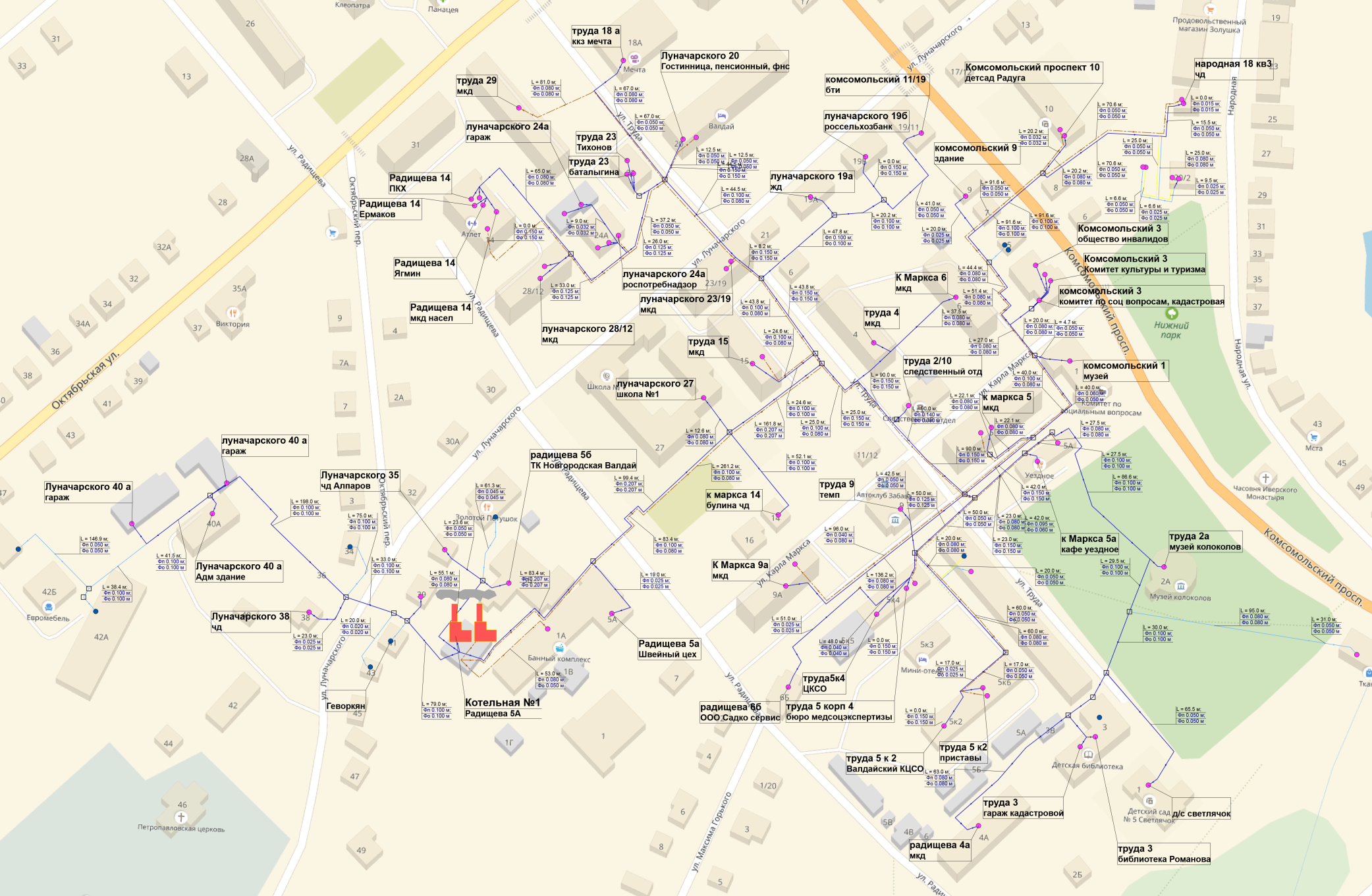 Рисунок 1. Схема тепловых сетей котельной №1 г. Валдай ул. Радищева, 5б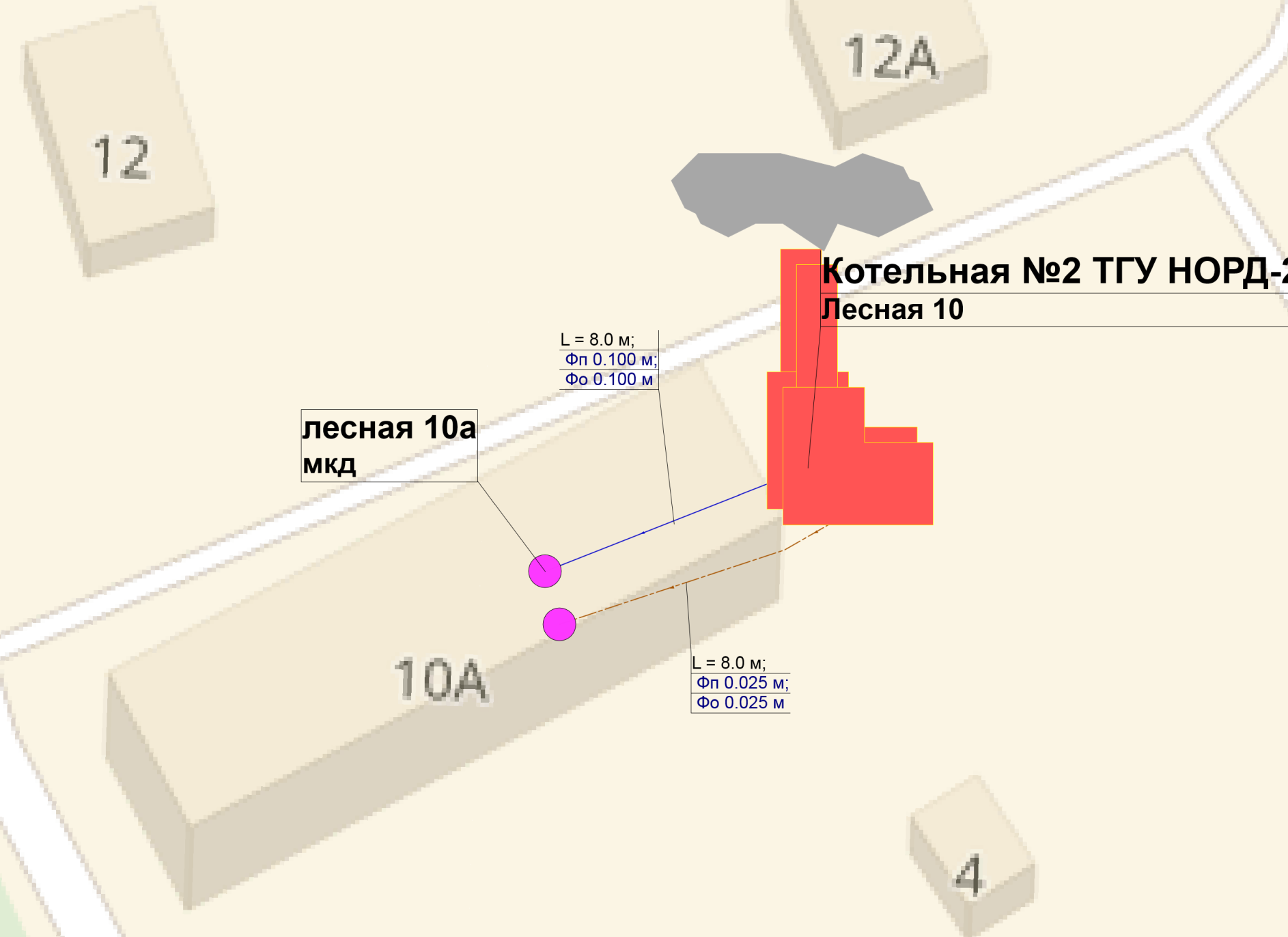 Рисунок 2. Схема тепловых сетей котельной №2 ТГУ  г. Валдай, ул. Лесная, д.6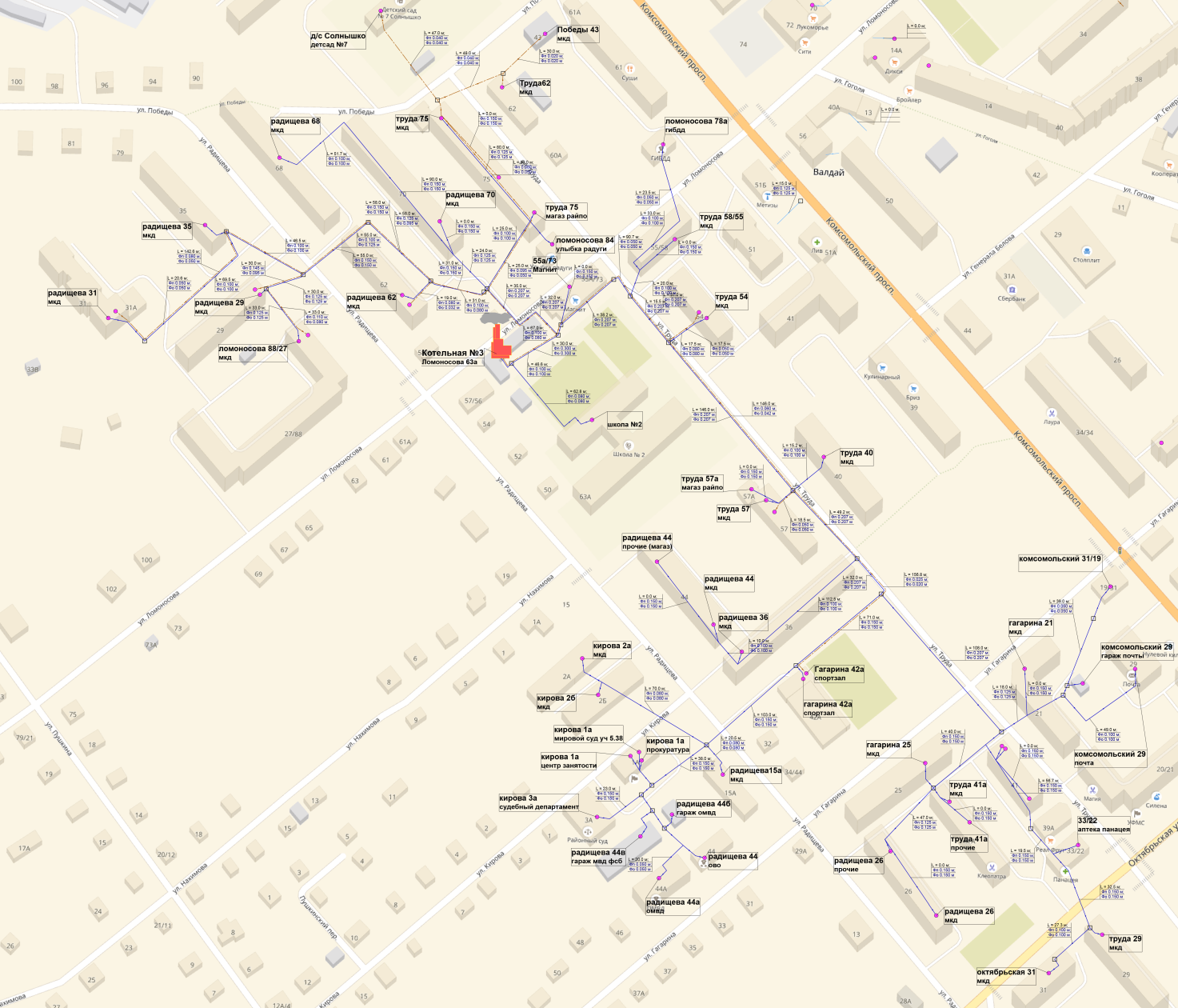 Рисунок 3. Схема тепловых сетей №3 г. Валдай, ул. Ломоносова, д.63а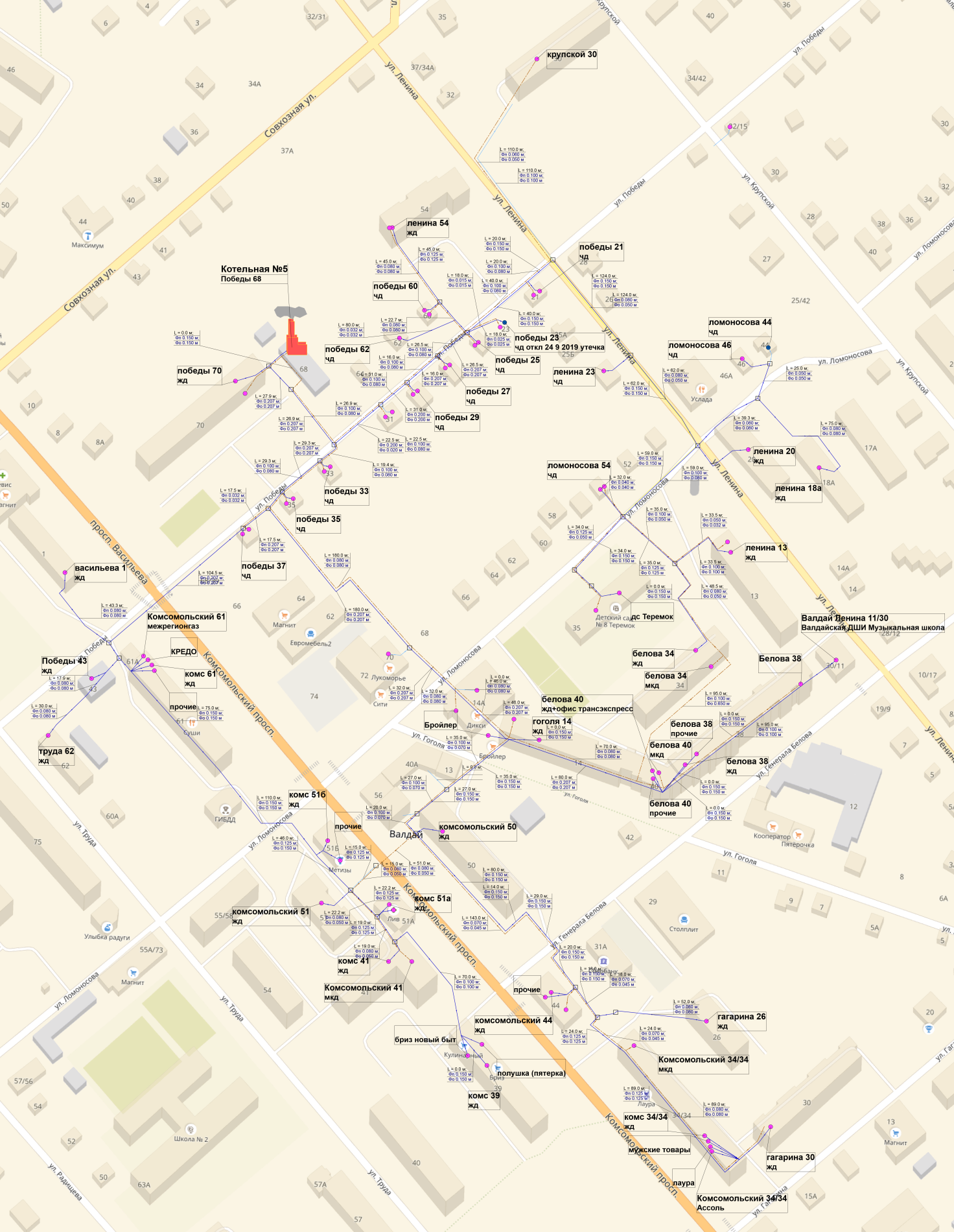 Рисунок 4. Схема тепловых сетей №5 г. Валдай, ул. Победы, д.68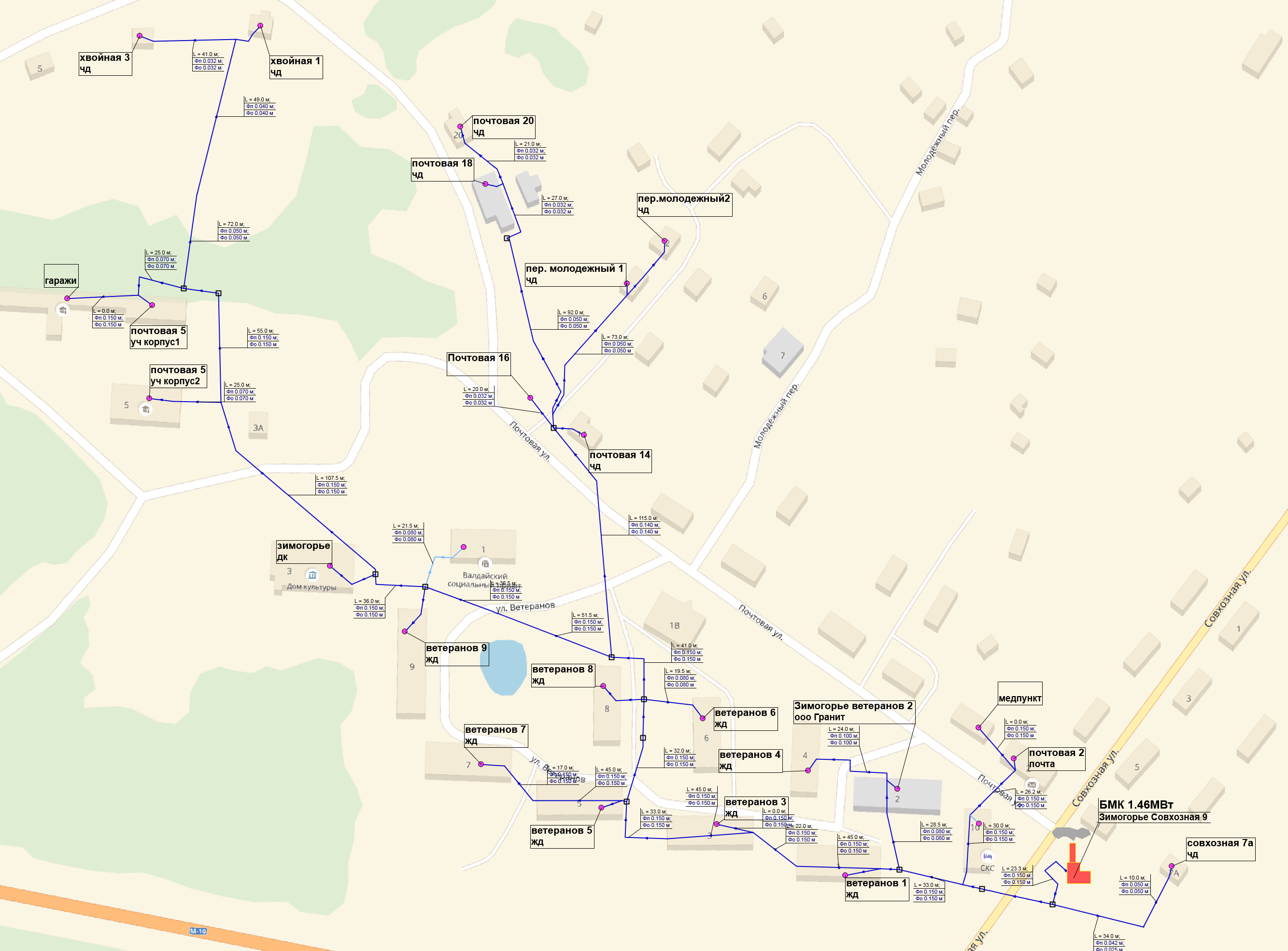 Рисунок 5. Схема тепловых сетей котельной № 6 БМК 1,46 МВт с. Зимогорье, ул. Совхозная, д. 9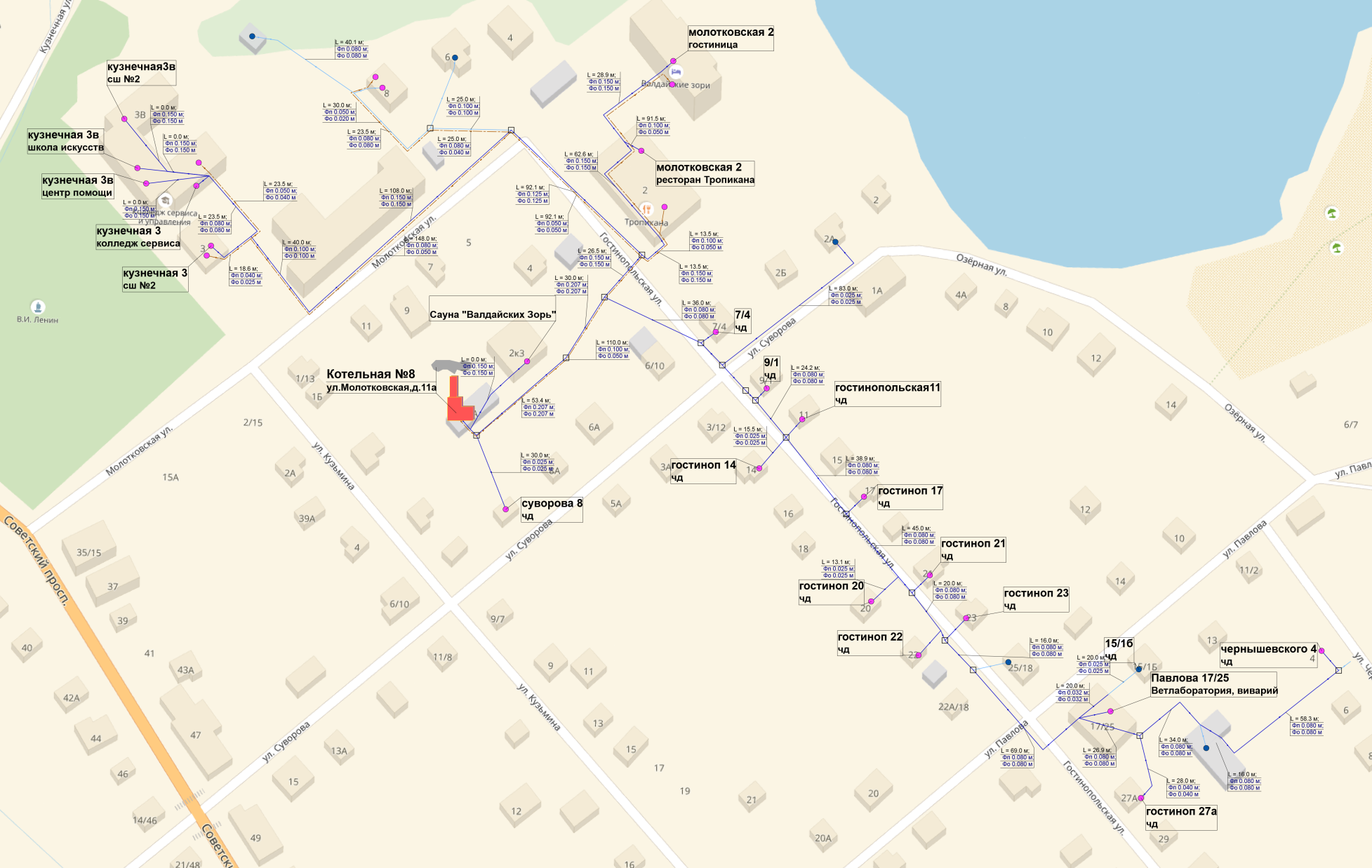 Рисунок 6. Схема тепловых сетей №  8 г. Валдай, ул. Молотковская, д.11а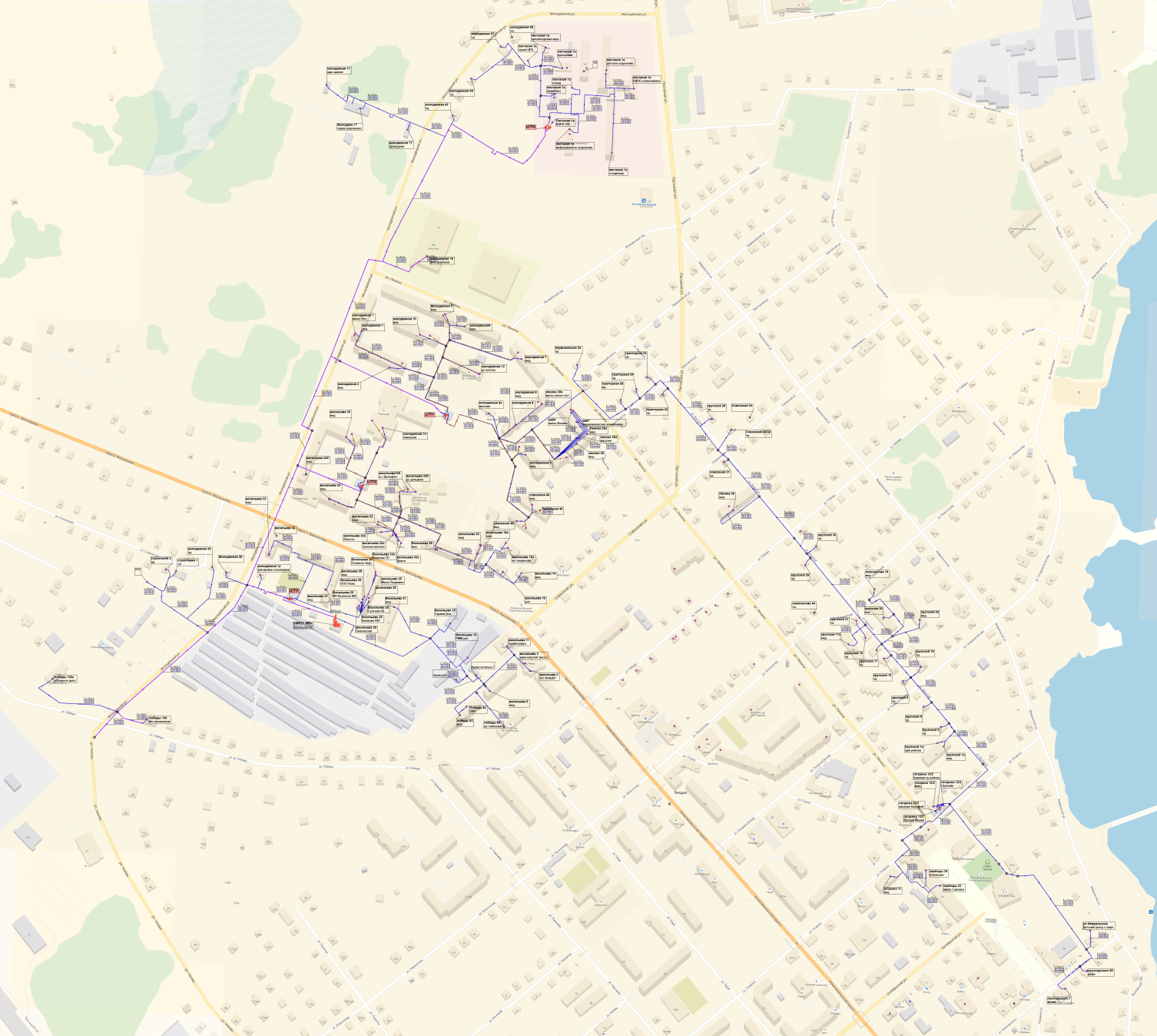 Рисунок 7. Схема тепловых сетей котельной  БМК 21,0 МВт г. Валдай, пр. Васильева, д. 27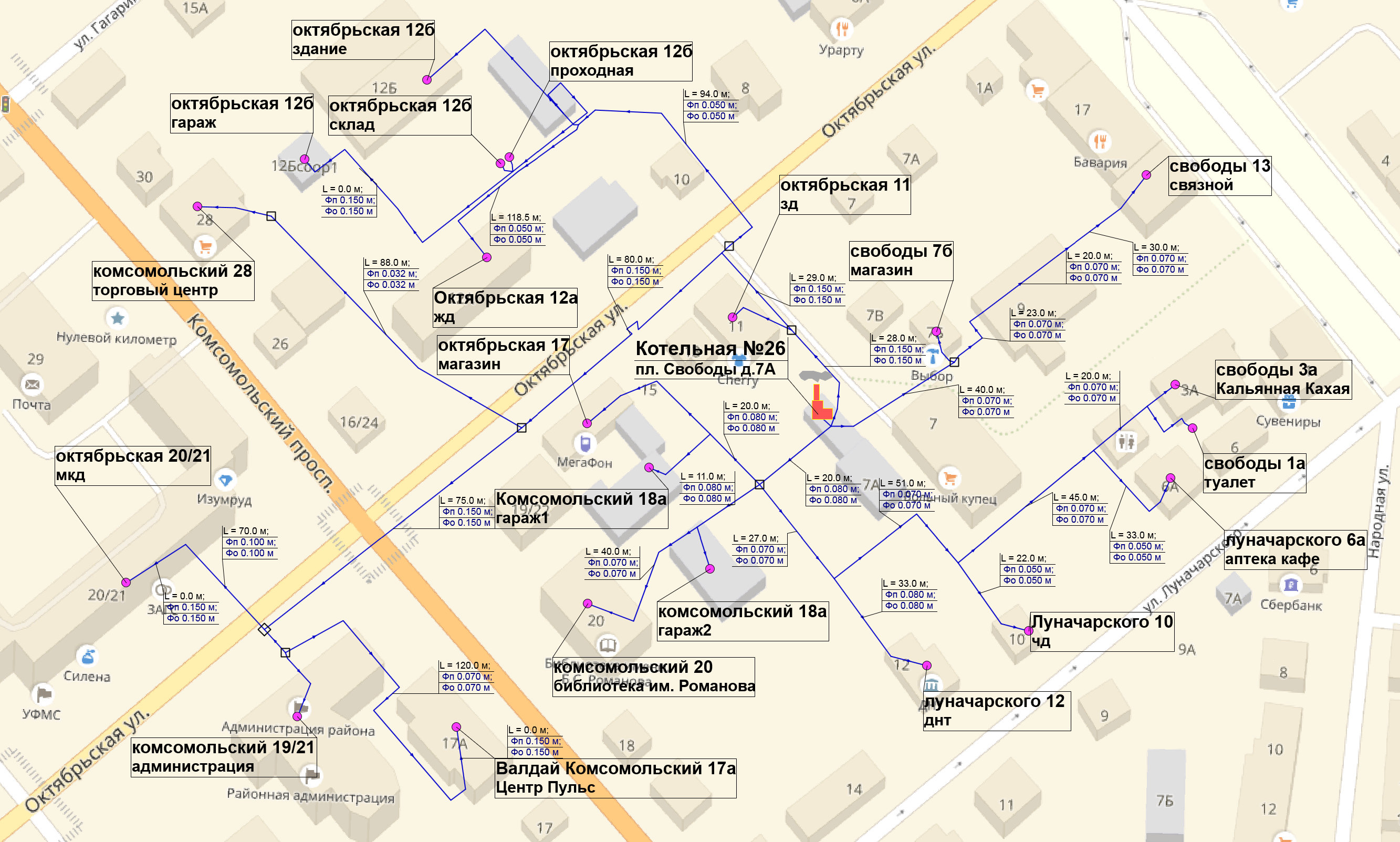 Рисунок 8. Схема тепловых сетей котельной  № 26 г. Валдай, пл. Свободы д.7а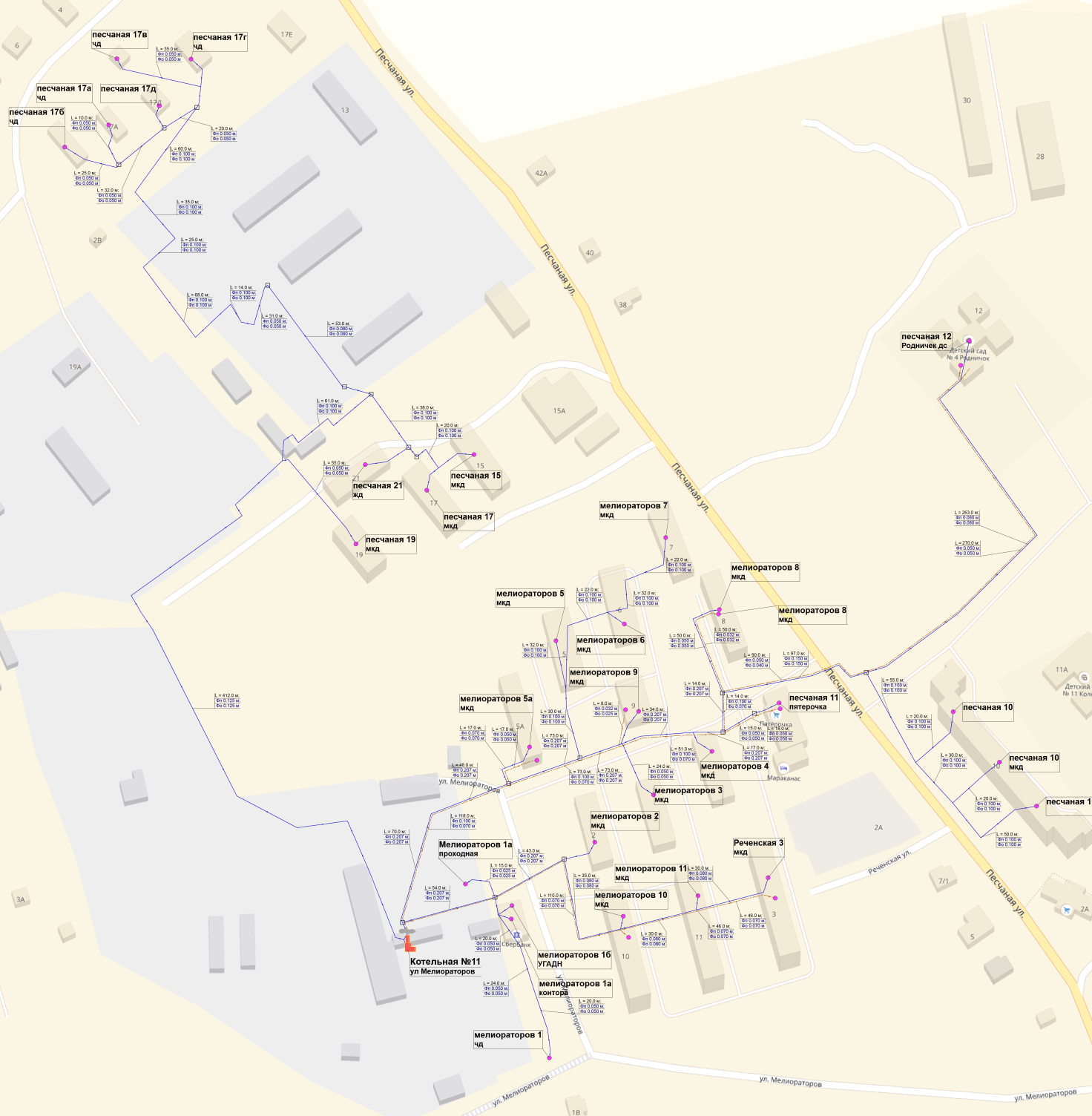 Рисунок 9. Схема тепловых сетей котельной №11 г. Валдай, ул. Мелиораторов, д. 1г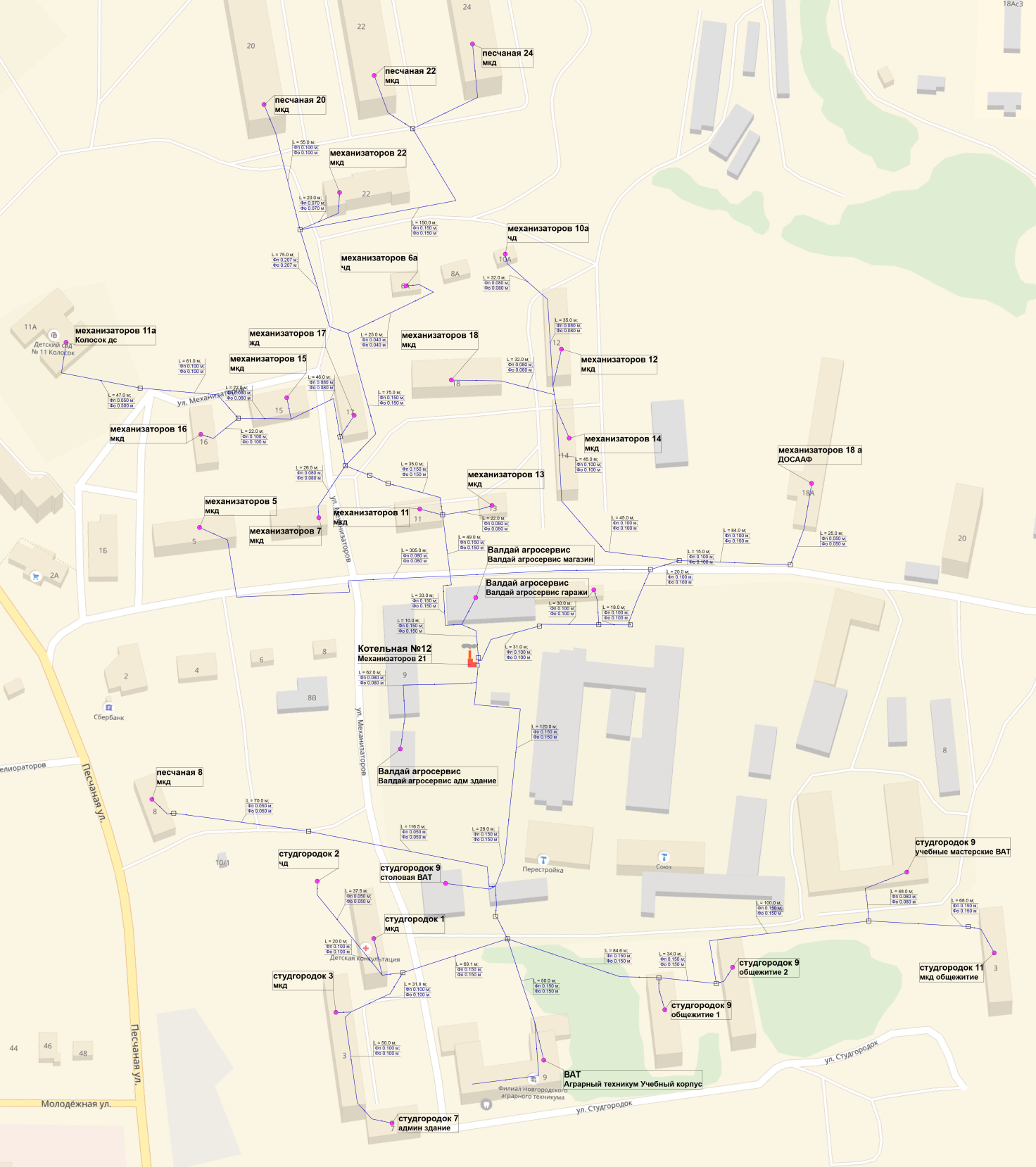 Рисунок 10.  Схема тепловых сетей котельной  №12 г. Валдай ул. Механизаторов, д.21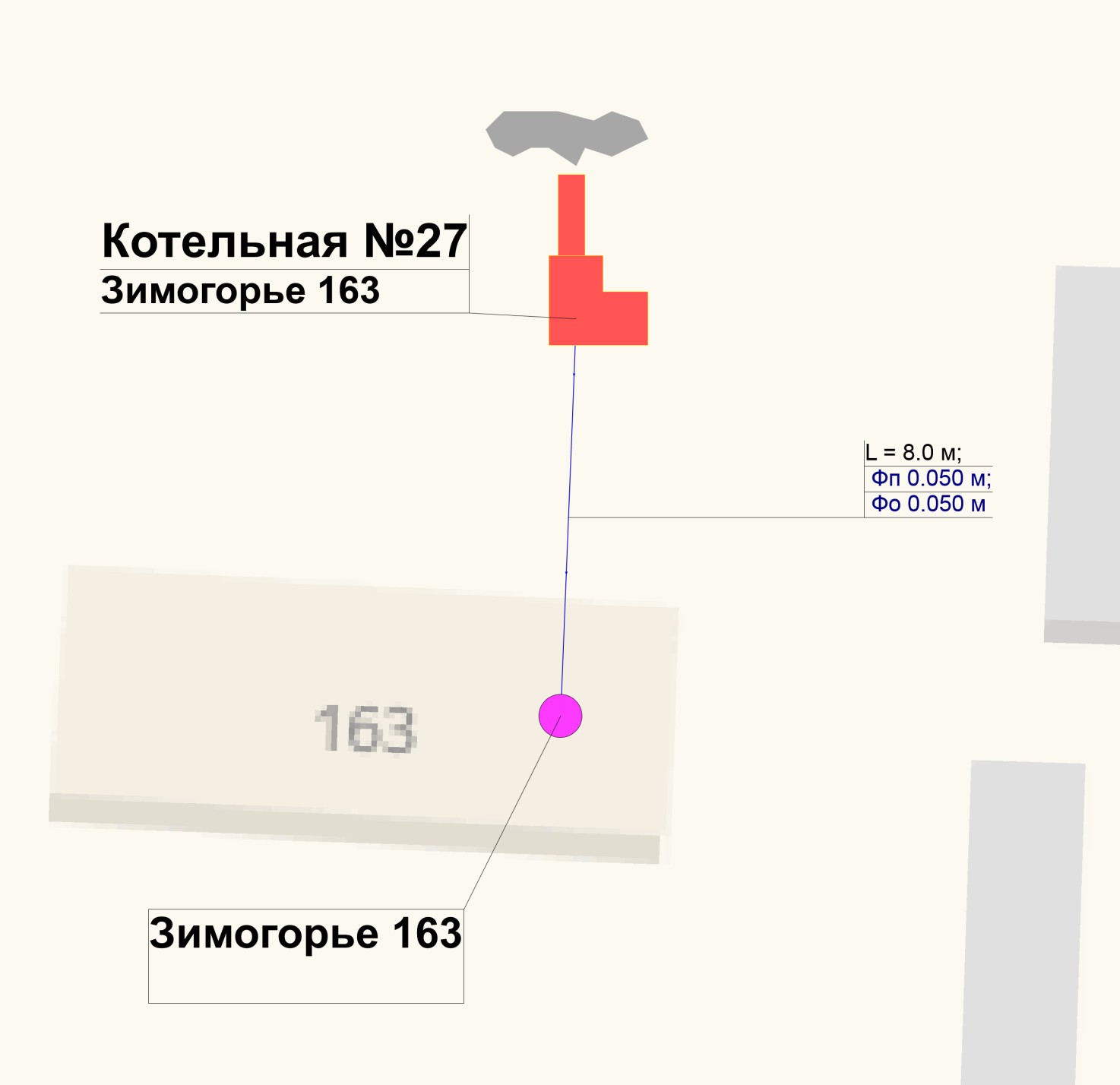 Рисунок 11. Схема тепловых сетей котельной  №27 Валдайский р-н, с. Зимогорье, д. 163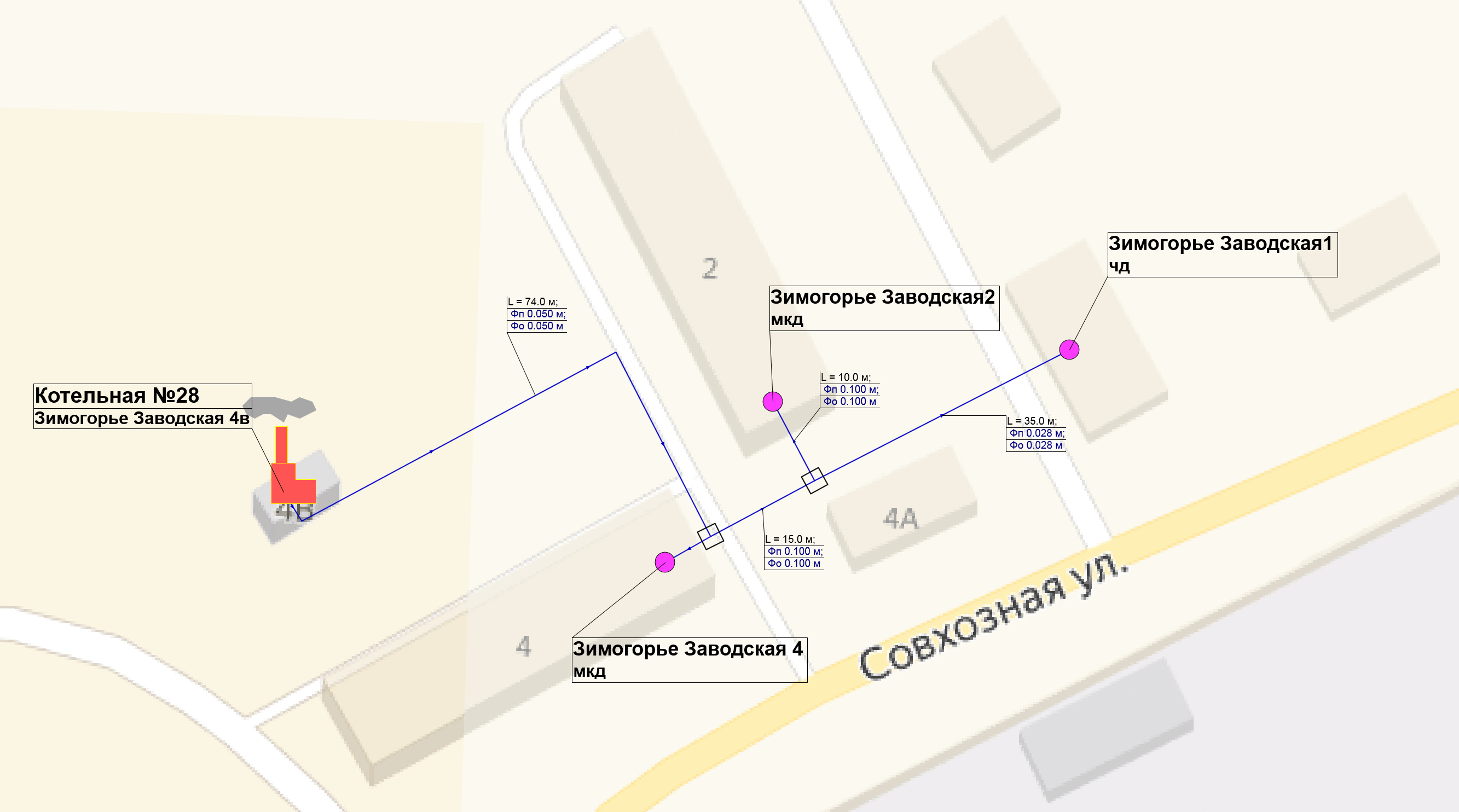 Рисунок 12. Схема тепловых сетей котельной  №28 Валдайский р-н, с. Зимогорье, ул. Заводская, д. 4б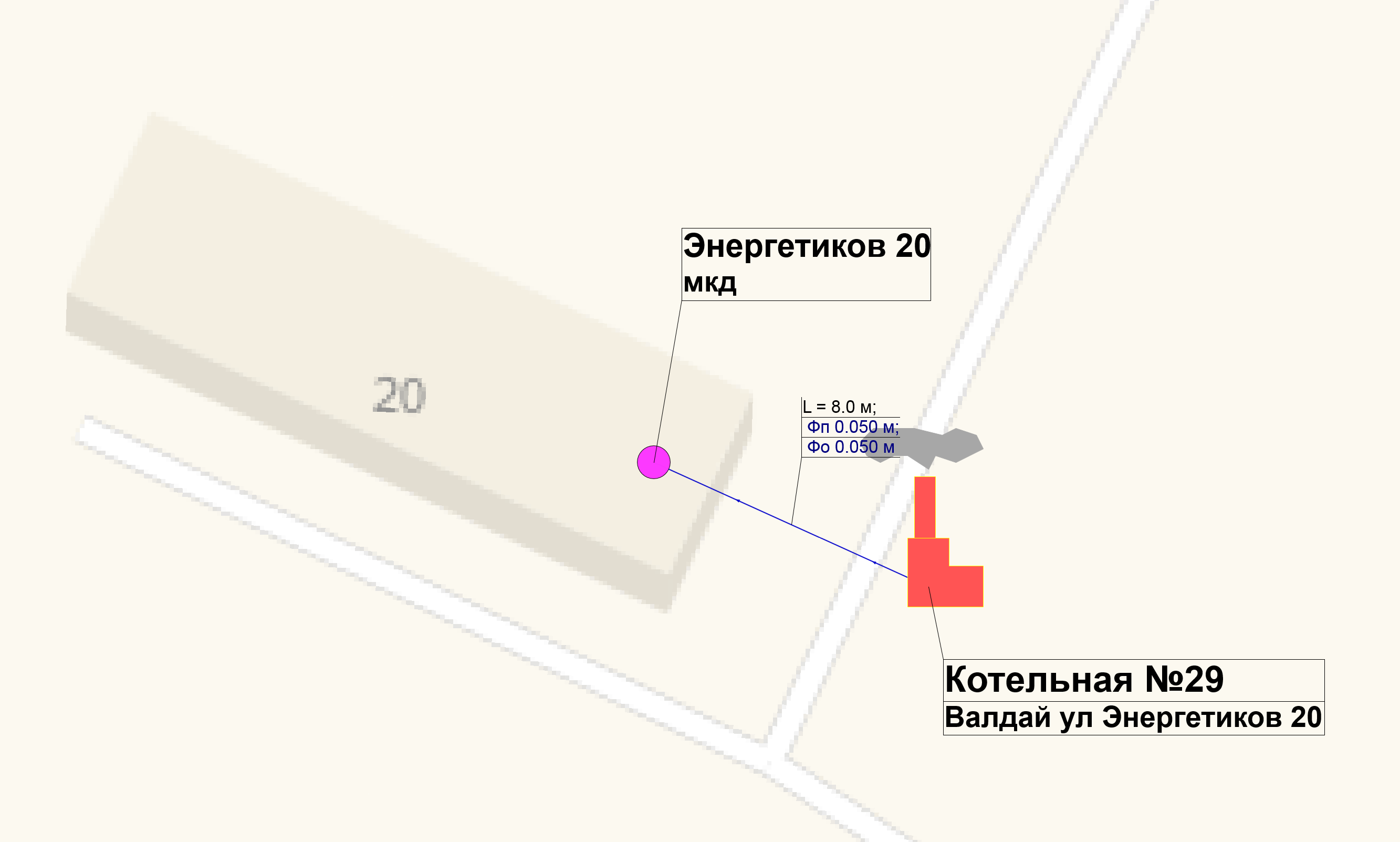 Рисунок 13. Схема тепловых сетей котельной  №29 г.Валдай, ул. Энергетиков, д. 20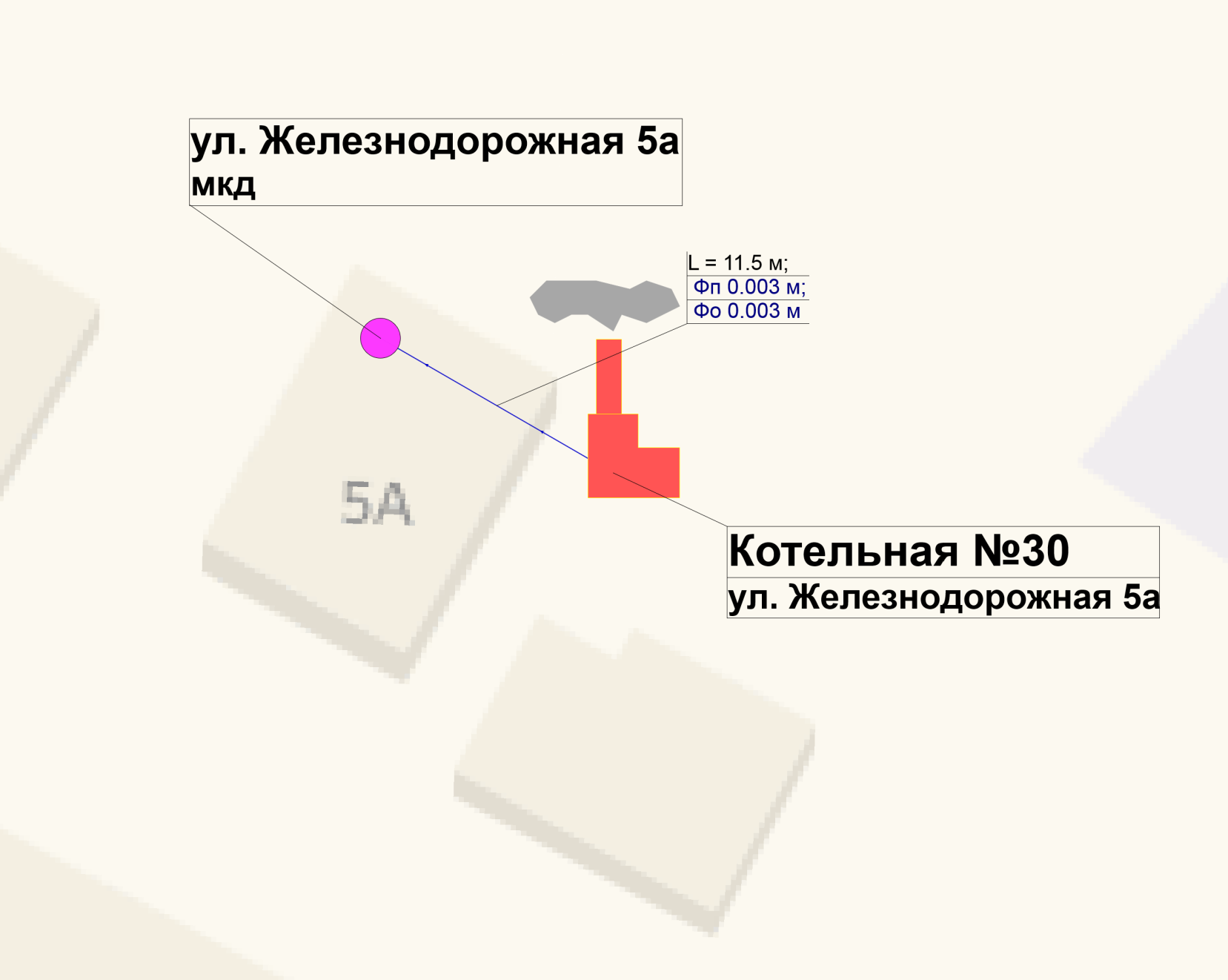 Рисунок 14. Схема тепловых сетей котельной №30 г. Валдай, ул. Железнодорожная, д. 5а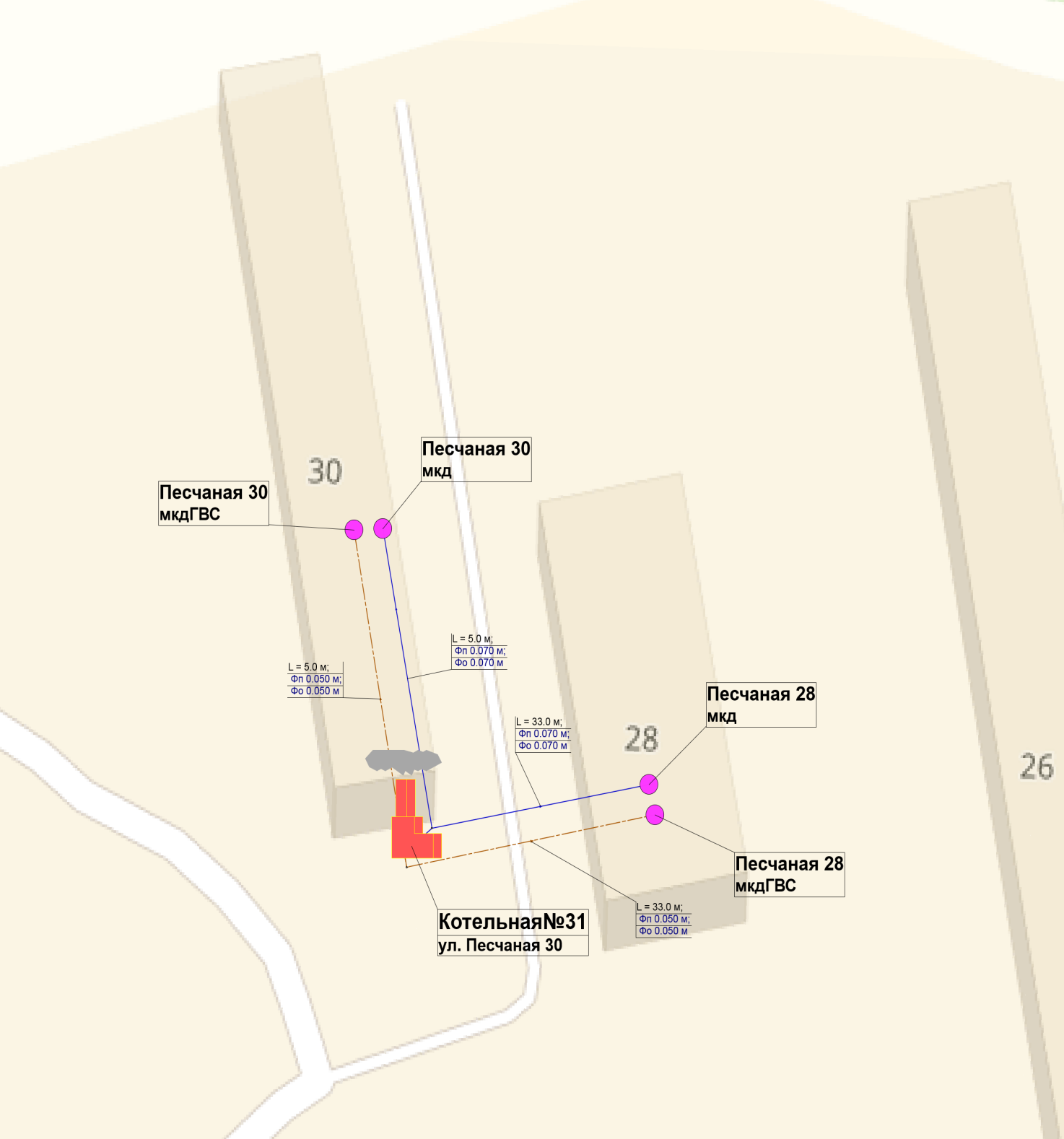 Рисунок 15. Схема тепловых сетей котельной №31 г. Валдай, ул. Песчаная, д. 307. Существующие и перспективные балансы теплоносителейПерспективные объемы теплоносителя, необходимые для передачи теплоносителя от источника тепловой энергии до потребителя спрогнозированы с учетом увеличения расчетных расходов теплоносителя в тепловых сетях с темпом присоединения (подключения) суммарной тепловой нагрузки и с учетом реализации мероприятий по модернизации тепловых систем источников тепловой энергии.7.1. Перспективные балансы производительности водоподготовительных установок и максимального потребления теплоносителя теплопотребляющими установками потребителейПерспективные объёмы теплоносителя, необходимые для передачи тепла от источников тепловой энергии системы теплоснабжения Валдайского городского поселения до потребителя в зоне действия каждого источника, прогнозировались исходя из следующих условий:система теплоснабжения Валдайского городского поселения закрытая: на источниках тепловой энергии применяется центральное качественное регулирование отпуска тепла по отопительной нагрузке в зависимости от температуры наружного воздуха;сверхнормативные потери теплоносителя при передаче тепловой энергии будут сокращаться вследствие работ по реконструкции участков тепловых сетей системы теплоснабжения;подключение потребителей в существующих ранее и вновь создаваемых зонах теплоснабжения будет осуществляться по зависимой схеме присоединения систем отопления.7.2. Для обеспечения устойчивого теплоснабжения необходимо использовать существующую систему централизованного теплоснабжения, с поддержанием ее в рабочем состоянии посредством капитальных и текущих ремонтов.Балансы производительности водоподготовительных установок (ВПУ) котельных и максимального потребления теплоносителя теплопотребляющими установками потребителей представлены в таблице 5.Таблица 5.8. Предложения по строительству, реконструкции и техническому перевооружению источников тепловой энергииСтроительство и реконструкция тепловых сетей, обеспечивающих перераспределение тепловой нагрузки из зон с дефицитом располагаемой тепловой мощности источников тепловой энергии в зоны с резервом располагаемой тепловой мощности источников тепловой энергии, не предусматривается.8.1. Предложения по строительству источников тепловой энергии, обеспечивающих перспективную тепловую нагрузку на осваиваемых территориях поселения, для которых отсутствует возможность или целесообразность передачи тепловой энергии от существующих или реконструируемых источников тепловой энергии.Мероприятия по развитию централизованного теплоснабжения на территории Валдайского городского поселения на расчетный срок не предусматривается.8.2. Предложения по реконструкции источников тепловой энергии, обеспечивающих перспективную тепловую нагрузку в существующих и расширяемых зонах действия источников тепловой энергии.Мероприятия по развитию централизованного теплоснабжения на территории Валдайского городского поселения на расчетный срок не предусматривается.8.3. Предложения по техническому перевооружению источников тепловой энергии с целью повышения эффективности работы систем теплоснабжения:техническое перевооружение котельной № 1, расположенной по адресу: г. Валдай, ул. Радищева, д. 5Б, путем установки водогрейного  котла 0,4 Гкал/час для оказания услуг горячего водоснабжения;замена пароводяного подогревателя на водоводяной подогреватель.Графики совместной работы источников тепловой энергии, функционирующих в режиме комбинированной выработки электрической и тепловой энергии и котельных, меры по выводу из эксплуатации, консервации и демонтажу избыточных источников тепловой энергии, а также источников тепловой энергии, выработавших нормативный срок службы, в случае, если продление срока службы технически невозможно или экономически нецелесообразно.На территории Валдайского городского поселения источники тепловой энергии, совместно работающие на единую тепловую сеть, отсутствуют.8.5. Меры по переоборудованию котельных в источники комбинированной выработки электрической и тепловой энергии.Переоборудование котельных на территории Валдайского городского поселения в источник комбинированной выработки электрической и тепловой энергии не предусматривается.8.6. Меры по переводу котельных, размещенных в существующих и расширяемых зонах действия источников комбинированной выработки тепловой и электрической энергии в «пиковый» режим.Меры по переводу котельных, размещенных в существующих и расширяемых зонах действия источников комбинированной выработки тепловой и электрической энергии, в пиковый режим работы для каждого этапа, в том числе график перевода отсутствуют в связи с незначительной нагрузкой потребителей.Решения о загрузке источников тепловой энергии, распределении (перераспределении) тепловой нагрузки потребителей тепловой энергии в каждой зоне действия системы теплоснабжения между источниками тепловой энергии, поставляющими тепловую энергию в данной системе теплоснабжения.Меры по распределению (перераспределению) тепловой нагрузки потребителей тепловой энергии в каждой зоне действия систем теплоснабжения между источниками тепловой энергии, поставляющими тепловую энергию, не предусмотрены.8.8. Оптимальный температурный график отпуска тепловой энергии для каждого источника тепловой энергии.В соответствии со СНиП 41-02-2003 регулирование отпуска теплоты от источников тепловой энергии предусматривается качественное по нагрузке отопления или по совмещенной нагрузке отопления и горячего водоснабжения согласно графику изменения температуры воды, в зависимости от температуры наружного воздуха.Оптимальным температурным графиком отпуска тепловой энергии является температурный график теплоносителя 95/70 ºС (без изменений), параметры по давлению остаются неизменными.На котельной БМК 21,0 МВт по пр. Васильева двухтрубная система теплоснабжения с температурным графиком 95/70 ºС с точкой излома на 70 ºС для приготовления ГВС в ИТП потребителя. Система отопления потребителей, получающих услугу теплоснабжения от вышеуказанных котельных, должна быть оснащена элеваторными узлами (узлами погодного регулирования) для исключения повышенной температуры внутри жилых и нежилых помещений при температуре наружного воздуха от + 8 ºС до – 12 ºС.Изменение утвержденных температурных графиков отпуска тепловой энергии не предусматривается.8.9. Предложения по перспективной установленной тепловой мощности каждого источника тепловой энергии с учетом аварийного и перспективного резерва тепловой мощности.Предложения по перспективной установленной тепловой мощности каждого источника тепловой энергии отсутствуют.8.10. Анализ целесообразности ввода новых и реконструкции существующих источников тепловой энергии.Ввод новых и реконструкция старых существующих источников тепловой энергии не предусматривается.8.11 Вид топлива, потребляемый источником тепловой энергии, в том числе с использованием возобновляемых источников энергии.Характеристика топлива, используемого на источниках теплоснабжения, представлена в таблице 6.Таблица 6.9. Предложения по строительству, реконструкции и (или)модернизации тепловых сетей9.1. Предложения по реконструкции тепловых сетей для обеспечения нормативной надежности и безопасности теплоснабжения не предусмотрены.9.2. Предложения по переводу открытых систем теплоснабжения (горячего водоснабжения) в закрытые системы горячего водоснабженияВ Валдайском городском поселении открытых систем теплоснабжения (горячего водоснабжения) нет.10. Перспективные топливные балансыВ таблице 7 представлена сводная информация по существующему виду используемого, резервного и аварийного топлива, а также расход основного топлива на покрытие тепловой нагрузки на перспективу 2022-2033 годов.Норматив запасов топлива на котельных рассчитывается как запас основного и резервного видов топлива и определяется по сумме объемов неснижаемого нормативного запаса топлива (далее - ННЗТ) и нормативного эксплуатационного запаса топлива (далее - НЭЗТ).ННЗТ и НЭЗТ на отопительных котельных определяется в соответствии с «Порядком определения нормативов технологических потерь при передаче тепловой энергии, теплоносителя, нормативов удельного расхода топлива при производстве тепловой энергии, нормативов запасов топлива на источниках тепловой энергии (за исключением источников тепловой энергии, функционирующих в режиме комбинированной выработки электрической и тепловой энергии), в том числе в целях государственного регулирования цен (тарифов) в сфере теплоснабжения», утвержденным приказом Минэнерго России от 10.08.2012 № 377.Таблица 7.Перспективное потребление топлива в условном и натуральном выражении в разрезе всех котельных Валдайского городского поселения11. Инвестиции в строительство, реконструкцию и техническое перевооружение11.1. Предложения по величине необходимых инвестиций в строительство, реконструкцию и техническое перевооружение источников тепловой энергии.Предложения по инвестициям источников тепловой энергии сформированы на основе мероприятий, прописанных в разделе 8 «Предложение по строительству, реконструкции и техническому перевооружению источников тепловой энергии» постановления Правительства Российской Федерации от 22 февраля 2012 г. № 154 «О требованиях к схемам теплоснабжения, порядку их разработки и утверждения». Инвестиции в источники тепловой энергии не предусмотрены. 11.2. Предложения по величине необходимых инвестиций в строительство, реконструкцию и техническое перевооружение тепловых сетей, насосных станций и тепловых пунктов. Предложения по инвестициям в строительство и реконструкцию тепловых сетей сформированы на основе мероприятий, прописанных в разделе 6 «Предложение по строительству и реконструкции тепловых сетей и сооружений на них» постановления Правительства Российской Федерации от 22 февраля 2012 г. № 154 «О требованиях к схемам теплоснабжения, порядку их разработки и утверждения». Инвестиции в строительство, реконструкцию и техническое перевооружение тепловых сетей, насосных станций и тепловых пунктов не предусмотрены. 12. Решение о присвоении статуса единой теплоснабжающейорганизации (организациям)Решение по установлению единой теплоснабжающей организации осуществляется на основании критериев определения единой теплоснабжающей организации, установленных в правилах организации теплоснабжения, утверждаемых Правительством Российской Федерации.В соответствии с пунктом 28 статьи 2 Федерального закона от 27 июля 2010 года № 190 «О теплоснабжении»: «Единая теплоснабжающая организация в системе теплоснабжения (далее – единая теплоснабжающая организация) теплоснабжающая организация, которая определяется в схеме теплоснабжения федеральным органом исполнительной власти, уполномоченным Правительством Российской Федерации на реализацию государственной политики в сфере теплоснабжения (далее – федеральный орган исполнительной власти, уполномоченный на реализацию государственной политики в сфере теплоснабжения), или органом местного самоуправления на основании критериев и в порядке, которые установлены правилами организации теплоснабжения, утвержденными Правительством Российской Федерации».В соответствии с пунктом 6 статьи 6 Федерального закона от 27 июля 2010 года года № 190 «О теплоснабжении»: «К полномочиям органов местного самоуправления поселений, городских округов по организации теплоснабжения на соответствующих территориях относится утверждение схем теплоснабжения поселений, городских округов с численностью населения менее пятисот тысяч человек, в том числе определение единой теплоснабжающей организации».Предложения по установлению единой теплоснабжающей организации осуществляются на основании критериев определения единой теплоснабжающей организации, установленных в правилах организации теплоснабжения, утверждаемых Правительством Российской Федерации. Предлагается использовать для этого нижеследующий раздел проекта Постановления Правительства Российской Федерации «Об утверждении правил организации теплоснабжения», предложенный к утверждению Правительством Российской Федерации в соответствии с пунктом 1 статьи 4 Федерального закона от 27 июля 2010 года № 190 «О теплоснабжении». 12.1. Критерии и порядок определения единой теплоснабжающей организации:12.1.1. Статус единой теплоснабжающей организации присваивается органом местного самоуправления или федеральным органом исполнительной власти (далее – уполномоченные органы) при утверждении схемы теплоснабжения поселения, городского округа, а в случае смены единой теплоснабжающей организации – при актуализации схемы теплоснабжения.12.1.2. В проекте схемы теплоснабжения должны быть определены границы зон деятельности единой теплоснабжающей организации (организаций). Границы зоны (зон) деятельности единой теплоснабжающей организации (организаций) определяются границами системы теплоснабжения, в отношении которой присваивается соответствующий статус.В случае, если на территории поселения, городского округа существуют несколько систем теплоснабжения, уполномоченные органы вправе:определить единую теплоснабжающую организацию (организации) в каждой из систем теплоснабжения, расположенных в границах поселения, городского округа;определить на несколько систем теплоснабжения единую теплоснабжающую организацию, если такая организация владеет на праве собственности или ином законном основании источниками тепловой энергии и (или) тепловыми сетями в каждой из систем теплоснабжения, входящей в зону её деятельности.12.1.3. Для присвоения статуса единой теплоснабжающей организации впервые на территории поселения, городского округа, лица, владеющие на праве собственности или ином законном основании источниками тепловой энергии и (или) тепловыми сетями на территории поселения, городского округа вправе подать в течение одного месяца с даты размещения на сайте поселения, городского округа, города федерального значения проекта схемы [теплоснабжения в орган местного самоуправления заявки на присвоение статуса единой теплоснабжающей организации с указанием зоны деятельности, в которой указанные лица планируют исполнять функции единой теплоснабжающей организации. Орган местного самоуправления обязан разместить сведения о принятых заявках на сайте поселения, городского округа.12.1.4. В случае, если в отношении одной зоны деятельности единой теплоснабжающей организации подана одна заявка от лица, владеющего на праве собственности или ином законном основании источниками тепловой энергии и (или) тепловыми сетями в соответствующей системе теплоснабжения, то статус единой теплоснабжающей организации присваивается указанному лицу. В случае, если в отношении одной зоны деятельности единой теплоснабжающей организации подано несколько заявок от лиц, владеющих на праве собственности или ином законном основании источниками тепловой энергии и (или) тепловыми сетями в соответствующей системе теплоснабжения, орган местного самоуправления присваивает статус единой теплоснабжающей организации в соответствии с критериями настоящих Правил.12.2. Критериями определения единой теплоснабжающей организации являются:12.2.1. Владение на праве собственности или ином законном основании источниками тепловой энергии с наибольшей совокупной установленной тепловой мощностью в границах зоны деятельности единой теплоснабжающей организации или тепловыми сетями, к которым непосредственно подключены источники тепловой энергии с наибольшей совокупной установленной тепловой мощностью в границах зоны деятельности единой теплоснабжающей организации;12.2.2. Размер уставного (складочного) капитала хозяйственного товарищества или общества, уставного фонда унитарного предприятия должен быть не менее остаточной балансовой стоимости источников тепловой энергии и тепловых сетей, которыми указанная организация владеет на праве собственности или ином законном основании в границах зоны деятельности единой теплоснабжающей организации. Размер уставного капитала и остаточная балансовая стоимость имущества определяются по данным бухгалтерской отчетности на последнюю отчетную дату перед подачей заявки на присвоение статуса единой теплоснабжающей организации.12.3. В случае, если в отношении одной зоны деятельности единой теплоснабжающей организации подано более одной заявки на присвоение соответствующего статуса от лиц, соответствующих критериям, установленным настоящими Правилами, статус единой теплоснабжающей организации присваивается организации, способной в лучшей мере обеспечить надежность теплоснабжения в соответствующей системе теплоснабжения.Способность обеспечить надежность теплоснабжения определяется наличием у организации технических возможностей и квалифицированного персонала по наладке, мониторингу, диспетчеризации, переключениям и оперативному управлению гидравлическими режимами, и обосновывается в схеме теплоснабжения.12.4. В случае если в отношении зоны деятельности единой теплоснабжающей организации не подано ни одной заявки на присвоение соответствующего статуса, статус единой теплоснабжающей организации присваивается организации, владеющей в соответствующей зоне деятельности источниками тепловой энергии и (или) тепловыми сетями, и соответствующей критериям настоящих Правил.12.5. Обязанности единой теплоснабжающей организации (ЕТО) определены постановлением Правительства Российской Федерации от 08.08.2012 № 808 «Об организации теплоснабжения в Российской Федерации и о внесении изменений в некоторые законодательные акты Правительства Российской Федерации» (п. 12 Правил организации теплоснабжения в Российской Федерации, утвержденных указанным постановлением). В соответствии с приведенным документом ЕТО обязана:12.5.1. Заключать и надлежаще исполнять договоры теплоснабжения со всеми обратившимися к ней потребителями тепловой энергии в своей зоне деятельности:12.5.2. Осуществлять мониторинг реализации схемы теплоснабжения и подавать в орган, утвердивший схему теплоснабжения, отчеты о реализации, включая предложения по актуализации схемы теплоснабжения;12.5.3. Надлежащим образом исполнять обязательства перед иными теплоснабжающими и теплосетевыми организациями в зоне своей деятельности;12.5.4. Осуществлять контроль режимов потребления тепловой энергии в зоне своей деятельности.Таблица 8.13. Решения о распределении тепловой нагрузки междуисточниками тепловой энергииРаспределение тепловой нагрузки между источниками тепловой энергии на территории Валдайского городского поселения не планируется.14. Решение по бесхозяйным тепловым сетямСогласно пункту 6 статьи 15 Федерального закона от 27.07.2010 года № 190 «О теплоснабжении»: «В случае выявления бесхозяйных тепловых сетей (тепловых сетей, не имеющих эксплуатирующей организации) орган местного самоуправления поселения или городского  округа до признания права собственности на указанные бесхозяйные тепловые сети в течение тридцати дней с даты их выявления  обязан определить теплосетевую  организацию,  тепловые  сети  которой непосредственно  соединены с указанными бесхозяйными тепловыми сетями, или единую теплоснабжающую  организацию в системе теплоснабжения, в которую входят указанные бесхозяйные тепловые сети и которая осуществляет содержание и обслуживание указанных бесхозяйных тепловых сетей. Орган регулирования обязан включить затраты на содержание и обслуживание бесхозяйных тепловых сетей в тарифы соответствующей организации на следующий период регулирования». Принятие на учет бесхозяйных тепловых сетей (тепловых сетей, не имеющих эксплуатирующей организации) осуществляется на основании приказа Минэкономразвития России от 10.12.2015 № 931 «Об установлении Порядка принятия на учет бесхозяйных недвижимых вещей».На основании статьи 225 Гражданского кодекса РФ по истечении года со дня постановки бесхозяйной недвижимой вещи на учет орган, уполномоченный управлять муниципальным имуществом, может обратиться в суд с требованием о признании права муниципальной собственности на эту вещь. По состоянию на 01.04.2021 бесхозяйные тепловые сети на территории Валдайского городского поселения отсутствуют.При выявлении бесхозяйных тепловых сетей в качестве организации, уполномоченной на эксплуатацию бесхозяйных тепловых сетей, предлагается определить единую теплоснабжающую организацию (ЕТО), в границах утвержденной зоны деятельности, которой расположены вновь выявленные участки таких сетей.15. Синхронизация схемы теплоснабжения со схемой газоснабжения и газификации субъекта Российской Федерации и (или) поселения, схемой и программой развития электроэнергетики, а также со схемой водоснабжения и водоотведения поселения, городского округа, города федерального значения.15.1. Описание решений программы газификации жилищно-коммунального хозяйства, промышленных и иных организаций о развитии соответствующей системы газоснабжения в части обеспечения топливом источников тепловой энергии.Решения о газоснабжении источников тепловой энергии Валдайского городского поселения в действующей программе газоснабжения отсутствуют. 15.2. Описание проблем организации газоснабжения источников тепловой энергии: нет.15.3. Предложения по корректировке утвержденной (разработке) региональной (межрегиональной) программы газификации жилищно-коммунального хозяйства, промышленных и иных организаций для обеспечения согласованности такой программы с указанными в схеме теплоснабжения решениями о развитии источников тепловой энергии и систем теплоснабжения.Предложения отсутствуют.15.4. Описание решений (вырабатываемых с учетом положений утвержденной схемы и программы развития Единой энергетической системы России) о строительстве, реконструкции, техническом перевооружении и (или) модернизации, выводе из эксплуатации источников тепловой энергии и генерирующих объектов, включая входящее в их состав оборудование, функционирующих в режиме комбинированной выработки электрической и тепловой энергии, в части перспективных балансов тепловой мощности в схемах теплоснабжения.Предложения отсутствуют. 15.5. Предложения по строительству генерирующих объектов, функционирующих в режиме комбинированной выработки электрической и тепловой энергии, указанных в схеме теплоснабжения, для их учета при разработке схемы и программы перспективного развития электроэнергетики субъекта Российской Федерации, схемы и программы развития Единой энергетической системы России. Предложения отсутствуют. 15.6. Описание решений (вырабатываемых с учетом положений утвержденной схемы водоснабжения поселения) о развитии соответствующей системы водоснабжения в части, относящейся к системам теплоснабжения. Предложения отсутствуют. 15.7. Предложения по корректировке утвержденной (разработке) схемы водоснабжения поселения для обеспечения согласованности такой схемы и указанных в схеме теплоснабжения решений о развитии источников тепловой энергии и систем теплоснабжения.Предложения отсутствуют.Раздел 16. Индикаторы развития систем теплоснабжения поселенияТаблица 9.Раздел 17. Ценовые (тарифные) последствияТаблица 10.  Информация об утвержденных тарифах на услуги коммунального комплекса Новгородской области на 2021-2024 годыНаименование источника теплоснабженияНагрузка на отопление, Гкал/чСредненедельная нагрузка ГВС, Гкал/чСуммарная нагрузка, Гкал/чКотельная №1 г. Валдай ул. Радищева,5б2.960,333,29Котельная №2 ТГУ  г. Валдай, ул. Лесная, д.60,110,0290,139Котельная  №3 г. Валдай, ул. Ломоносова,д.63а6,540,67,14Котельная  №5 г. Валдай, ул. Победы, д.684,290,865,15Котельная  №6 БМК 1,46 МВт Валдайский р-н, с. Зимогорье, ул. Совхозная, д.9---Котельная  №  8 г. Валдай, ул. Молотковская, д.11а1,10,1171,217Котельная  БМК 21,0 МВт г. Валдай, пр. Васильева, д. 2711,22,313,5Котельная  №11 г. Валдай, ул. Мелиораторов, д. 1г2,570,242,81Котельная  №12 г. Валдай ул. Механизаторов, д.214,62-4,62Котельная  № 26 г. Валдай, пл. Свободы д.7а1,4-1,4Модульная котельная  №27 Валдайский р-н,с. Зимогорье, д.1630,03-0,03Модульная котельная №28 Валдайский р-н, с. Зимогорье, ул. Заводская, д. 4б0,22-0,22Модульная котельная №29 г. Валдай, ул. Энергетиков, д. 200,04-0,04Модульная котельная  №30 г. Валдай, ул. Железнодорожная, д. 5а0,02-0,02Модульная котельная  №31 г. Валдай, ул. Песчаная, д. 300,460,470,93Итого:35,564,94640,51Котельные городского поселенияПотребление тепловой энергии на отопление  и нагрев за 2022 год, ГкалПотребление ГВС за 2022 год, м3Котельная №1 г. Валдай ул. Радищева, д.5б5575,637765,2Котельная №2 ТГУ  г. Валдай, ул. Лесная, д. 6213,83916,73Котельная  №3 г. Валдай, ул. Ломоносова, д.63а12508,3311715,76Котельная  №5 г. Валдай, ул. Победы, д. 688502,8220117,34Котельная  № 6 БМК 1,46 МВт Валдайский р-н, с. Зимогорье, ул. Совхозная, д. 9 1697,26-Котельная  №  8 г. Валдай, ул. Молотковская,       д. 11а1832,964183,14Котельная БМК 21,0 МВт г. Валдай,                   пр. Васильева, д. 2721055,2651723,05Котельная  №11 г. Валдай, ул. Мелиораторов,     д. 1г4855,517031,12Котельная  №12 г. Валдай ул. Механизаторов,     д. 216635,96-Котельная  № 26 г. Валдай, пл. Свободы, д.7а2558,84-Модульная котельная  №27 Валдайский р-н,         с. Зимогорье, д. 16390,3-Модульная котельная №28 Валдайский р-н,         с. Зимогорье, ул. Заводская, д. 4б389,48-Модульная котельная №29 г. Валдай,                 ул. Энергетиков, д. 20155,61-Модульная котельная  №30 г. Валдай,                ул. Железнодорожная, д. 5а55,79-Модульная котельная  №31 г. Валдай,                  ул. Песчаная,  д. 30465,574445,4Итого:66593,15107897,74Наименование показателя2020г2021г2022г2023г2024г2025-2033г.гКотельная №1 г. Валдай ул. Радищева, д. 5бКотельная №1 г. Валдай ул. Радищева, д. 5бКотельная №1 г. Валдай ул. Радищева, д. 5бКотельная №1 г. Валдай ул. Радищева, д. 5бКотельная №1 г. Валдай ул. Радищева, д. 5бКотельная №1 г. Валдай ул. Радищева, д. 5бКотельная №1 г. Валдай ул. Радищева, д. 5бВсего потребление тепловой энергии Гкал/ч, в том числе:3,293,293,293,293,293,29Потребление тепловой энергии на отопление и вентиляцию, Гкал/ч2,962,962,962,962,962,96Потребление тепловой энергии на ГВС, Гкал/ч0,330,330,330,330,330,33Котельная №2 ТГУ г. Валдай, ул. Лесная, д. 6 Котельная №2 ТГУ г. Валдай, ул. Лесная, д. 6 Котельная №2 ТГУ г. Валдай, ул. Лесная, д. 6 Котельная №2 ТГУ г. Валдай, ул. Лесная, д. 6 Котельная №2 ТГУ г. Валдай, ул. Лесная, д. 6 Котельная №2 ТГУ г. Валдай, ул. Лесная, д. 6 Котельная №2 ТГУ г. Валдай, ул. Лесная, д. 6 Всего потребление тепловой энергии Гкал/ч, в том числе:0,1390,1390,1390,1390,1390,139Потребление тепловой энергии на отопление и вентиляцию, Гкал/ч0,110,110,110,110,110,11Потребление тепловой энергии на ГВС, Гкал/ч0,0290,0290,0290,0290,0290,029Котельная  №3 г. Валдай, ул. Ломоносова, д. 63аКотельная  №3 г. Валдай, ул. Ломоносова, д. 63аКотельная  №3 г. Валдай, ул. Ломоносова, д. 63аКотельная  №3 г. Валдай, ул. Ломоносова, д. 63аКотельная  №3 г. Валдай, ул. Ломоносова, д. 63аКотельная  №3 г. Валдай, ул. Ломоносова, д. 63аКотельная  №3 г. Валдай, ул. Ломоносова, д. 63аВсего потребление тепловой энергии Гкал/ч, в том числе:7,147,147,147,147,147,14Потребление тепловой энергии на отопление и вентиляцию, Гкал/ч6,546,546,546,546,546,54Потребление тепловой энергии на ГВС, Гкал/ч0,60,60,60,60,60,6Котельная  №5 г. Валдай, ул. Победы, д. 68Котельная  №5 г. Валдай, ул. Победы, д. 68Котельная  №5 г. Валдай, ул. Победы, д. 68Котельная  №5 г. Валдай, ул. Победы, д. 68Котельная  №5 г. Валдай, ул. Победы, д. 68Котельная  №5 г. Валдай, ул. Победы, д. 68Котельная  №5 г. Валдай, ул. Победы, д. 68Всего потребление тепловой энергии Гкал/ч, в том числе:5,155,155,155,155,155,15Потребление тепловой энергии на отопление и вентиляцию, Гкал/ч4,294,294,294,294,294,29Потребление тепловой энергии на ГВС, Гкал/ч0,860,860,860,860,860,86Котельная  № 6 БМК 1,46 МВт Валдайский р-н, с. Зимогорье, ул. Совхозная, д. 9Котельная  № 6 БМК 1,46 МВт Валдайский р-н, с. Зимогорье, ул. Совхозная, д. 9Котельная  № 6 БМК 1,46 МВт Валдайский р-н, с. Зимогорье, ул. Совхозная, д. 9Котельная  № 6 БМК 1,46 МВт Валдайский р-н, с. Зимогорье, ул. Совхозная, д. 9Котельная  № 6 БМК 1,46 МВт Валдайский р-н, с. Зимогорье, ул. Совхозная, д. 9Котельная  № 6 БМК 1,46 МВт Валдайский р-н, с. Зимогорье, ул. Совхозная, д. 9Котельная  № 6 БМК 1,46 МВт Валдайский р-н, с. Зимогорье, ул. Совхозная, д. 9Всего потребление тепловой энергии Гкал/ч, в том числе:------Потребление тепловой энергии на отопление и вентиляцию, Гкал/ч------Потребление тепловой энергии на ГВС, Гкал/ч------Котельная  №  8 г. Валдай, ул. Молотковская, д. 11а Котельная  №  8 г. Валдай, ул. Молотковская, д. 11а Котельная  №  8 г. Валдай, ул. Молотковская, д. 11а Котельная  №  8 г. Валдай, ул. Молотковская, д. 11а Котельная  №  8 г. Валдай, ул. Молотковская, д. 11а Котельная  №  8 г. Валдай, ул. Молотковская, д. 11а Котельная  №  8 г. Валдай, ул. Молотковская, д. 11а Всего потребление тепловой энергии Гкал/ч, в том числе:1,2171,2171,2171,2171,2171,217Потребление тепловой энергии на отопление и вентиляцию, Гкал/ч1,11,11,11,11,11,1Потребление тепловой энергии на ГВС, Гкал/ч0,1170,1170,1170,1170,1170,117Котельная БМК 21,0 МВт г. Валдай, пр. Васильева, д. 27Котельная БМК 21,0 МВт г. Валдай, пр. Васильева, д. 27Котельная БМК 21,0 МВт г. Валдай, пр. Васильева, д. 27Котельная БМК 21,0 МВт г. Валдай, пр. Васильева, д. 27Котельная БМК 21,0 МВт г. Валдай, пр. Васильева, д. 27Котельная БМК 21,0 МВт г. Валдай, пр. Васильева, д. 27Котельная БМК 21,0 МВт г. Валдай, пр. Васильева, д. 27Всего потребление тепловой энергии Гкал/ч, в том числе:13,513,513,513,513,513,5Потребление тепловой энергии на отопление и вентиляцию, Гкал/ч11,211,211,211,211,211,2Потребление тепловой энергии на ГВС, Гкал/ч2,32,32,32,32,32,3Котельная  №11 г. Валдай, ул. Мелиораторов, д. 1гКотельная  №11 г. Валдай, ул. Мелиораторов, д. 1гКотельная  №11 г. Валдай, ул. Мелиораторов, д. 1гКотельная  №11 г. Валдай, ул. Мелиораторов, д. 1гКотельная  №11 г. Валдай, ул. Мелиораторов, д. 1гКотельная  №11 г. Валдай, ул. Мелиораторов, д. 1гКотельная  №11 г. Валдай, ул. Мелиораторов, д. 1гВсего потребление тепловой энергии Гкал/ч, в том числе:2,812,812,812,812,812,81Потребление тепловой энергии на отопление и вентиляцию, Гкал/ч2,572,572,572,572,572,57Потребление тепловой энергии на ГВС, Гкал/ч0,240,240,240,240,240,24Котельная  №12 г. Валдай, ул. Механизаторов, д. 21Котельная  №12 г. Валдай, ул. Механизаторов, д. 21Котельная  №12 г. Валдай, ул. Механизаторов, д. 21Котельная  №12 г. Валдай, ул. Механизаторов, д. 21Котельная  №12 г. Валдай, ул. Механизаторов, д. 21Котельная  №12 г. Валдай, ул. Механизаторов, д. 21Котельная  №12 г. Валдай, ул. Механизаторов, д. 21Всего потребление тепловой энергии Гкал/ч, в том числе:4,624,624,624,624,624,62Потребление тепловой энергии на отопление и вентиляцию, Гкал/ч4,624,624,624,624,624,62Потребление тепловой энергии на ГВС, Гкал/ч------Котельная  № 26 г. Валдай, пл. Свободы, д.7аКотельная  № 26 г. Валдай, пл. Свободы, д.7аКотельная  № 26 г. Валдай, пл. Свободы, д.7аКотельная  № 26 г. Валдай, пл. Свободы, д.7аКотельная  № 26 г. Валдай, пл. Свободы, д.7аКотельная  № 26 г. Валдай, пл. Свободы, д.7аКотельная  № 26 г. Валдай, пл. Свободы, д.7аВсего потребление тепловой энергии Гкал/ч, в том числе:1,41,41,41,41,41,4Потребление тепловой энергии на отопление и вентиляцию, Гкал/ч1,41,41,41,41,41,4Потребление тепловой энергии на ГВС, Гкал/ч------Модульная котельная  №27 Валдайский р-н, с. Зимогорье, д. 163Модульная котельная  №27 Валдайский р-н, с. Зимогорье, д. 163Модульная котельная  №27 Валдайский р-н, с. Зимогорье, д. 163Модульная котельная  №27 Валдайский р-н, с. Зимогорье, д. 163Модульная котельная  №27 Валдайский р-н, с. Зимогорье, д. 163Модульная котельная  №27 Валдайский р-н, с. Зимогорье, д. 163Модульная котельная  №27 Валдайский р-н, с. Зимогорье, д. 163Всего потребление тепловой энергии Гкал/ч, в том числе:0,030,030,030,030,030,03Потребление тепловой энергии на отопление и вентиляцию, Гкал/ч0,030,030,030,030,030,03Потребление тепловой энергии на ГВС, Гкал/ч------Модульная котельная №28 Валдайский р-н, с. Зимогорье, ул. Заводская, д. 4бМодульная котельная №28 Валдайский р-н, с. Зимогорье, ул. Заводская, д. 4бМодульная котельная №28 Валдайский р-н, с. Зимогорье, ул. Заводская, д. 4бМодульная котельная №28 Валдайский р-н, с. Зимогорье, ул. Заводская, д. 4бМодульная котельная №28 Валдайский р-н, с. Зимогорье, ул. Заводская, д. 4бМодульная котельная №28 Валдайский р-н, с. Зимогорье, ул. Заводская, д. 4бМодульная котельная №28 Валдайский р-н, с. Зимогорье, ул. Заводская, д. 4бВсего потребление тепловой энергии Гкал/ч, в том числе:0,220,220,220,220,220,22Потребление тепловой энергии на отопление и вентиляцию, Гкал/ч0,220,220,220,220,220,22Потребление тепловой энергии на ГВС, Гкал/ч------Модульная котельная №29 г. Валдай, ул. Энергетиков, д. 20Модульная котельная №29 г. Валдай, ул. Энергетиков, д. 20Модульная котельная №29 г. Валдай, ул. Энергетиков, д. 20Модульная котельная №29 г. Валдай, ул. Энергетиков, д. 20Модульная котельная №29 г. Валдай, ул. Энергетиков, д. 20Модульная котельная №29 г. Валдай, ул. Энергетиков, д. 20Модульная котельная №29 г. Валдай, ул. Энергетиков, д. 20Всего потребление тепловой энергии Гкал/ч, в том числе:0,040,040,040,040,040,04Потребление тепловой энергии на отопление и вентиляцию, Гкал/ч0,040,040,040,040,040,04Потребление тепловой энергии на ГВС, Гкал/ч------Модульная котельная  №30 г. Валдай, ул. Железнодорожная, 5аМодульная котельная  №30 г. Валдай, ул. Железнодорожная, 5аМодульная котельная  №30 г. Валдай, ул. Железнодорожная, 5аМодульная котельная  №30 г. Валдай, ул. Железнодорожная, 5аМодульная котельная  №30 г. Валдай, ул. Железнодорожная, 5аМодульная котельная  №30 г. Валдай, ул. Железнодорожная, 5аМодульная котельная  №30 г. Валдай, ул. Железнодорожная, 5аВсего потребление тепловой энергии Гкал/ч, в том числе:0,020,020,020,020,020,02Потребление тепловой энергии на отопление и вентиляцию, Гкал/ч0,020,020,020,020,020,02Потребление тепловой энергии на ГВС, Гкал/ч------Модульная котельная  №31 г. Валдай, ул. Песчаная, д. 30Модульная котельная  №31 г. Валдай, ул. Песчаная, д. 30Модульная котельная  №31 г. Валдай, ул. Песчаная, д. 30Модульная котельная  №31 г. Валдай, ул. Песчаная, д. 30Модульная котельная  №31 г. Валдай, ул. Песчаная, д. 30Модульная котельная  №31 г. Валдай, ул. Песчаная, д. 30Модульная котельная  №31 г. Валдай, ул. Песчаная, д. 30Всего потребление тепловой энергии Гкал/ч, в том числе:0,930,930,930,930,930,93Потребление тепловой энергии на отопление и вентиляцию, Гкал/ч0,460,460,460,460,460,46Потребление тепловой энергии на ГВС, Гкал/ч0,470,470,470,470,470,47№ п/пНаименование показателяРассматриваемый период, годРассматриваемый период, годРассматриваемый период, годРассматриваемый период, годРассматриваемый период, годРассматриваемый период, годРассматриваемый период, год№ п/пНаименование показателя2019г (факт)2020г2021г2022г2023г2024г2025-2033гг1.Котельная №1 г. Валдай ул. Радищева,5бКотельная №1 г. Валдай ул. Радищева,5бКотельная №1 г. Валдай ул. Радищева,5бКотельная №1 г. Валдай ул. Радищева,5бКотельная №1 г. Валдай ул. Радищева,5бКотельная №1 г. Валдай ул. Радищева,5бКотельная №1 г. Валдай ул. Радищева,5бКотельная №1 г. Валдай ул. Радищева,5б1.1.Балансы тепловой мощности источника тепловой энергииБалансы тепловой мощности источника тепловой энергииБалансы тепловой мощности источника тепловой энергииБалансы тепловой мощности источника тепловой энергииБалансы тепловой мощности источника тепловой энергииБалансы тепловой мощности источника тепловой энергииБалансы тепловой мощности источника тепловой энергииБалансы тепловой мощности источника тепловой энергии1.1.1.Установленная тепловая мощность основного оборудования источника тепловой энергии, Гкал/ч66666661.1.2.Технические ограничения на использование установленной тепловой мощности-------1.1.3.Располагаемая (фактическая), тепловая мощность, Гкал/ч5,715,715,715,715,715,715,711.1.4.Расход тепла на собственные нужды, %1,921,921,921,921,921,921,921.1.5.Располагаемая тепловая мощность источника нетто, Гкал/ч5,605,605,605,605,605,605,601.2.Подключенная тепловая нагрузка, в т.ч.:Подключенная тепловая нагрузка, в т.ч.:Подключенная тепловая нагрузка, в т.ч.:Подключенная тепловая нагрузка, в т.ч.:Подключенная тепловая нагрузка, в т.ч.:Подключенная тепловая нагрузка, в т.ч.:Подключенная тепловая нагрузка, в т.ч.:Подключенная тепловая нагрузка, в т.ч.:1.2.1.Расчетная тепловая нагрузка потребителей, Гкал/ч в том числе:3,293,293,293,293,293,293,29на отопление2,962,962,962,962,962,962,96на вентиляцию0000000на системы ГВС0,330,330,330,330,330,330,33пар на промышленные нужды 6-8 кгс/см2-------горячая вода на промышленные нужды (50о С)-------1.2.2.Потери тепловой энергии через теплоизоляционные конструкции наружных тепловых сетей и с нормативной утечкой, в т.ч.:0,840,840,840,840,840,840,84затраты теплоносителя на компенсацию потерь, м3/ч0,170,170,170,170,170,170,171.2.3.Суммарная подключенная тепловая нагрузка существующих потребителей (с учетом тепловых потерь)4,204,204,204,204,204,204,201.2.4.Резерв (+) / дефицит (-) тепловой мощности котельной (все котлы в исправном состоянии)1,401,401,401,401,401,401,402.Котельная №2 ТГУ г. Валдай, ул. Лесная, д.6Котельная №2 ТГУ г. Валдай, ул. Лесная, д.6Котельная №2 ТГУ г. Валдай, ул. Лесная, д.6Котельная №2 ТГУ г. Валдай, ул. Лесная, д.6Котельная №2 ТГУ г. Валдай, ул. Лесная, д.6Котельная №2 ТГУ г. Валдай, ул. Лесная, д.6Котельная №2 ТГУ г. Валдай, ул. Лесная, д.6Котельная №2 ТГУ г. Валдай, ул. Лесная, д.62.1.Балансы тепловой мощности источника тепловой энергииБалансы тепловой мощности источника тепловой энергииБалансы тепловой мощности источника тепловой энергииБалансы тепловой мощности источника тепловой энергииБалансы тепловой мощности источника тепловой энергииБалансы тепловой мощности источника тепловой энергииБалансы тепловой мощности источника тепловой энергииБалансы тепловой мощности источника тепловой энергии2.1.1.Установленная тепловая мощность основного оборудования источника тепловой энергии, Гкал/ч0,2160,2160,2160,2160,2160,2160,2162.1.2.Технические ограничения на использование установленной тепловой мощности-------2.1.3.Располагаемая (фактическая), тепловая мощность, Гкал/ч0,20160,20160,20160,20160,20160,20160,20162.1.4.Расход тепла на собственные нужды, %0,450,450,450,450,450,450,452.1.5.Располагаемая тепловая мощность источника нетто, Гкал/ч0,200,200,200,200,200,200,202.2.Подключенная тепловая нагрузка, в т.ч.:Подключенная тепловая нагрузка, в т.ч.:Подключенная тепловая нагрузка, в т.ч.:Подключенная тепловая нагрузка, в т.ч.:Подключенная тепловая нагрузка, в т.ч.:Подключенная тепловая нагрузка, в т.ч.:Подключенная тепловая нагрузка, в т.ч.:Подключенная тепловая нагрузка, в т.ч.:2.2.1.Расчетная тепловая нагрузка потребителей, Гкал/ч в том числе:0,1390,1390,1390,1390,1390,1390,139на отопление0,110,110,110,110,110,110,11на вентиляцию0000000на системы ГВС0,0290,0290,0290,0290,0290,0290,029пар на промышленные нужды 6-8 кгс/см2-------горячая вода на промышленные нужды (50о С)-------2.2.2.Потери тепловой энергии через теплоизоляционные конструкции наружных тепловых сетей и с нормативной утечкой, в т.ч.:0,0010,0010,0010,0010,0010,0010,001затраты теплоносителя на компенсацию потерь, м3/ч0,00010,00010,00010,00010,00010,00010,00012.2.3.Суммарная подключенная тепловая нагрузка существующих потребителей (с учетом тепловых потерь)0,1400,1400,1400,1400,1400,1400,1402.2.4.Резерв (+) / дефицит (-) тепловой мощности котельной (все котлы в исправном состоянии)0,0610,0610,0610,0610,0610,0610,0613.Котельная  №3 г. Валдай, ул. Ломоносова, д. 63аКотельная  №3 г. Валдай, ул. Ломоносова, д. 63аКотельная  №3 г. Валдай, ул. Ломоносова, д. 63аКотельная  №3 г. Валдай, ул. Ломоносова, д. 63аКотельная  №3 г. Валдай, ул. Ломоносова, д. 63аКотельная  №3 г. Валдай, ул. Ломоносова, д. 63аКотельная  №3 г. Валдай, ул. Ломоносова, д. 63аКотельная  №3 г. Валдай, ул. Ломоносова, д. 63а3.1.Балансы тепловой мощности источника тепловой энергииБалансы тепловой мощности источника тепловой энергииБалансы тепловой мощности источника тепловой энергииБалансы тепловой мощности источника тепловой энергииБалансы тепловой мощности источника тепловой энергииБалансы тепловой мощности источника тепловой энергииБалансы тепловой мощности источника тепловой энергииБалансы тепловой мощности источника тепловой энергии3.1.1.Установленная тепловая мощность основного оборудования источника тепловой энергии, Гкал/ч10,1810,1810,1810,1810,1810,1810,183.1.2.Технические ограничения на использование установленной тепловой мощности-------3.1.3.Располагаемая (фактическая), тепловая мощность, Гкал/ч6,856,856,856,856,856,856,853.1.4.Расход тепла на собственные нужды, %0,770,770,770,770,770,770,773.1.5.Располагаемая тепловая мощность источника нетто, Гкал/ч6,816,816,816,816,816,816,813.2.Подключенная тепловая нагрузка, в т.ч.:Подключенная тепловая нагрузка, в т.ч.:Подключенная тепловая нагрузка, в т.ч.:Подключенная тепловая нагрузка, в т.ч.:Подключенная тепловая нагрузка, в т.ч.:Подключенная тепловая нагрузка, в т.ч.:Подключенная тепловая нагрузка, в т.ч.:Подключенная тепловая нагрузка, в т.ч.:3.2.1.Расчетная тепловая нагрузка потребителей, Гкал/ч в том числе:7,147,147,147,147,147,147,14на отопление6,546,546,546,546,546,546,54на вентиляцию0000000на системы ГВС0,60,60,60,60,60,60,6пар на промышленные нужды 10-16 кгс/см2-------горячая вода на промышленные нужды (50о С)-------3.2.2.Потери тепловой энергии через теплоизоляционные конструкции наружных тепловых сетей и с нормативной утечкой, в т.ч.:0,770,770,770,770,770,770,77затраты теплоносителя на компенсацию потерь, м3/ч0,2200,2200,2200,2200,2200,2200,2203.2.3.Суммарная подключенная тепловая нагрузка существующих потребителей (с учетом тепловых потерь)7,917,917,917,917,917,917,913.2.4.Резерв (+) / дефицит (-) тепловой мощности котельной (все котлы в исправном состоянии)00000004.Котельная  №5 г. Валдай, ул. Победы, д. 68Котельная  №5 г. Валдай, ул. Победы, д. 68Котельная  №5 г. Валдай, ул. Победы, д. 68Котельная  №5 г. Валдай, ул. Победы, д. 68Котельная  №5 г. Валдай, ул. Победы, д. 68Котельная  №5 г. Валдай, ул. Победы, д. 68Котельная  №5 г. Валдай, ул. Победы, д. 68Котельная  №5 г. Валдай, ул. Победы, д. 684.1.Балансы тепловой мощности источника тепловой энергииБалансы тепловой мощности источника тепловой энергииБалансы тепловой мощности источника тепловой энергииБалансы тепловой мощности источника тепловой энергииБалансы тепловой мощности источника тепловой энергииБалансы тепловой мощности источника тепловой энергииБалансы тепловой мощности источника тепловой энергииБалансы тепловой мощности источника тепловой энергии4.1.1.Установленная тепловая мощность основного оборудования источника тепловой энергии, Гкал/ч7,77,77,77,77,77,77,74.1.2.Технические ограничения на использование установленной тепловой мощности-------4.1.3.Располагаемая (фактическая), тепловая мощность, Гкал/ч4,8384,8384,8384,8384,8384,8384,8384.1.4.Расход тепла на собственные нужды, %0,760,760,760,760,760,760,764.1.5.Располагаемая тепловая мощность источника нетто, Гкал/ч4,804,804,804,804,804,804,804.2.Подключенная тепловая нагрузка, в т.ч.:Подключенная тепловая нагрузка, в т.ч.:Подключенная тепловая нагрузка, в т.ч.:Подключенная тепловая нагрузка, в т.ч.:Подключенная тепловая нагрузка, в т.ч.:Подключенная тепловая нагрузка, в т.ч.:Подключенная тепловая нагрузка, в т.ч.:Подключенная тепловая нагрузка, в т.ч.:4.2.1.Расчетная тепловая нагрузка потребителей, Гкал/ч в том числе:5,165,165,165,165,165,165,16на отопление4,34,34,34,34,34,34,3на вентиляцию0000000на системы ГВС0,860,860,860,860,860,860,86пар на промышленные нужды 6-8 кгс/см2-------горячая вода на промышленные нужды (50о С)-------4.2.2.Потери тепловой энергии через теплоизоляционные конструкции наружных тепловых сетей и с нормативной утечкой, в т.ч.:1,011,011,011,011,011,011,01затраты теплоносителя на компенсацию потерь, м3/ч0,260,260,260,260,260,260,264.2.3.Суммарная подключенная тепловая нагрузка существующих потребителей (с учетом тепловых потерь)6,176,176,176,176,176,176,174.2.4.Резерв (+) / дефицит (-) тепловой мощности котельной (все котлы в исправном состоянии)00000005.Котельная № 6 БМК 1,46 МВт Валдайский р-н, с. Зимогорье, ул. Совхозная, д. 9Котельная № 6 БМК 1,46 МВт Валдайский р-н, с. Зимогорье, ул. Совхозная, д. 9Котельная № 6 БМК 1,46 МВт Валдайский р-н, с. Зимогорье, ул. Совхозная, д. 9Котельная № 6 БМК 1,46 МВт Валдайский р-н, с. Зимогорье, ул. Совхозная, д. 9Котельная № 6 БМК 1,46 МВт Валдайский р-н, с. Зимогорье, ул. Совхозная, д. 9Котельная № 6 БМК 1,46 МВт Валдайский р-н, с. Зимогорье, ул. Совхозная, д. 9Котельная № 6 БМК 1,46 МВт Валдайский р-н, с. Зимогорье, ул. Совхозная, д. 9Котельная № 6 БМК 1,46 МВт Валдайский р-н, с. Зимогорье, ул. Совхозная, д. 95.1.Балансы тепловой мощности источника тепловой энергииБалансы тепловой мощности источника тепловой энергииБалансы тепловой мощности источника тепловой энергииБалансы тепловой мощности источника тепловой энергииБалансы тепловой мощности источника тепловой энергииБалансы тепловой мощности источника тепловой энергииБалансы тепловой мощности источника тепловой энергииБалансы тепловой мощности источника тепловой энергии5.1.1Установленная тепловая мощность основного оборудования источника тепловой энергии, Гкал/ч-------5.1.2.Технические ограничения на использование установленной тепловой мощности-------5.1.3.Располагаемая (фактическая), тепловая мощность, Гкал/ч-------5.1.4.Расход тепла на собственные нужды, %-------5.1.5.Располагаемая тепловая мощность источника нетто, Гкал/ч-------5.2.Подключенная тепловая нагрузка, в т.ч.:Подключенная тепловая нагрузка, в т.ч.:Подключенная тепловая нагрузка, в т.ч.:Подключенная тепловая нагрузка, в т.ч.:Подключенная тепловая нагрузка, в т.ч.:Подключенная тепловая нагрузка, в т.ч.:Подключенная тепловая нагрузка, в т.ч.:Подключенная тепловая нагрузка, в т.ч.:5.2.1.Расчетная тепловая нагрузка потребителей, Гкал/ч в том числе:-------на отопление-------на вентиляцию-------на системы ГВС-------пар на промышленные нужды 6-8 кгс/см2-------горячая вода на промышленные нужды (50о С)-------5.2.2.Потери тепловой энергии через теплоизоляционные конструкции наружных тепловых сетей и с нормативной утечкой, в т.ч.:-------затраты теплоносителя на компенсацию потерь, м3/ч-------5.2.3.Суммарная подключенная тепловая нагрузка существующих потребителей (с учетом тепловых потерь)-------5.2.4.Резерв (+) / дефицит (-) тепловой мощности котельной (все котлы в исправном состоянии)-------6.Котельная  №  8 г. Валдай, ул. Молотковская, д. 11аКотельная  №  8 г. Валдай, ул. Молотковская, д. 11аКотельная  №  8 г. Валдай, ул. Молотковская, д. 11аКотельная  №  8 г. Валдай, ул. Молотковская, д. 11аКотельная  №  8 г. Валдай, ул. Молотковская, д. 11аКотельная  №  8 г. Валдай, ул. Молотковская, д. 11аКотельная  №  8 г. Валдай, ул. Молотковская, д. 11аКотельная  №  8 г. Валдай, ул. Молотковская, д. 11а6.1.Балансы тепловой мощности источника тепловой энергииБалансы тепловой мощности источника тепловой энергииБалансы тепловой мощности источника тепловой энергииБалансы тепловой мощности источника тепловой энергииБалансы тепловой мощности источника тепловой энергииБалансы тепловой мощности источника тепловой энергииБалансы тепловой мощности источника тепловой энергииБалансы тепловой мощности источника тепловой энергии6.1.1.Установленная тепловая мощность основного оборудования источника тепловой энергии, Гкал/ч4,484,484,484,484,484,484,486.1.2.Технические ограничения на использование установленной тепловой мощности-------6.1.3.Располагаемая (фактическая), тепловая мощность, Гкал/ч1,721,721,721,721,721,721,726.1.4.Расход тепла на собственные нужды, %1,791,791,791,791,791,791,796.1.5.Располагаемая тепловая мощность источника нетто, Гкал/ч1,691,691,691,691,691,691,696.2.Подключенная тепловая нагрузка, в т.ч.:Подключенная тепловая нагрузка, в т.ч.:Подключенная тепловая нагрузка, в т.ч.:Подключенная тепловая нагрузка, в т.ч.:Подключенная тепловая нагрузка, в т.ч.:Подключенная тепловая нагрузка, в т.ч.:Подключенная тепловая нагрузка, в т.ч.:Подключенная тепловая нагрузка, в т.ч.:6.2.1.Расчетная тепловая нагрузка потребителей, Гкал/ч в том числе:1,2171,2171,2171,2171,2171,2171,217на отопление1,11,11,11,11,11,11,1на вентиляцию0000000на системы ГВС0,1170,1170,1170,1170,1170,1170,117пар на промышленные нужды 6-8 кгс/см2-------горячая вода на промышленные нужды (50о С)-------6.2.2.Потери тепловой энергии через теплоизоляционные конструкции наружных тепловых сетей и с нормативной утечкой, в т.ч.:0,310,310,310,310,310,310,31затраты теплоносителя на компенсацию потерь, м3/ч0,060,060,060,060,060,060,066.2.3.Суммарная подключенная тепловая нагрузка существующих потребителей (с учетом тепловых потерь)1,541,541,541,541,541,541,546.2.4.Резерв (+) / дефицит (-) тепловой мощности котельной (все котлы в исправном состоянии)0,150,150,150,150,150,150,157.Котельная БМК 21,0 МВт г. Валдай, пр. Васильева, д. 27Котельная БМК 21,0 МВт г. Валдай, пр. Васильева, д. 27Котельная БМК 21,0 МВт г. Валдай, пр. Васильева, д. 27Котельная БМК 21,0 МВт г. Валдай, пр. Васильева, д. 27Котельная БМК 21,0 МВт г. Валдай, пр. Васильева, д. 27Котельная БМК 21,0 МВт г. Валдай, пр. Васильева, д. 27Котельная БМК 21,0 МВт г. Валдай, пр. Васильева, д. 27Котельная БМК 21,0 МВт г. Валдай, пр. Васильева, д. 277.1.Балансы тепловой мощности источника тепловой энергииБалансы тепловой мощности источника тепловой энергииБалансы тепловой мощности источника тепловой энергииБалансы тепловой мощности источника тепловой энергииБалансы тепловой мощности источника тепловой энергииБалансы тепловой мощности источника тепловой энергииБалансы тепловой мощности источника тепловой энергииБалансы тепловой мощности источника тепловой энергии7.1.1.Установленная тепловая мощность основного оборудования источника тепловой энергии, Гкал/ч18,0618,0618,0618,0618,0618,0618,067.1.2.Технические ограничения на использование установленной тепловой мощности-------7.1.3.Располагаемая (фактическая), тепловая мощность, Гкал/ч17,9117,9117,9117,9117,9117,9117,917.1.4.Расход тепла на собственные нужды, %1,091,091,091,091,091,091,097.1.5.Располагаемая тепловая мощность источника нетто, Гкал/ч17,8017,8017,8017,8017,8017,8017,807.2.Подключенная тепловая нагрузка, в т.ч.:Подключенная тепловая нагрузка, в т.ч.:Подключенная тепловая нагрузка, в т.ч.:Подключенная тепловая нагрузка, в т.ч.:Подключенная тепловая нагрузка, в т.ч.:Подключенная тепловая нагрузка, в т.ч.:Подключенная тепловая нагрузка, в т.ч.:Подключенная тепловая нагрузка, в т.ч.:7.2.1.Расчетная тепловая нагрузка потребителей, Гкал/ч в том числе:13,513,513,513,513,513,513,5на отопление11,211,211,211,211,211,211,2на вентиляцию0000000на системы ГВС2,32,32,32,32,32,32,3пар на промышленные нужды 6-8 кгс/см2-------горячая вода на промышленные нужды (50о С)-------7.2.2.Потери тепловой энергии через теплоизоляционные конструкции наружных тепловых сетей и с нормативной утечкой, в т.ч.:2,802,802,802,802,802,802,80затраты теплоносителя на компенсацию потерь, м3/ч1,2831,2831,2831,2831,2831,2831,2837.2.3.Суммарная подключенная тепловая нагрузка существующих потребителей (с учетом тепловых потерь)16,3116,3116,3116,3116,3116,3116,317.2.4.Резерв (+) / дефицит (-) тепловой мощности котельной (все котлы в исправном состоянии)1,501,501,501,501,501,501,508.Котельная  №11 г. Валдай, ул. Мелиораторов, д. 1гКотельная  №11 г. Валдай, ул. Мелиораторов, д. 1гКотельная  №11 г. Валдай, ул. Мелиораторов, д. 1гКотельная  №11 г. Валдай, ул. Мелиораторов, д. 1гКотельная  №11 г. Валдай, ул. Мелиораторов, д. 1гКотельная  №11 г. Валдай, ул. Мелиораторов, д. 1гКотельная  №11 г. Валдай, ул. Мелиораторов, д. 1гКотельная  №11 г. Валдай, ул. Мелиораторов, д. 1г8.1.Балансы тепловой мощности источника тепловой энергииБалансы тепловой мощности источника тепловой энергииБалансы тепловой мощности источника тепловой энергииБалансы тепловой мощности источника тепловой энергииБалансы тепловой мощности источника тепловой энергииБалансы тепловой мощности источника тепловой энергииБалансы тепловой мощности источника тепловой энергииБалансы тепловой мощности источника тепловой энергии8.1.1.Установленная тепловая мощность основного оборудования источника тепловой энергии, Гкал/ч3,713,713,713,713,713,713,718.1.2.Технические ограничения на использование установленной тепловой мощности-------8.1.3.Располагаемая (фактическая), тепловая мощность, Гкал/ч2,712,712,712,712,712,712,718.1.4.Расход тепла на собственные нужды, %0,680,680,680,680,680,680,688.1.5.Располагаемая тепловая мощность источника нетто, Гкал/ч2,692,692,692,692,692,692,698.2.Подключенная тепловая нагрузка, в т.ч.:Подключенная тепловая нагрузка, в т.ч.:Подключенная тепловая нагрузка, в т.ч.:Подключенная тепловая нагрузка, в т.ч.:Подключенная тепловая нагрузка, в т.ч.:Подключенная тепловая нагрузка, в т.ч.:Подключенная тепловая нагрузка, в т.ч.:Подключенная тепловая нагрузка, в т.ч.:8.2.1.Расчетная тепловая нагрузка потребителей, Гкал/ч в том числе:2,8102,8102,8102,8102,8102,8102,810на отопление2,5702,5702,5702,5702,5702,5702,570на вентиляцию0000000на системы ГВС0,240,240,240,240,240,240,24пар на промышленные нужды 6-8 кгс/см2-------горячая вода на промышленные нужды (50о С)-------8.2.2.Потери тепловой энергии через теплоизоляционные конструкции наружных тепловых сетей и с нормативной утечкой, в т.ч.:0,6270,6270,6270,6270,6270,6270,627затраты теплоносителя на компенсацию потерь, м3/ч0,150,150,150,150,150,150,158.2.3.Суммарная подключенная тепловая нагрузка существующих потребителей (с учетом тепловых потерь)3,4373,4373,4373,4373,4373,4373,4378.2.4.Резерв (+) / дефицит (-) тепловой мощности котельной (все котлы в исправном состоянии)00000009.Котельная  №12 г. Валдай, ул. Механизаторов, д. 21Котельная  №12 г. Валдай, ул. Механизаторов, д. 21Котельная  №12 г. Валдай, ул. Механизаторов, д. 21Котельная  №12 г. Валдай, ул. Механизаторов, д. 21Котельная  №12 г. Валдай, ул. Механизаторов, д. 21Котельная  №12 г. Валдай, ул. Механизаторов, д. 21Котельная  №12 г. Валдай, ул. Механизаторов, д. 21Котельная  №12 г. Валдай, ул. Механизаторов, д. 219.1.Балансы тепловой мощности источника тепловой энергииБалансы тепловой мощности источника тепловой энергииБалансы тепловой мощности источника тепловой энергииБалансы тепловой мощности источника тепловой энергииБалансы тепловой мощности источника тепловой энергииБалансы тепловой мощности источника тепловой энергииБалансы тепловой мощности источника тепловой энергииБалансы тепловой мощности источника тепловой энергии9.1.1.Установленная тепловая мощность основного оборудования источника тепловой энергии, Гкал/ч5,45,45,45,45,45,45,49.1.2.Технические ограничения на использование установленной тепловой мощности-------9.1.3.Располагаемая (фактическая), тепловая мощность, Гкал/ч4,244,244,244,244,244,244,249.1.4.Расход тепла на собственные нужды, %0,530,530,530,530,530,530,539.1.5.Располагаемая тепловая мощность источника нетто, Гкал/ч4,224,224,224,224,224,224,229.2.Подключенная тепловая нагрузка, в т.ч.:Подключенная тепловая нагрузка, в т.ч.:Подключенная тепловая нагрузка, в т.ч.:Подключенная тепловая нагрузка, в т.ч.:Подключенная тепловая нагрузка, в т.ч.:Подключенная тепловая нагрузка, в т.ч.:Подключенная тепловая нагрузка, в т.ч.:Подключенная тепловая нагрузка, в т.ч.:9.2.1.Расчетная тепловая нагрузка потребителей, Гкал/ч в том числе:4,624,624,624,624,624,624,62на отопление4,624,624,624,624,624,624,62на вентиляцию0000000на системы ГВС0000000пар на промышленные нужды 6-8 кгс/см2-------горячая вода на промышленные нужды (50о С)-------9.2.2.Потери тепловой энергии через теплоизоляционные конструкции наружных тепловых сетей и с нормативной утечкой, в т.ч.:0,580,580,580,580,580,580,58затраты теплоносителя на компенсацию потерь, м3/ч0,110,110,110,110,110,110,119.2.3.Суммарная подключенная тепловая нагрузка существующих потребителей (с учетом тепловых потерь)5,295,295,295,295,295,295,299.2.4.Резерв (+) / дефицит (-) тепловой мощности котельной (все котлы в исправном состоянии)000000010.Котельная  № 26 г. Валдай, пл. Свободы, д. 7аКотельная  № 26 г. Валдай, пл. Свободы, д. 7аКотельная  № 26 г. Валдай, пл. Свободы, д. 7аКотельная  № 26 г. Валдай, пл. Свободы, д. 7аКотельная  № 26 г. Валдай, пл. Свободы, д. 7аКотельная  № 26 г. Валдай, пл. Свободы, д. 7аКотельная  № 26 г. Валдай, пл. Свободы, д. 7аКотельная  № 26 г. Валдай, пл. Свободы, д. 7а10.1.Балансы тепловой мощности источника тепловой энергииБалансы тепловой мощности источника тепловой энергииБалансы тепловой мощности источника тепловой энергииБалансы тепловой мощности источника тепловой энергииБалансы тепловой мощности источника тепловой энергииБалансы тепловой мощности источника тепловой энергииБалансы тепловой мощности источника тепловой энергииБалансы тепловой мощности источника тепловой энергии10.1.1.Установленная тепловая мощность основного оборудования источника тепловой энергии, Гкал/ч4,54,54,54,54,54,54,510.1.2.Технические ограничения на использование установленной тепловой мощности-------10.1.3.Располагаемая (фактическая), тепловая мощность, Гкал/ч1,721,721,721,721,721,721,7210.1.4.Расход тепла на собственные нужды, %0,530,530,530,530,530,530,5310.1.5.Располагаемая тепловая мощность источника нетто, Гкал/ч1,711,711,711,711,711,711,7110.2.Подключенная тепловая нагрузка, в т.ч.:Подключенная тепловая нагрузка, в т.ч.:Подключенная тепловая нагрузка, в т.ч.:Подключенная тепловая нагрузка, в т.ч.:Подключенная тепловая нагрузка, в т.ч.:Подключенная тепловая нагрузка, в т.ч.:Подключенная тепловая нагрузка, в т.ч.:Подключенная тепловая нагрузка, в т.ч.:10.2.1.Расчетная тепловая нагрузка потребителей, Гкал/ч в том числе:1,41,41,41,41,41,41,4на отопление1,41,41,41,41,41,41,4на вентиляцию0000000на системы ГВС0000000пар на промышленные нужды 6-8 кгс/см2-------горячая вода на промышленные нужды (50о С)-------10.2.2.Потери тепловой энергии через теплоизоляционные конструкции наружных тепловых сетей и с нормативной утечкой, в т.ч.:0,200,200,200,200,200,200,20затраты теплоносителя на компенсацию потерь, м3/ч0,0320,0320,0320,0320,0320,0320,03210.2.3.Суммарная подключенная тепловая нагрузка существующих потребителей (с учетом тепловых потерь)1,6011,6011,6011,6011,6011,6011,60110.2.4.Резерв (+) / дефицит (-) тепловой мощности котельной (все котлы в исправном состоянии)0,1100,1100,1100,1100,1100,1100,11011.Модульная котельная №27 Валдайский р-н, с. Зимогорье,  д. 163Модульная котельная №27 Валдайский р-н, с. Зимогорье,  д. 163Модульная котельная №27 Валдайский р-н, с. Зимогорье,  д. 163Модульная котельная №27 Валдайский р-н, с. Зимогорье,  д. 163Модульная котельная №27 Валдайский р-н, с. Зимогорье,  д. 163Модульная котельная №27 Валдайский р-н, с. Зимогорье,  д. 163Модульная котельная №27 Валдайский р-н, с. Зимогорье,  д. 163Модульная котельная №27 Валдайский р-н, с. Зимогорье,  д. 16311.1.Балансы тепловой мощности источника тепловой энергииБалансы тепловой мощности источника тепловой энергииБалансы тепловой мощности источника тепловой энергииБалансы тепловой мощности источника тепловой энергииБалансы тепловой мощности источника тепловой энергииБалансы тепловой мощности источника тепловой энергииБалансы тепловой мощности источника тепловой энергииБалансы тепловой мощности источника тепловой энергии11.1.1.Установленная тепловая мощность основного оборудования источника тепловой энергии, Гкал/ч0,050,050,050,050,050,050,0511.1.2.Технические ограничения на использование установленной тепловой мощности-------11.1.3.Располагаемая (фактическая), тепловая мощность, Гкал/ч0,050,050,050,050,050,050,0511.1.4.Расход тепла на собственные нужды, %0,920,920,920,920,920,920,9211.1.5.Располагаемая тепловая мощность источника нетто, Гкал/ч0,0500,0500,0500,0500,0500,0500,05011.2.Подключенная тепловая нагрузка, в т.ч.:Подключенная тепловая нагрузка, в т.ч.:Подключенная тепловая нагрузка, в т.ч.:Подключенная тепловая нагрузка, в т.ч.:Подключенная тепловая нагрузка, в т.ч.:Подключенная тепловая нагрузка, в т.ч.:Подключенная тепловая нагрузка, в т.ч.:Подключенная тепловая нагрузка, в т.ч.:11.2.1.Расчетная тепловая нагрузка потребителей, Гкал/ч в том числе:0,0300,0300,0300,0300,0300,0300,030на отопление0,0300,0300,0300,0300,0300,0300,030на вентиляцию0000000на системы ГВС0000000пар на промышленные нужды 6-8 кгс/см2-------горячая вода на промышленные нужды (50о С)-------11.2.2.Потери тепловой энергии через теплоизоляционные конструкции наружных тепловых сетей и с нормативной утечкой, в т.ч.:0,00030,00030,00030,00030,00030,00030,0003затраты теплоносителя на компенсацию потерь, м3/ч0,00230,00230,00230,00230,00230,00230,002311.2.3.Суммарная подключенная тепловая нагрузка существующих потребителей (с учетом тепловых потерь)0,0300,0300,0300,0300,0300,0300,03011.2.4.Резерв (+) / дефицит (-) тепловой мощности котельной (все котлы в исправном состоянии)0,0190,0190,0190,0190,0190,0190,01912.Модульная котельная №28 Валдайский р-н, с. Зимогорье, ул. Заводская, д. 4бМодульная котельная №28 Валдайский р-н, с. Зимогорье, ул. Заводская, д. 4бМодульная котельная №28 Валдайский р-н, с. Зимогорье, ул. Заводская, д. 4бМодульная котельная №28 Валдайский р-н, с. Зимогорье, ул. Заводская, д. 4бМодульная котельная №28 Валдайский р-н, с. Зимогорье, ул. Заводская, д. 4бМодульная котельная №28 Валдайский р-н, с. Зимогорье, ул. Заводская, д. 4бМодульная котельная №28 Валдайский р-н, с. Зимогорье, ул. Заводская, д. 4бМодульная котельная №28 Валдайский р-н, с. Зимогорье, ул. Заводская, д. 4б12.1.Балансы тепловой мощности источника тепловой энергииБалансы тепловой мощности источника тепловой энергииБалансы тепловой мощности источника тепловой энергииБалансы тепловой мощности источника тепловой энергииБалансы тепловой мощности источника тепловой энергииБалансы тепловой мощности источника тепловой энергииБалансы тепловой мощности источника тепловой энергииБалансы тепловой мощности источника тепловой энергии12.1.1.Установленная тепловая мощность основного оборудования источника тепловой энергии, Гкал/ч0,170,170,170,170,170,170,1712.1.2.Технические ограничения на использование установленной тепловой мощности-------12.1.3.Располагаемая (фактическая), тепловая мощность, Гкал/ч0,160,160,160,160,160,160,1612.1.4.Расход тепла на собственные нужды, %0,920,920,920,920,920,920,9212.1.5.Располагаемая тепловая мощность источника нетто, Гкал/ч0,170,170,170,170,170,170,1712.2.Подключенная тепловая нагрузка, в т.ч.:Подключенная тепловая нагрузка, в т.ч.:Подключенная тепловая нагрузка, в т.ч.:Подключенная тепловая нагрузка, в т.ч.:Подключенная тепловая нагрузка, в т.ч.:Подключенная тепловая нагрузка, в т.ч.:Подключенная тепловая нагрузка, в т.ч.:Подключенная тепловая нагрузка, в т.ч.:12.2.1.Расчетная тепловая нагрузка потребителей, Гкал/ч в том числе:0,220,220,220,220,220,220,22на отопление0,220,220,220,220,220,220,22на вентиляцию0000000на системы ГВС0000000пар на промышленные нужды 6-8 кгс/см2-------горячая вода на промышленные нужды (50о С)-------12.2.2.Потери тепловой энергии через теплоизоляционные конструкции наружных тепловых сетей и с нормативной утечкой, в т.ч.:0,020,020,020,020,020,020,02затраты теплоносителя на компенсацию потерь, м3/ч0,020,020,020,020,020,020,0212.2.3.Суммарная подключенная тепловая нагрузка существующих потребителей (с учетом тепловых потерь)0,2380,2380,2380,2380,2380,2380,23812.2.4.Резерв (+) / дефицит (-) тепловой мощности котельной (все котлы в исправном состоянии)000000013.Модульная котельная №29 г. Валдай, ул. Энергетиков, д. 20Модульная котельная №29 г. Валдай, ул. Энергетиков, д. 20Модульная котельная №29 г. Валдай, ул. Энергетиков, д. 20Модульная котельная №29 г. Валдай, ул. Энергетиков, д. 20Модульная котельная №29 г. Валдай, ул. Энергетиков, д. 20Модульная котельная №29 г. Валдай, ул. Энергетиков, д. 20Модульная котельная №29 г. Валдай, ул. Энергетиков, д. 20Модульная котельная №29 г. Валдай, ул. Энергетиков, д. 2013.1.Балансы тепловой мощности источника тепловой энергииБалансы тепловой мощности источника тепловой энергииБалансы тепловой мощности источника тепловой энергииБалансы тепловой мощности источника тепловой энергииБалансы тепловой мощности источника тепловой энергииБалансы тепловой мощности источника тепловой энергииБалансы тепловой мощности источника тепловой энергииБалансы тепловой мощности источника тепловой энергии13.1.1.Установленная тепловая мощность основного оборудования источника тепловой энергии, Гкал/ч0,150,150,150,150,150,150,1513.1.2.Технические ограничения на использование установленной тепловой мощности-------13.1.3.Располагаемая (фактическая), тепловая мощность, Гкал/ч0,150,150,150,150,150,150,1513.1.4.Расход тепла на собственные нужды, %0,920,920,920,920,920,920,9213.1.5.Располагаемая тепловая мощность источника нетто, Гкал/ч0,150,150,150,150,150,150,1513.2.Подключенная тепловая нагрузка, в т.ч.:Подключенная тепловая нагрузка, в т.ч.:Подключенная тепловая нагрузка, в т.ч.:Подключенная тепловая нагрузка, в т.ч.:Подключенная тепловая нагрузка, в т.ч.:Подключенная тепловая нагрузка, в т.ч.:Подключенная тепловая нагрузка, в т.ч.:Подключенная тепловая нагрузка, в т.ч.:13.2.1.Расчетная тепловая нагрузка потребителей, Гкал/ч в том числе:0,040,040,040,040,040,040,04на отопление0,040,040,040,040,040,040,04на вентиляцию0000000на системы ГВС0000000пар на промышленные нужды 6-8 кгс/см2-------горячая вода на промышленные нужды (50о С)-------13.2.2.Потери тепловой энергии через теплоизоляционные конструкции наружных тепловых сетей и с нормативной утечкой, в т.ч.:0,00030,00030,00030,00030,00030,00030,0003затраты теплоносителя на компенсацию потерь, м3/ч0,0030,0030,0030,0030,0030,0030,00313.2.3.Суммарная подключенная тепловая нагрузка существующих потребителей (с учетом тепловых потерь)0,0400,0400,0400,0400,0400,0400,04013.2.4.Резерв (+) / дефицит (-) тепловой мощности котельной (все котлы в исправном состоянии)0,1080,1080,1080,1080,1080,1080,10814.Модульная котельная  №30 Валдай, ул. Железнодорожная, д. 5аМодульная котельная  №30 Валдай, ул. Железнодорожная, д. 5аМодульная котельная  №30 Валдай, ул. Железнодорожная, д. 5аМодульная котельная  №30 Валдай, ул. Железнодорожная, д. 5аМодульная котельная  №30 Валдай, ул. Железнодорожная, д. 5аМодульная котельная  №30 Валдай, ул. Железнодорожная, д. 5аМодульная котельная  №30 Валдай, ул. Железнодорожная, д. 5аМодульная котельная  №30 Валдай, ул. Железнодорожная, д. 5а14.1.Балансы тепловой мощности источника тепловой энергииБалансы тепловой мощности источника тепловой энергииБалансы тепловой мощности источника тепловой энергииБалансы тепловой мощности источника тепловой энергииБалансы тепловой мощности источника тепловой энергииБалансы тепловой мощности источника тепловой энергииБалансы тепловой мощности источника тепловой энергииБалансы тепловой мощности источника тепловой энергии14.1.1.Установленная тепловая мощность основного оборудования источника тепловой энергии, Гкал/ч0,050,050,050,050,050,050,0514.1.2.Технические ограничения на использование установленной тепловой мощности-------14.1.3.Располагаемая (фактическая), тепловая мощность, Гкал/ч0,050,050,050,050,050,050,0514.1.4.Расход тепла на собственные нужды, %0,920,920,920,920,920,920,9214.1.5.Располагаемая тепловая мощность источника нетто, Гкал/ч0,050,050,050,050,050,050,0514.2.Подключенная тепловая нагрузка, в т.ч.:Подключенная тепловая нагрузка, в т.ч.:Подключенная тепловая нагрузка, в т.ч.:Подключенная тепловая нагрузка, в т.ч.:Подключенная тепловая нагрузка, в т.ч.:Подключенная тепловая нагрузка, в т.ч.:Подключенная тепловая нагрузка, в т.ч.:Подключенная тепловая нагрузка, в т.ч.:14.2.1.Расчетная тепловая нагрузка потребителей, Гкал/ч в том числе:0,020,020,020,020,020,020,02на отопление0,020,020,020,020,020,020,02на вентиляцию0000000на системы ГВС0000000пар на промышленные нужды 6-8 кгс/см2-------горячая вода на промышленные нужды (50о С)-------14.2.2.Потери тепловой энергии через теплоизоляционные конструкции наружных тепловых сетей и с нормативной утечкой, в т.ч.:0,0010,0010,0010,0010,0010,0010,001затраты теплоносителя на компенсацию потерь, м3/ч0,0010,0010,0010,0010,0010,0010,00114.2.3.Суммарная подключенная тепловая нагрузка существующих потребителей (с учетом тепловых потерь)0,0210,0210,0210,0210,0210,0210,02114.2.4.Резерв (+) / дефицит (-) тепловой мощности котельной (все котлы в исправном состоянии)0,0290,0290,0290,0290,0290,0290,02915.Модульная котельная  №31 г. Валдай, ул. Песчаная, д. 30Модульная котельная  №31 г. Валдай, ул. Песчаная, д. 30Модульная котельная  №31 г. Валдай, ул. Песчаная, д. 30Модульная котельная  №31 г. Валдай, ул. Песчаная, д. 30Модульная котельная  №31 г. Валдай, ул. Песчаная, д. 30Модульная котельная  №31 г. Валдай, ул. Песчаная, д. 30Модульная котельная  №31 г. Валдай, ул. Песчаная, д. 30Модульная котельная  №31 г. Валдай, ул. Песчаная, д. 3015.1.Балансы тепловой мощности источника тепловой энергииБалансы тепловой мощности источника тепловой энергииБалансы тепловой мощности источника тепловой энергииБалансы тепловой мощности источника тепловой энергииБалансы тепловой мощности источника тепловой энергииБалансы тепловой мощности источника тепловой энергииБалансы тепловой мощности источника тепловой энергииБалансы тепловой мощности источника тепловой энергии15.1.1.Установленная тепловая мощность основного оборудования источника тепловой энергии, Гкал/ч0,780,780,780,780,780,780,7815.1.2.Технические ограничения на использование установленной тепловой мощности-------15.1.3.Располагаемая (фактическая), тепловая мощность, Гкал/ч0,780,780,780,780,780,780,7815.1.4.Расход тепла на собственные нужды, %0,920,920,920,920,920,920,9215.1.5.Располагаемая тепловая мощность источника нетто, Гкал/ч0,770,770,770,770,770,770,7715.2.Подключенная тепловая нагрузка, в т.ч.:Подключенная тепловая нагрузка, в т.ч.:Подключенная тепловая нагрузка, в т.ч.:Подключенная тепловая нагрузка, в т.ч.:Подключенная тепловая нагрузка, в т.ч.:Подключенная тепловая нагрузка, в т.ч.:Подключенная тепловая нагрузка, в т.ч.:Подключенная тепловая нагрузка, в т.ч.:15.2.1.Расчетная тепловая нагрузка потребителей, Гкал/ч в том числе:0,930,930,930,930,930,930,93на отопление0,460,460,460,460,460,460,46на вентиляцию0000000на системы ГВС0,470,470,470,470,470,470,47пар на промышленные нужды 6-8 кгс/см2-------горячая вода на промышленные нужды (50о С)-------15.2.2.Потери тепловой энергии через теплоизоляционные конструкции наружных тепловых сетей и с нормативной утечкой, в т.ч.:0,010,010,010,010,010,010,01затраты теплоносителя на компенсацию потерь, м3/ч0,040,040,040,040,040,040,0415.2.3.Суммарная подключенная тепловая нагрузка существующих потребителей (с учетом тепловых потерь)0,8940,8940,8940,8940,8940,8940,89415.2.4.Резерв (+) / дефицит (-) тепловой мощности котельной (все котлы в исправном состоянии)0000000№ п/пНаименование показателя, размерностьПериод, годПериод, годПериод, годПериод, годПериод, годПериод, год№ п/пНаименование показателя, размерность2019г.2020г.2021г.2022г.2023г.2024-2033гг1.Котельная №1 г. Валдай ул. Радищева, 5бКотельная №1 г. Валдай ул. Радищева, 5бКотельная №1 г. Валдай ул. Радищева, 5бКотельная №1 г. Валдай ул. Радищева, 5бКотельная №1 г. Валдай ул. Радищева, 5бКотельная №1 г. Валдай ул. Радищева, 5бКотельная №1 г. Валдай ул. Радищева, 5б1.1.Объем воды в системе теплоснабжения V, м3150,45150,45150,45150,45150,45150,451.2.Установленная производительность водоподготовительной установки, м3/ч------1.3.Располагаемая производительность водоподготовительной установки, м3/ч------1.4.Потери располагаемой производительности, %------1.5.Собственные нужды водоподготовительной установки, м3/ч------1.6.Количество баков-аккумуляторов теплоносителя, шт.------1.7Емкость баков аккумуляторов, тыс. м3------1.8Требуемая расчетная производительность водоподготовительной установки (0,75% V), м3/ч1,1281,1281,1281,1281,1281,1281.9.Всего подпитка тепловой сети, м3/ч, в том числе:0,3760,3760,3760,3760,3760,376нормативные утечки теплоносителя (0,25% V), м3/ч0,3760,3760,3760,3760,3760,376сверхнормативные утечки теплоносителя, м3/ч000000отпуск теплоносителя из тепловых сетей на цели горячего водоснабжения (для открытых систем теплоснабжения), т/ч0000001.10.Максимальная подпитка тепловой сети в период повреждения участка (2% V), м3/ч3,0093,0093,0093,0093,0093,0091.11.Резерв (+)/дефицит (-), ВПУ,м3/ч------2.Котельная №2 ТГУ г. Валдай, ул. Лесная, д.6Котельная №2 ТГУ г. Валдай, ул. Лесная, д.6Котельная №2 ТГУ г. Валдай, ул. Лесная, д.6Котельная №2 ТГУ г. Валдай, ул. Лесная, д.6Котельная №2 ТГУ г. Валдай, ул. Лесная, д.6Котельная №2 ТГУ г. Валдай, ул. Лесная, д.6Котельная №2 ТГУ г. Валдай, ул. Лесная, д.62.1.Объем воды в системе теплоснабжения V, м33,363,363,363,363,363,362.2.Установленная производительность водоподготовительной установки, м3/ч------2.3.Располагаемая производительность водоподготовительной установки, м3/ч------2.4.Потери располагаемой производительности, %------2.5.Собственные нужды водоподготовительной установки, м3/ч------2.6.Количество баков-аккумуляторов теплоносителя, шт.------2.7.Емкость баков аккумуляторов, тыс. м3------2.8.Требуемая расчетная производительность водоподготовительной установки (0,75% V), м3/ч0,0250,0250,0250,0250,0250,0252.9.Всего подпитка тепловой сети, м3/ч, в том числе:0,0080,0080,0080,0080,0080,008нормативные утечки теплоносителя (0,25% V), м3/ч0,0080,0080,0080,0080,0080,008сверхнормативные утечки теплоносителя, м3/ч0,0000,0000,0000,0000,0000,000отпуск теплоносителя из тепловых сетей на цели горячего водоснабжения (для открытых систем теплоснабжения), т/ч0,0000,0000,0000,0000,0000,0002.10.Максимальная подпитка тепловой сети в период повреждения участка (2% V), м3/ч0,0670,0670,0670,0670,0670,0672.11.Резерв (+)/дефицит (-), ВПУ,м3/ч------3.Котельная  №3 г. Валдай, ул. Ломоносова, д. 63аКотельная  №3 г. Валдай, ул. Ломоносова, д. 63аКотельная  №3 г. Валдай, ул. Ломоносова, д. 63аКотельная  №3 г. Валдай, ул. Ломоносова, д. 63аКотельная  №3 г. Валдай, ул. Ломоносова, д. 63аКотельная  №3 г. Валдай, ул. Ломоносова, д. 63аКотельная  №3 г. Валдай, ул. Ломоносова, д. 63а3.1.Объем воды в системе теплоснабжения V, м3287,48287,48287,48287,48287,48287,483.2.Установленная производительность водоподготовительной установки, м3/ч------3.3.Располагаемая производительность водоподготовительной установки, м3/ч------3.4.Потери располагаемой производительности, %------3.5.Собственные нужды водоподготовительной установки, м3/ч------3.6.Количество баков-аккумуляторов теплоносителя, шт.------3.7.Емкость баков аккумуляторов, тыс. м3------3.8.Требуемая расчетная производительность водоподготовительной установки (0,75% V), м3/ч2,1562,1562,1562,1562,1562,1563.9.Всего подпитка тепловой сети, м3/ч, в том числе:0,7190,7190,7190,7190,7190,719нормативные утечки теплоносителя (0,25% V), м3/ч0,7190,7190,7190,7190,7190,719сверхнормативные утечки теплоносителя, м3/ч0,0000,0000,0000,0000,0000,000 отпуск теплоносителя из тепловых сетей на цели горячего водоснабжения (для открытых систем теплоснабжения), т/ч0,0000,0000,0000,0000,0000,0003.10.Максимальная подпитка тепловой сети в период повреждения участка (2% V), м3/ч5,7505,7505,7505,7505,7505,7503.11.Резерв (+)/дефицит (-), ВПУ,м3/ч------4.Котельная  №5 г. Валдай, ул. Победы, д. 68Котельная  №5 г. Валдай, ул. Победы, д. 68Котельная  №5 г. Валдай, ул. Победы, д. 68Котельная  №5 г. Валдай, ул. Победы, д. 68Котельная  №5 г. Валдай, ул. Победы, д. 68Котельная  №5 г. Валдай, ул. Победы, д. 68Котельная  №5 г. Валдай, ул. Победы, д. 684.1.Объем воды в системе теплоснабжения V, м3230,07230,07230,07230,07230,07230,074.2.Установленная производительность водоподготовительной установки, м3/ч------4.3.Располагаемая производительность водоподготовительной установки, м3/ч------4.4.Потери располагаемой производительности, %------4.5.Собственные нужды водоподготовительной установки, м3/ч------4.6.Количество баков-аккумуляторов теплоносителя, шт.------4.7.Емкость баков аккумуляторов, тыс. м3------4.8.Требуемая расчетная производительность водоподготовительной установки (0,75% V), м3/ч1,7261,7261,7261,7261,7261,7264.9.Всего подпитка тепловой сети, м3/ч, в том числе:0,5750,5750,5750,5750,5750,575нормативные утечки теплоносителя (0,25% V), м3/ч0,5750,5750,5750,5750,5750,575сверхнормативные утечки теплоносителя, м3/ч0,0000,0000,0000,0000,0000,000отпуск теплоносителя из тепловых сетей на цели горячего водоснабжения (для открытых систем теплоснабжения), т/ч0,0000,0000,0000,0000,0000,0004.10.Максимальная подпитка тепловой сети в период повреждения участка (2% V), м3/ч4,6014,6014,6014,6014,6014,6014.11.Резерв (+)/дефицит (-), ВПУ,м3/ч------5.Котельная  № 6 БМК 1,46 МВт Валдайский район, с. Зимогорье, ул. Совхозная, д. 9Котельная  № 6 БМК 1,46 МВт Валдайский район, с. Зимогорье, ул. Совхозная, д. 9Котельная  № 6 БМК 1,46 МВт Валдайский район, с. Зимогорье, ул. Совхозная, д. 9Котельная  № 6 БМК 1,46 МВт Валдайский район, с. Зимогорье, ул. Совхозная, д. 9Котельная  № 6 БМК 1,46 МВт Валдайский район, с. Зимогорье, ул. Совхозная, д. 9Котельная  № 6 БМК 1,46 МВт Валдайский район, с. Зимогорье, ул. Совхозная, д. 9Котельная  № 6 БМК 1,46 МВт Валдайский район, с. Зимогорье, ул. Совхозная, д. 95.1.Объем воды в системе теплоснабжения V, м3------5.2.Установленная производительность водоподготовительной установки, м3/ч------5.3.Располагаемая производительность водоподготовительной установки, м3/ч------5.4.Потери располагаемой производительности, %------5.5.Собственные нужды водоподготовительной установки, м3/ч------5.6.Количество баков-аккумуляторов теплоносителя, шт.------5.7.Емкость баков аккумуляторов, тыс. м3------5.8.Требуемая расчетная производительность водоподготовительной установки (0,75% V), м3/ч------5.9.Всего подпитка тепловой сети, м3/ч, в том числе:------нормативные утечки теплоносителя (0,25% V), м3/ч------сверхнормативные утечки теплоносителя, м3/ч------отпуск теплоносителя из тепловых сетей на цели горячего водоснабжения (для открытых систем теплоснабжения), т/ч------5.10.Максимальная подпитка тепловой сети в период повреждения участка (2% V), м3/ч------5.11.Резерв (+)/дефицит (-), ВПУ,м3/ч------6.Котельная  № 8 г. Валдай, ул. Молотковская, д. 11аКотельная  № 8 г. Валдай, ул. Молотковская, д. 11аКотельная  № 8 г. Валдай, ул. Молотковская, д. 11аКотельная  № 8 г. Валдай, ул. Молотковская, д. 11аКотельная  № 8 г. Валдай, ул. Молотковская, д. 11аКотельная  № 8 г. Валдай, ул. Молотковская, д. 11аКотельная  № 8 г. Валдай, ул. Молотковская, д. 11а6.1.Объем воды в системе теплоснабжения V, м356,6056,6056,6056,6056,6056,606.2.Установленная производительность водоподготовительной установки, м3/ч------6.3.Располагаемая производительность водоподготовительной установки, м3/ч------6.4.Потери располагаемой производительности, %------6.5.Собственные нужды водоподготовительной установки, м3/ч------6.6.Количество баков-аккумуляторов теплоносителя, шт.------6.7.Емкость баков аккумуляторов, тыс. м3------6.8.Требуемая расчетная производительность водоподготовительной установки (0,75% V), м3/ч0,4240,4240,4240,4240,4240,4246.9.Всего подпитка тепловой сети, м3/ч, в том числе:0,1410,1410,1410,1410,1410,141нормативные утечки теплоносителя (0,25% V), м3/ч0,1410,1410,1410,1410,1410,141сверхнормативные утечки теплоносителя, м3/ч0,0000,0000,0000,0000,0000,000отпуск теплоносителя из тепловых сетей на цели горячего водоснабжения (для открытых систем теплоснабжения), т/ч0,0000,0000,0000,0000,0000,0006.10.Максимальная подпитка тепловой сети в период повреждения участка (2% V), м3/ч1,1321,1321,1321,1321,1321,1326.11.Резерв (+)/дефицит (-), ВПУ,м3/ч------7.Котельная БМК 21,0 МВт г. Валдай, пр. Васильева, д. 27Котельная БМК 21,0 МВт г. Валдай, пр. Васильева, д. 27Котельная БМК 21,0 МВт г. Валдай, пр. Васильева, д. 27Котельная БМК 21,0 МВт г. Валдай, пр. Васильева, д. 27Котельная БМК 21,0 МВт г. Валдай, пр. Васильева, д. 27Котельная БМК 21,0 МВт г. Валдай, пр. Васильева, д. 27Котельная БМК 21,0 МВт г. Валдай, пр. Васильева, д. 277.1.Объем воды в системе теплоснабжения V, м3773,14773,14773,14773,14773,14773,147.2.Установленная производительность водоподготовительной установки, м3/ч8,08,08,08,08,08,07.3.Располагаемая производительность водоподготовительной установки, м3/ч8,08,08,08,08,08,07.4.Потери располагаемой производительности, %0,00,00,00,00,00,07.5.Собственные нужды водоподготовительной установки, м3/ч2,252,252,252,252,252,257.6.Количество баков-аккумуляторов теплоносителя, шт.------7.7.Емкость баков аккумуляторов, тыс. м3------7.8.Требуемая расчетная производительность водоподготовительной установки (0,75% V), м3/ч5,7995,7995,7995,7995,7995,7997.9.Всего подпитка тепловой сети, м3/ч, в том числе:1,9331,9331,9331,9331,9331,933нормативные утечки теплоносителя (0,25% V), м3/ч1,9331,9331,9331,9331,9331,933сверхнормативные утечки теплоносителя, м3/ч0,0000,0000,0000,0000,0000,000отпуск теплоносителя из тепловых сетей на цели горячего водоснабжения (для открытых систем теплоснабжения), т/ч0,0000,0000,0000,0000,0000,0007.10.Максимальная подпитка тепловой сети в период повреждения участка (2% V), м3/ч15,46315,46315,46315,46315,46315,4637.11.Резерв (+)/дефицит (-), ВПУ,м3/ч2,202,202,202,202,202,208.Котельная №11 г. Валдай, ул. Мелиораторов, д. 1гКотельная №11 г. Валдай, ул. Мелиораторов, д. 1гКотельная №11 г. Валдай, ул. Мелиораторов, д. 1гКотельная №11 г. Валдай, ул. Мелиораторов, д. 1гКотельная №11 г. Валдай, ул. Мелиораторов, д. 1гКотельная №11 г. Валдай, ул. Мелиораторов, д. 1гКотельная №11 г. Валдай, ул. Мелиораторов, д. 1г8.1.Объем воды в системе теплоснабжения V, м3138,74138,74138,74138,74138,74138,748.2.Установленная производительность водоподготовительной установки, м3/ч------8.3.Располагаемая производительность водоподготовительной установки, м3/ч------8.4.Потери располагаемой производительности, %------8.5.Собственные нужды водоподготовительной установки, м3/ч------8.6.Количество баков-аккумуляторов теплоносителя, шт.------8.7.Емкость баков аккумуляторов, тыс. м3------8.8.Требуемая расчетная производительность водоподготовительной установки (0,75% V), м3/ч1,0411,0411,0411,0411,0411,0418.9.Всего подпитка тепловой сети, м3/ч, в том числе:0,3470,3470,3470,3470,3470,347нормативные утечки теплоносителя (0,25% V), м3/ч0,3470,3470,3470,3470,3470,347сверхнормативные утечки теплоносителя, м3/ч0,0000,0000,0000,0000,0000,000отпуск теплоносителя из тепловых сетей на цели горячего водоснабжения (для открытых систем теплоснабжения), т/ч0,0000,0000,0000,0000,0000,0008.10.Максимальная подпитка тепловой сети в период повреждения участка (2% V), м3/ч2,7752,7752,7752,7752,7752,7758.11.Резерв (+)/дефицит (-), ВПУ,м3/ч------9.Котельная  №12 г. Валдай, ул. Механизаторов, д. 21Котельная  №12 г. Валдай, ул. Механизаторов, д. 21Котельная  №12 г. Валдай, ул. Механизаторов, д. 21Котельная  №12 г. Валдай, ул. Механизаторов, д. 21Котельная  №12 г. Валдай, ул. Механизаторов, д. 21Котельная  №12 г. Валдай, ул. Механизаторов, д. 21Котельная  №12 г. Валдай, ул. Механизаторов, д. 219.1.Объем воды в системе теплоснабжения V, м3193,39193,39193,39193,39193,39193,399.2.Установленная производительность водоподготовительной установки, м3/ч------9.3.Располагаемая производительность водоподготовительной установки, м3/ч------9.4.Потери располагаемой производительности, %------9.5.Собственные нужды водоподготовительной установки, м3/ч------9.6.Количество баков-аккумуляторов теплоносителя, шт.------9.7.Емкость баков аккумуляторов, тыс. м3------9.8.Требуемая расчетная производительность водоподготовительной установки (0,75% V), м3/ч1,4501,4501,4501,4501,4501,4509.9.Всего подпитка тепловой сети, м3/ч, в том числе:0,4830,4830,4830,4830,4830,483нормативные утечки теплоносителя (0,25% V), м3/ч0,4830,4830,4830,4830,4830,483сверхнормативные утечки теплоносителя, м3/ч0,0000,0000,0000,0000,0000,000отпуск теплоносителя из тепловых сетей на цели горячего водоснабжения (для открытых систем теплоснабжения), т/ч0,0000,0000,0000,0000,0000,0009.10.Максимальная подпитка тепловой сети в период повреждения участка (2% V), м3/ч3,8683,8683,8683,8683,8683,8689.11.Резерв (+)/дефицит (-), ВПУ,м3/ч------10.Котельная № 26 г. Валдай ,пл. Свободы д.7аКотельная № 26 г. Валдай ,пл. Свободы д.7аКотельная № 26 г. Валдай ,пл. Свободы д.7аКотельная № 26 г. Валдай ,пл. Свободы д.7аКотельная № 26 г. Валдай ,пл. Свободы д.7аКотельная № 26 г. Валдай ,пл. Свободы д.7аКотельная № 26 г. Валдай ,пл. Свободы д.7а10.1.Объем воды в системе теплоснабжения V, м357,0557,0557,0557,0557,0557,0510.2.Установленная производительность водоподготовительной установки, м3/ч------10.3.Располагаемая производительность водоподготовительной установки, м3/ч------10.4.Потери располагаемой производительности, %------10.5.Собственные нужды водоподготовительной установки, м3/ч------10.6.Количество баков-аккумуляторов теплоносителя, шт.------10.7.Емкость баков аккумуляторов, тыс. м3------10.8.Требуемая расчетная производительность водоподготовительной установки (0,75% V), м3/ч0,4280,4280,4280,4280,4280,42810.9.Всего подпитка тепловой сети, м3/ч, в том числе:0,1430,1430,1430,1430,1430,143нормативные утечки теплоносителя (0,25% V), м3/ч0,1430,1430,1430,1430,1430,143сверхнормативные утечки теплоносителя, м3/ч0,0000,0000,0000,0000,0000,000отпуск теплоносителя из тепловых сетей на цели горячего водоснабжения (для открытых систем теплоснабжения), т/ч0,0000,0000,0000,0000,0000,00010.10.Максимальная подпитка тепловой сети в период повреждения участка (2% V), м3/ч1,1411,1411,1411,1411,1411,14110.11.Резерв (+)/дефицит (-), ВПУ,м3/ч------11.Котельная  №27 Валдайский р-н, с. Зимогорье, д. 16311.1.Объем воды в системе теплоснабжения V, м30,930,930,930,930,930,9311.2.Установленная производительность водоподготовительной установки, м3/ч------11.3.Располагаемая производительность водоподготовительной установки, м3/ч------11.4.Потери располагаемой производительности, %------11.5.Собственные нужды водоподготовительной установки, м3/ч------11.6.Количество баков-аккумуляторов теплоносителя, шт.------11.7.Емкость баков аккумуляторов, тыс. м3------11.8.Требуемая расчетная производительность водоподготовительной установки (0,75% V), м3/ч0,0070,0070,0070,0070,0070,00711.9.Всего подпитка тепловой сети, м3/ч, в том числе:0,0020,0020,0020,0020,0020,002нормативные утечки теплоносителя (0,25% V), м3/ч0,0020,0020,0020,0020,0020,002сверхнормативные утечки теплоносителя, м3/ч0,0000,0000,0000,0000,0000,000отпуск теплоносителя из тепловых сетей на цели горячего водоснабжения (для открытых систем теплоснабжения), т/ч0,0000,0000,0000,0000,0000,00011.10.Максимальная подпитка тепловой сети в период повреждения участка (2% V), м3/ч0,0190,0190,0190,0190,0190,01911.11.Резерв (+)/дефицит (-), ВПУ,м3/ч------12.Котельная №28 Валдайский р-н, с. Зимогорье, ул. Заводская, д. 4бКотельная №28 Валдайский р-н, с. Зимогорье, ул. Заводская, д. 4бКотельная №28 Валдайский р-н, с. Зимогорье, ул. Заводская, д. 4бКотельная №28 Валдайский р-н, с. Зимогорье, ул. Заводская, д. 4бКотельная №28 Валдайский р-н, с. Зимогорье, ул. Заводская, д. 4бКотельная №28 Валдайский р-н, с. Зимогорье, ул. Заводская, д. 4бКотельная №28 Валдайский р-н, с. Зимогорье, ул. Заводская, д. 4б12.1.Объем воды в системе теплоснабжения V, м37,357,357,357,357,357,3512.2.Установленная производительность водоподготовительной установки, м3/ч------12.3.Располагаемая производительность водоподготовительной установки, м3/ч------12.4.Потери располагаемой производительности, %------12.5.Собственные нужды водоподготовительной установки, м3/ч------12.6.Количество баков-аккумуляторов теплоносителя, шт.------12.7.Емкость баков аккумуляторов, тыс. м3------12.8.Требуемая расчетная производительность водоподготовительной установки (0,75% V), м3/ч0,0550,0550,0550,0550,0550,05512.9.Всего подпитка тепловой сети, м3/ч, в том числе:0,0180,0180,0180,0180,0180,018нормативные утечки теплоносителя (0,25% V), м3/ч0,0180,0180,0180,0180,0180,018сверхнормативные утечки теплоносителя, м3/ч0,0000,0000,0000,0000,0000,000отпуск теплоносителя из тепловых сетей на цели горячего водоснабжения (для открытых систем теплоснабжения), т/ч0,0000,0000,0000,0000,0000,00012.10.Максимальная подпитка тепловой сети в период повреждения участка (2% V), м3/ч0,1470,1470,1470,1470,1470,14712.11.Резерв (+)/дефицит (-), ВПУ,м3/ч------13.Котельная №29 г. Валдай, ул. Энергетиков,  д.20Котельная №29 г. Валдай, ул. Энергетиков,  д.20Котельная №29 г. Валдай, ул. Энергетиков,  д.20Котельная №29 г. Валдай, ул. Энергетиков,  д.20Котельная №29 г. Валдай, ул. Энергетиков,  д.20Котельная №29 г. Валдай, ул. Энергетиков,  д.20Котельная №29 г. Валдай, ул. Энергетиков,  д.2013.1.Объем воды в системе теплоснабжения V, м31,161,161,161,161,161,1613.2.Установленная производительность водоподготовительной установки, м3/ч------13.3.Располагаемая производительность водоподготовительной установки, м3/ч------13.4.Потери располагаемой производительности, %------13.5.Собственные нужды водоподготовительной установки, м3/ч------13.6.Количество баков-аккумуляторов теплоносителя, шт.------13.7.Емкость баков аккумуляторов, тыс. м3------13.8.Требуемая расчетная производительность водоподготовительной установки (0,75% V), м3/ч0,0090,0090,0090,0090,0090,00913.9Всего подпитка тепловой сети, м3/ч, в том числе:0,0030,0030,0030,0030,0030,003нормативные утечки теплоносителя (0,25% V), м3/ч0,0030,0030,0030,0030,0030,003сверхнормативные утечки теплоносителя, м3/ч0,0000,0000,0000,0000,0000,000отпуск теплоносителя из тепловых сетей на цели горячего водоснабжения (для открытых систем теплоснабжения), т/ч0,0000,0000,0000,0000,0000,00013.10.Максимальная подпитка тепловой сети в период повреждения участка (2% V), м3/ч0,0230,0230,0230,0230,0230,02313.11.Резерв (+)/дефицит (-), ВПУ,м3/ч------14.Котельная  №30 г. Валдай, ул. Железнодорожная, д.5аКотельная  №30 г. Валдай, ул. Железнодорожная, д.5аКотельная  №30 г. Валдай, ул. Железнодорожная, д.5аКотельная  №30 г. Валдай, ул. Железнодорожная, д.5аКотельная  №30 г. Валдай, ул. Железнодорожная, д.5аКотельная  №30 г. Валдай, ул. Железнодорожная, д.5аКотельная  №30 г. Валдай, ул. Железнодорожная, д.5а14.1.Объем воды в системе теплоснабжения V, м30,540,540,540,540,540,5414.2.Установленная производительность водоподготовительной установки, м3/ч------14.3.Располагаемая производительность водоподготовительной установки, м3/ч------14.4.Потери располагаемой производительности, %------14.5.Собственные нужды водоподготовительной установки, м3/ч------14.6.Количество баков-аккумуляторов теплоносителя, шт.------14.7.Емкость баков аккумуляторов, тыс. м3------14.8.Требуемая расчетная производительность водоподготовительной установки (0,75% V), м3/ч0,0040,0040,0040,0040,0040,00414.9.Всего подпитка тепловой сети, м3/ч, в том числе:0,0010,0010,0010,0010,0010,001нормативные утечки теплоносителя (0,25% V), м3/ч0,0010,0010,0010,0010,0010,001сверхнормативные утечки теплоносителя, м3/ч0,0000,0000,0000,0000,0000,000отпуск теплоносителя из тепловых сетей на цели горячего водоснабжения (для открытых систем теплоснабжения), т/ч0,0000,0000,0000,0000,0000,00014.10.Максимальная подпитка тепловой сети в период повреждения участка (2% V), м3/ч0,0110,0110,0110,0110,0110,01114.11.Резерв (+)/дефицит (-), ВПУ,м3/ч------15.Котельная  №31 г. Валдай, ул. Песчаная, д. 30Котельная  №31 г. Валдай, ул. Песчаная, д. 30Котельная  №31 г. Валдай, ул. Песчаная, д. 30Котельная  №31 г. Валдай, ул. Песчаная, д. 30Котельная  №31 г. Валдай, ул. Песчаная, д. 30Котельная  №31 г. Валдай, ул. Песчаная, д. 30Котельная  №31 г. Валдай, ул. Песчаная, д. 3015.1.Объем воды в системе теплоснабжения V, м313,9413,9413,9413,9413,9413,9415.2.Установленная производительность водоподготовительной установки, м3/ч------15.3.Располагаемая производительность водоподготовительной установки, м3/ч------15.4.Потери располагаемой производительности, %------15.5.Собственные нужды водоподготовительной установки, м3/ч------15.6.Количество баков-аккумуляторов теплоносителя, шт.------15.7.Емкость баков аккумуляторов, тыс. м3------15.8.Требуемая расчетная производительность водоподготовительной установки (0,75% V), м3/ч0,1050,1050,1050,1050,1050,10515.9.Всего подпитка тепловой сети, м3/ч, в том числе:0,0350,0350,0350,0350,0350,035нормативные утечки теплоносителя (0,25% V), м3/ч0,0350,0350,0350,0350,0350,035сверхнормативные утечки теплоносителя, м3/ч0,0000,0000,0000,0000,0000,000отпуск теплоносителя из тепловых сетей на цели горячего водоснабжения (для открытых систем теплоснабжения), т/ч0,0000,0000,0000,0000,0000,00015.10.Максимальная подпитка тепловой сети в период повреждения участка (2% V), м3/ч0,2790,2790,2790,2790,2790,27915.11.Резерв (+)/дефицит (-), ВПУ,м3/ч------* - значения показателей уточнять при разработке ПСД* - значения показателей уточнять при разработке ПСД* - значения показателей уточнять при разработке ПСД* - значения показателей уточнять при разработке ПСД* - значения показателей уточнять при разработке ПСД* - значения показателей уточнять при разработке ПСД* - значения показателей уточнять при разработке ПСД* - значения показателей уточнять при разработке ПСДПоказателиОсновное топливоОсновное топливоПоказателипроектноефактическоеКотельная №1 г. Валдай ул. Радищева, 5бКотельная №1 г. Валдай ул. Радищева, 5бКотельная №1 г. Валдай ул. Радищева, 5бВид топливаприродный газприродный газМарка топлива--Калорийность топлива81208120Расход топлива нормативный / фактический1420,781252,85Поставщик топливаООО "Газпром межрегионгаз Великий Новгород"ООО "Газпром межрегионгаз Великий Новгород"Способ доставки на котельнуюгазопроводгазопроводОткуда осуществляется поставка--Периодичность поставкинепрерывнонепрерывноКотельная №2 ТГУ  г. Валдай, ул. Лесная, д. 6Котельная №2 ТГУ  г. Валдай, ул. Лесная, д. 6Котельная №2 ТГУ  г. Валдай, ул. Лесная, д. 6Вид топливаприродный газприродный газМарка топлива--Калорийность топлива81208120Расход топлива нормативный / фактический39,9074,36Поставщик топливаООО "Газпром межрегионгаз Великий Новгород"ООО "Газпром межрегионгаз Великий Новгород"Способ доставки на котельнуюгазопроводгазопроводОткуда осуществляется поставка--Периодичность поставкинепрерывнонепрерывноКотельная  №3 г. Валдай, ул. Ломоносова, д. 63а Котельная  №3 г. Валдай, ул. Ломоносова, д. 63а Котельная  №3 г. Валдай, ул. Ломоносова, д. 63а Вид топливаприродный газприродный газМарка топлива--Калорийность топлива81208120Расход топлива нормативный / фактический2725,672649,85Поставщик топливаООО "Газпром межрегионгаз Великий Новгород"ООО "Газпром межрегионгаз Великий Новгород"Способ доставки на котельнуюгазопроводгазопроводОткуда осуществляется поставка--Периодичность поставкинепрерывнонепрерывноКотельная  №5 г. Валдай, ул. Победы, д.68Котельная  №5 г. Валдай, ул. Победы, д.68Котельная  №5 г. Валдай, ул. Победы, д.68Вид топливаприродный газприродный газМарка топлива--Калорийность топлива81208120Расход топлива нормативный / фактический2066,771704,47Поставщик топливаООО "Газпром межрегионгаз Великий Новгород"ООО "Газпром межрегионгаз Великий Новгород"Способ доставки на котельнуюгазопроводгазопроводОткуда осуществляется поставка--Периодичность поставкинепрерывнонепрерывноКотельная № 6 БМК 1,46 МВт Валдайский р-н, с. Зимогорье, ул. Совхозная, д. 9 Котельная № 6 БМК 1,46 МВт Валдайский р-н, с. Зимогорье, ул. Совхозная, д. 9 Котельная № 6 БМК 1,46 МВт Валдайский р-н, с. Зимогорье, ул. Совхозная, д. 9 Вид топлива--Марка топлива--Калорийность топлива--Расход топлива нормативный / фактический--Поставщик топлива--Способ доставки на котельную--Откуда осуществляется поставка--Периодичность поставки--Котельная  №  8 г. Валдай, ул. Молотковская, д.11аКотельная  №  8 г. Валдай, ул. Молотковская, д.11аКотельная  №  8 г. Валдай, ул. Молотковская, д.11аВид топливаприродный газприродный газМарка топлива--Калорийность топлива81208120Расход топлива нормативный / фактический499,64421,84Поставщик топливаООО "Газпром межрегионгаз Великий Новгород"ООО "Газпром межрегионгаз Великий Новгород"Способ доставки на котельнуюгазопроводгазопроводОткуда осуществляется поставка--Периодичность поставкинепрерывнонепрерывноКотельная БМК 21,0 МВт г. Валдай, пр. Васильева, д. 27 Котельная БМК 21,0 МВт г. Валдай, пр. Васильева, д. 27 Котельная БМК 21,0 МВт г. Валдай, пр. Васильева, д. 27 Вид топливаприродный газприродный газМарка топлива--Калорийность топлива81208120Расход топлива нормативный / фактический4291,235057,49Поставщик топливаООО "Газпром межрегионгаз Великий Новгород"ООО "Газпром межрегионгаз Великий Новгород"Способ доставки на котельнуюгазопроводгазопроводОткуда осуществляется поставка--Периодичность поставкинепрерывнонепрерывноКотельная  №11 г. Валдай, ул. Мелиораторов, д. 1г  Котельная  №11 г. Валдай, ул. Мелиораторов, д. 1г  Котельная  №11 г. Валдай, ул. Мелиораторов, д. 1г  Вид топливаприродный газприродный газМарка топлива--Калорийность топлива81208120Расход топлива нормативный / фактический1131,841046,82Поставщик топливаООО "Газпром межрегионгаз Великий Новгород"ООО "Газпром межрегионгаз Великий Новгород"Способ доставки на котельнуюгазопроводгазопроводОткуда осуществляется поставка--Периодичность поставкинепрерывнонепрерывноКотельная  №12 г. Валдай, ул. Механизаторов, д.21Котельная  №12 г. Валдай, ул. Механизаторов, д.21Котельная  №12 г. Валдай, ул. Механизаторов, д.21Вид топливаприродный газприродный газМарка топлива--Калорийность топлива81208120Расход топлива нормативный / фактический1282,66900,32Поставщик топливаООО "Газпром межрегионгаз Великий Новгород"ООО "Газпром межрегионгаз Великий Новгород"Способ доставки на котельнуюгазопроводгазопроводОткуда осуществляется поставка--Периодичность поставкинепрерывнонепрерывноКотельная  № 26 г. Валдай, пл. Свободы, д. 7а Котельная  № 26 г. Валдай, пл. Свободы, д. 7а Котельная  № 26 г. Валдай, пл. Свободы, д. 7а Вид топливаприродный газприродный газМарка топлива--Калорийность топлива81138113Расход топлива нормативный / фактический478,99410,85Поставщик топливаООО "Газпром межрегионгаз Великий Новгород"ООО "Газпром межрегионгаз Великий Новгород"Способ доставки на котельнуюгазопроводгазопроводОткуда осуществляется поставка--Периодичность поставкинепрерывнонепрерывноМодульная котельная  №27 Валдайский р-н, с. Зимогорье, д. 163Модульная котельная  №27 Валдайский р-н, с. Зимогорье, д. 163Модульная котельная  №27 Валдайский р-н, с. Зимогорье, д. 163Вид топливаприродный газприродный газМарка топлива--Калорийность топлива81138113Расход топлива нормативный / фактический12,5017,02Поставщик топливаООО "Газпром межрегионгаз Великий Новгород"ООО "Газпром межрегионгаз Великий Новгород"Способ доставки на котельнуюгазопроводгазопроводОткуда осуществляется поставка--Периодичность поставкинепрерывнонепрерывноМодульная котельная №28 Валдайский р-н, с. Зимогорье, ул. Заводская, д. 4бМодульная котельная №28 Валдайский р-н, с. Зимогорье, ул. Заводская, д. 4бМодульная котельная №28 Валдайский р-н, с. Зимогорье, ул. Заводская, д. 4бВид топливаприродный газприродный газМарка топлива--Калорийность топлива81208120Расход топлива нормативный / фактический68,9579,01Поставщик топливаООО "Газпром межрегионгаз Великий Новгород"ООО "Газпром межрегионгаз Великий Новгород"Способ доставки на котельнуюгазопроводгазопроводОткуда осуществляется поставка--Периодичность поставкинепрерывнонепрерывноМодульная котельная №29 г. Валдай, ул. Энергетиков, д. 20Модульная котельная №29 г. Валдай, ул. Энергетиков, д. 20Модульная котельная №29 г. Валдай, ул. Энергетиков, д. 20Вид топливаприродный газприродный газМарка топлива--Калорийность топлива81208120Расход топлива нормативный / фактический21,4428,37Поставщик топливаООО "Газпром межрегионгаз Великий Новгород"ООО "Газпром межрегионгаз Великий Новгород"Способ доставки на котельнуюгазопроводгазопроводОткуда осуществляется поставка--Периодичность поставкинепрерывнонепрерывноМодульная котельная  №30 г. Валдай, ул. Железнодорожная, д. 5аМодульная котельная  №30 г. Валдай, ул. Железнодорожная, д. 5аМодульная котельная  №30 г. Валдай, ул. Железнодорожная, д. 5аВид топливаприродный газприродный газМарка топлива--Калорийность топлива81208120Расход топлива нормативный / фактический8,8712,54Поставщик топливаООО "Газпром межрегионгаз Великий Новгород"ООО "Газпром межрегионгаз Великий Новгород"Способ доставки на котельнуюгазопроводгазопроводОткуда осуществляется поставка--Периодичность поставкинепрерывнонепрерывноМодульная котельная  №31 г. Валдай, ул. Песчаная, д.  30Модульная котельная  №31 г. Валдай, ул. Песчаная, д.  30Модульная котельная  №31 г. Валдай, ул. Песчаная, д.  30Вид топливаприродный газприродный газМарка топлива--Калорийность топлива81208120Расход топлива нормативный / фактический110,91163,92Поставщик топливаООО "Газпром межрегионгаз Великий Новгород"ООО "Газпром межрегионгаз Великий Новгород"Способ доставки на котельнуюгазопроводгазопроводОткуда осуществляется поставка--Периодичность поставкинепрерывнонепрерывноНаименованиеЕдиница измерения2019 (факт)2020 (факт)2021202220232024-2033Котельная №1 г. Валдай ул. Радищева, 5бКотельная №1 г. Валдай ул. Радищева, 5бКотельная №1 г. Валдай ул. Радищева, 5бКотельная №1 г. Валдай ул. Радищева, 5бКотельная №1 г. Валдай ул. Радищева, 5бКотельная №1 г. Валдай ул. Радищева, 5бКотельная №1 г. Валдай ул. Радищева, 5бКотельная №1 г. Валдай ул. Радищева, 5бПлановое производство тепловой энергии (всего)Гкал7918,407823,668488,978406,488406,488406,48КПД котельной при работе на основном виде топлива%66,7776,9272,8772,8772,8772,87Фактический удельный расход удельного топливакг.у.т./Гкал213,95185,72196,05196,05196,05196,05Вид основного топливагазгазгазгазгазгазВид резервного топлива------Вид аварийного топлива------Калорийный эквивалент основного топлива-1,1591,1601,1591,1601,1601,160Годовой расход условного топливат.у.т1694,171452,991664,281648,111648,111648,11Годовой расход натурального топлива тыс.м31461,531252,851435,961420,781420,791420,78Котельная №2 ТГУ  г. Валдай, ул. Лесная, д.6Котельная №2 ТГУ  г. Валдай, ул. Лесная, д.6Котельная №2 ТГУ  г. Валдай, ул. Лесная, д.6Котельная №2 ТГУ  г. Валдай, ул. Лесная, д.6Котельная №2 ТГУ  г. Валдай, ул. Лесная, д.6Котельная №2 ТГУ  г. Валдай, ул. Лесная, д.6Котельная №2 ТГУ  г. Валдай, ул. Лесная, д.6Котельная №2 ТГУ  г. Валдай, ул. Лесная, д.6Плановое производство тепловой энергии (всего)Гкал256,46306,80266,75283,54283,54283,54КПД котельной при работе на %42,6350,8287,5187,5187,5187,51Фактический удельный расход удельного топливакг.у.т./Гкал335,10281,12163,25163,25163,25163,25Вид основного топливагазгазгазгазгазгазВид резервного топлива------Вид аварийного топлива------Калорийный эквивалент основного топлива-1,1591,1601,1591,1601,1601,160Годовой расход условного топливат.у.т85,9486,2543,5546,2946,2946,29Годовой расход натурального топлива тыс.м374,1274,3637,5739,9039,9039,90Котельная  №3 г. Валдай, ул. Ломоносова, д.63аКотельная  №3 г. Валдай, ул. Ломоносова, д.63аКотельная  №3 г. Валдай, ул. Ломоносова, д.63аКотельная  №3 г. Валдай, ул. Ломоносова, д.63аКотельная  №3 г. Валдай, ул. Ломоносова, д.63аКотельная  №3 г. Валдай, ул. Ломоносова, д.63аКотельная  №3 г. Валдай, ул. Ломоносова, д.63аКотельная  №3 г. Валдай, ул. Ломоносова, д.63аПлановое производство тепловой энергии (всего)Гкал15396,5214257,4916217,7615226,4815226,4815226,48КПД котельной при работе на основном виде топлива%65,5366,2868,8068,8068,8068,80Фактический удельный расход удельного топливакг.у.т./Гкал218,02215,53207,65207,65207,65207,65Вид основного топливагазгазгазгазгазгазВид резервного топлива------Вид аварийного топлива------Калорийный эквивалент основного топлива-1,1591,1601,1591,1601,1601,160Годовой расход условного топливат.у.т3356,773072,963367,623161,783161,783161,78Годовой расход натурального топлива тыс.м32896,032649,852905,722725,672725,672725,67Котельная  №5 г. Валдай, ул. Победы, д.68Котельная  №5 г. Валдай, ул. Победы, д.68Котельная  №5 г. Валдай, ул. Победы, д.68Котельная  №5 г. Валдай, ул. Победы, д.68Котельная  №5 г. Валдай, ул. Победы, д.68Котельная  №5 г. Валдай, ул. Победы, д.68Котельная  №5 г. Валдай, ул. Победы, д.68Котельная  №5 г. Валдай, ул. Победы, д.68Плановое производство тепловой энергии (всего)Гкал11960,0511572,4812974,0812594,9912594,9912594,99КПД котельной при работе на основном виде топлива%83,3883,6275,0575,0575,0575,05Фактический удельный расход удельного топливакг.у.т./Гкал171,34170,84190,35190,35190,35190,35Вид основного топливагазгазгазгазгазгазВид резервного топлива------Вид аварийного топлива------Калорийный эквивалент основного топлива-1,1591,1601,1591,1601,1601,160Годовой расход условного топливат.у.т2049,181977,062469,612397,452397,452397,45Годовой расход натурального топлива тыс.м31767,901704,472130,882066,772066,772066,77Котельная  № 6 БМК 1,46 МВт Валдайский р-н, с. Зимогорье, ул. Совхозная, д. 9Котельная  № 6 БМК 1,46 МВт Валдайский р-н, с. Зимогорье, ул. Совхозная, д. 9Котельная  № 6 БМК 1,46 МВт Валдайский р-н, с. Зимогорье, ул. Совхозная, д. 9Котельная  № 6 БМК 1,46 МВт Валдайский р-н, с. Зимогорье, ул. Совхозная, д. 9Котельная  № 6 БМК 1,46 МВт Валдайский р-н, с. Зимогорье, ул. Совхозная, д. 9Котельная  № 6 БМК 1,46 МВт Валдайский р-н, с. Зимогорье, ул. Совхозная, д. 9Котельная  № 6 БМК 1,46 МВт Валдайский р-н, с. Зимогорье, ул. Совхозная, д. 9Котельная  № 6 БМК 1,46 МВт Валдайский р-н, с. Зимогорье, ул. Совхозная, д. 9Плановое производство тепловой энергии (всего)Гкал------КПД котельной при работе на основном виде топлива%------Фактический удельный расход удельного топливакг.у.т./Гкал------Вид основного топлива------Вид резервного топлива------Вид аварийного топлива------Калорийный эквивалент основного топлива-------Годовой расход условного топливат.у.т------Годовой расход натурального топлива тыс.м3------Котельная  №  8 г. Валдай, ул. Молотковская, д. 11а Котельная  №  8 г. Валдай, ул. Молотковская, д. 11а Котельная  №  8 г. Валдай, ул. Молотковская, д. 11а Котельная  №  8 г. Валдай, ул. Молотковская, д. 11а Котельная  №  8 г. Валдай, ул. Молотковская, д. 11а Котельная  №  8 г. Валдай, ул. Молотковская, д. 11а Котельная  №  8 г. Валдай, ул. Молотковская, д. 11а Котельная  №  8 г. Валдай, ул. Молотковская, д. 11а Плановое производство тепловой энергии (всего)Гкал2877,932791,233646,912959,972959,972959,97КПД котельной при работе на основном виде топлива%74,7881,5372,9572,9672,9672,96Фактический удельный расход удельного топливакг.у.т./Гкал191,03175,23195,84195,81195,81195,81Вид основного топливагазгазгазгазгазгазВид резервного топлива------Вид аварийного топлива------Калорийный эквивалент основного топлива-1,1591,1591,1591,1601,1601,160Годовой расход условного топливат.у.т549,77489,10714,19579,58579,58579,58Годовой расход натурального топлива тыс.м3474,30421,84616,24499,64499,64499,64Котельная БМК 21,0 МВт г. Валдай, пр. Васильева, д. 27Котельная БМК 21,0 МВт г. Валдай, пр. Васильева, д. 27Котельная БМК 21,0 МВт г. Валдай, пр. Васильева, д. 27Котельная БМК 21,0 МВт г. Валдай, пр. Васильева, д. 27Котельная БМК 21,0 МВт г. Валдай, пр. Васильева, д. 27Котельная БМК 21,0 МВт г. Валдай, пр. Васильева, д. 27Котельная БМК 21,0 МВт г. Валдай, пр. Васильева, д. 27Котельная БМК 21,0 МВт г. Валдай, пр. Васильева, д. 27Плановое производство тепловой энергии (всего)Гкал38682,3030166,9532778,6731641,1031641,1031641,10КПД котельной при работе на основном виде топлива%77,5273,4290,8190,8190,8190,81Фактический удельный расход удельного топливакг.у.т./Гкал184,30194,57157,32157,32157,32157,32Вид основного топливагазгазгазгазгазгазВид резервного топлива------Вид аварийного топлива------Калорийный эквивалент основного топлива-1,1591,1611,1591,1601,1601,160Годовой расход условного топливат.у.т7129,035869,535156,794977,834977,834977,83Годовой расход натурального топлива тыс.м36151,225057,494449,494291,234291,234291,23Котельная  №11 г. Валдай, ул. Мелиораторов, д. 1гКотельная  №11 г. Валдай, ул. Мелиораторов, д. 1гКотельная  №11 г. Валдай, ул. Мелиораторов, д. 1гКотельная  №11 г. Валдай, ул. Мелиораторов, д. 1гКотельная  №11 г. Валдай, ул. Мелиораторов, д. 1гКотельная  №11 г. Валдай, ул. Мелиораторов, д. 1гКотельная  №11 г. Валдай, ул. Мелиораторов, д. 1гКотельная  №11 г. Валдай, ул. Мелиораторов, д. 1гПлановое производство тепловой энергии (всего)Гкал6907,416871,287327,297157,837157,837157,83КПД котельной при работе на основном виде топлива%65,5280,8677,8877,8877,8877,88Фактический удельный расход удельного топливакг.у.т./Гкал218,03176,68183,43183,43183,43183,43Вид основного топливагазгазгазгазгазгазВид резервного топлива------Вид аварийного топлива------Калорийный эквивалент основного топлива-1,1591,1601,1591,1601,1601,160Годовой расход условного топливат.у.т1506,031214,001344,021312,941312,941312,94Годовой расход натурального топлива тыс.м31299,261046,821159,681131,841131,841131,84Котельная  №12 г. Валдай, ул. Механизаторов, д. 21 Котельная  №12 г. Валдай, ул. Механизаторов, д. 21 Котельная  №12 г. Валдай, ул. Механизаторов, д. 21 Котельная  №12 г. Валдай, ул. Механизаторов, д. 21 Котельная  №12 г. Валдай, ул. Механизаторов, д. 21 Котельная  №12 г. Валдай, ул. Механизаторов, д. 21 Котельная  №12 г. Валдай, ул. Механизаторов, д. 21 Котельная  №12 г. Валдай, ул. Механизаторов, д. 21 Плановое производство тепловой энергии (всего)Гкал7116,097606,558151,287799,627799,627799,62КПД котельной при работе на основном виде топлива%71,6074,8974,8974,8974,8974,89Фактический удельный расход удельного топливакг.у.т./Гкал199,53190,76190,76190,76190,76190,76Вид основного топливагазгазгазгазгазгазВид резервного топлива------Вид аварийного топлива------Калорийный эквивалент основного топлива-1,1591,1591,1591,1601,1601,160Годовой расход условного топливат.у.т1419,901043,591554,971487,891487,891487,89Годовой расход натурального топлива тыс.м31225,11900,321341,691282,661282,661282,66Котельная  № 26 г. Валдай, пл. Свободы д. 7а Котельная  № 26 г. Валдай, пл. Свободы д. 7а Котельная  № 26 г. Валдай, пл. Свободы д. 7а Котельная  № 26 г. Валдай, пл. Свободы д. 7а Котельная  № 26 г. Валдай, пл. Свободы д. 7а Котельная  № 26 г. Валдай, пл. Свободы д. 7а Котельная  № 26 г. Валдай, пл. Свободы д. 7а Котельная  № 26 г. Валдай, пл. Свободы д. 7а Плановое производство тепловой энергии (всего)Гкал3139,322646,053126,123090,333090,333090,33КПД котельной при работе на основном виде топлива%77,3979,3979,4679,4679,4679,46Фактический удельный расход удельного топливакг.у.т./Гкал184,59179,96179,79179,79179,79179,79Вид основного топливагазгазгазгазгазгазВид резервного топлива------Вид аварийного топлива------Калорийный эквивалент основного топлива-1,1591,1591,1591,1601,1591,159Годовой расход условного топливат.у.т579,48476,18562,06555,63555,62555,62Годовой расход натурального топлива тыс.м3499,91410,85484,97478,99479,42479,42Модульная котельная  №27 Валдайский р-н, с. Зимогорье, д. 163Модульная котельная  №27 Валдайский р-н, с. Зимогорье, д. 163Модульная котельная  №27 Валдайский р-н, с. Зимогорье, д. 163Модульная котельная  №27 Валдайский р-н, с. Зимогорье, д. 163Модульная котельная  №27 Валдайский р-н, с. Зимогорье, д. 163Модульная котельная  №27 Валдайский р-н, с. Зимогорье, д. 163Модульная котельная  №27 Валдайский р-н, с. Зимогорье, д. 163Модульная котельная  №27 Валдайский р-н, с. Зимогорье, д. 163Плановое производство тепловой энергии (всего)Гкалн/д103,9291,3591,3591,3591,35КПД котельной при работе на основном виде топлива%н/д75,2490,9990,0190,0190,01Фактический удельный расход удельного топливакг.у.т./Гкалн/д189,87157,00158,72158,72158,72Вид основного топливагазгазгазгазгазгазВид резервного топлива------Вид аварийного топлива------Калорийный эквивалент основного топлива-1,1591,1591,1591,1601,1601,160Годовой расход условного топливат.у.тн/д19,7314,3414,5014,5014,50Годовой расход натурального топлива тыс.м3н/д17,0212,3712,5012,5012,50Модульная котельная №28 Валдайский р-н, с. Зимогорье, ул. Заводская, д. 4бМодульная котельная №28 Валдайский р-н, с. Зимогорье, ул. Заводская, д. 4бМодульная котельная №28 Валдайский р-н, с. Зимогорье, ул. Заводская, д. 4бМодульная котельная №28 Валдайский р-н, с. Зимогорье, ул. Заводская, д. 4бМодульная котельная №28 Валдайский р-н, с. Зимогорье, ул. Заводская, д. 4бМодульная котельная №28 Валдайский р-н, с. Зимогорье, ул. Заводская, д. 4бМодульная котельная №28 Валдайский р-н, с. Зимогорье, ул. Заводская, д. 4бМодульная котельная №28 Валдайский р-н, с. Зимогорье, ул. Заводская, д. 4бПлановое производство тепловой энергии (всего)Гкалн/д465,00424,16424,16424,16424,16КПД котельной при работе на основном виде топлива%н/д72,5390,9975,7675,7675,76Фактический удельный расход удельного топливакг.у.т./Гкалн/д196,96157,00188,57188,57188,57Вид основного топливагазгазгазгазгазгазВид резервного топлива------Вид аварийного топлива------Калорийный эквивалент основного топлива-1,1591,1591,1591,1601,1601,160Годовой расход условного топливат.у.тн/д91,5966,5979,9879,9879,98Годовой расход натурального топлива тыс.м3н/д79,0157,4668,9568,9568,95Модульная котельная №29 г. Валдай, ул. Энергетиков, д. 20Модульная котельная №29 г. Валдай, ул. Энергетиков, д. 20Модульная котельная №29 г. Валдай, ул. Энергетиков, д. 20Модульная котельная №29 г. Валдай, ул. Энергетиков, д. 20Модульная котельная №29 г. Валдай, ул. Энергетиков, д. 20Модульная котельная №29 г. Валдай, ул. Энергетиков, д. 20Модульная котельная №29 г. Валдай, ул. Энергетиков, д. 20Модульная котельная №29 г. Валдай, ул. Энергетиков, д. 20Плановое производство тепловой энергии (всего)Гкалн/д183,92156,66156,66156,66156,66КПД котельной при работе на основном виде топлива%н/д79,8990,9990,0190,0190,01Фактический удельный расход удельного топливакг.у.т./Гкалн/д178,82157,00158,72158,72158,72Вид основного топливагазгазгазгазгазгазВид резервного топлива------Вид аварийного топлива------Калорийный эквивалент основного топлива-1,1591,1591,1591,1601,1601,160Годовой расход условного топливат.у.тн/д32,8924,6024,8724,8724,87Годовой расход натурального топлива тыс.м3н/д28,3721,2221,4421,4421,44Модульная котельная  №30 г. Валдай, ул. Железнодорожная, д. 5аМодульная котельная  №30 г. Валдай, ул. Железнодорожная, д. 5аМодульная котельная  №30 г. Валдай, ул. Железнодорожная, д. 5аМодульная котельная  №30 г. Валдай, ул. Железнодорожная, д. 5аМодульная котельная  №30 г. Валдай, ул. Железнодорожная, д. 5аМодульная котельная  №30 г. Валдай, ул. Железнодорожная, д. 5аМодульная котельная  №30 г. Валдай, ул. Железнодорожная, д. 5аМодульная котельная  №30 г. Валдай, ул. Железнодорожная, д. 5аПлановое производство тепловой энергии (всего)Гкалн/д65,1057,3357,3357,3357,33КПД котельной при работе на основном виде топлива%н/д63,9790,9979,6079,6079,60Фактический удельный расход удельного топливакг.у.т./Гкалн/д223,31157,00179,47179,47179,47Вид основного топливагазгазгазгазгазгазВид резервного топлива------Вид аварийного топлива------Калорийный эквивалент основного топлива-1,1591,1591,1591,1601,1601,160Годовой расход условного топливат.у.тн/д14,549,0010,2910,2910,29Годовой расход натурального топлива тыс.м3н/д12,547,778,878,878,87Модульная котельная  №31 г. Валдай, ул. Песчаная, д. 30Модульная котельная  №31 г. Валдай, ул. Песчаная, д. 30Модульная котельная  №31 г. Валдай, ул. Песчаная, д. 30Модульная котельная  №31 г. Валдай, ул. Песчаная, д. 30Модульная котельная  №31 г. Валдай, ул. Песчаная, д. 30Модульная котельная  №31 г. Валдай, ул. Песчаная, д. 30Модульная котельная  №31 г. Валдай, ул. Песчаная, д. 30Модульная котельная  №31 г. Валдай, ул. Песчаная, д. 30Плановое производство тепловой энергии (всего)Гкалн/д722,84901,65806,89806,89806,89КПД котельной при работе на основном виде топлива%н/д54,2990,9989,6089,6089,60Фактический удельный расход удельного топливакг.у.т./Гкалн/д263,13157,00159,44159,44159,44Вид основного топливагазгазгазгазгазгазВид резервного топлива------Вид аварийного топлива------Калорийный эквивалент основного топлива-1,1591,1601,1591,1601,1601,160Годовой расход условного топливат.у.тн/д190,20141,56128,65128,65128,65Годовой расход натурального топлива тыс.м3н/д163,92122,14110,91110,91110,91Источники тепловой энергииИсточники тепловой энергииИсточники тепловой энергииТепловые сетиТепловые сетиУтвержденная единая теплоснабжающая организа  цияОснование для присвоения статуса ЕТО (№пункта ПП РФ от 08.08.2012 г. №808)Энергоисточники в зоне деятельностиНаименованиеорганизацииИнформация оприсвоениистатуса ЕТОНаименование органи-зацииИнформация оприсвоениистатуса ЕТОУтвержденная единая теплоснабжающая организа  цияОснование для присвоения статуса ЕТО (№пункта ПП РФ от 08.08.2012 г. №808)Котельная №1            г. Валдай, ул. Радищева,5бн/дн/дООО «ТК Новгород-ская»-Котельная №2 ТГУ  г. Валдай, ул. Лесная, д.6н/дн/дООО «ТК Новгород-ская»-Котельная  №3 г. Валдай, ул. Ломоносова, д.63ан/дн/дООО «ТК Новгород-ская»-Котельная  №5 г. Валдай, ул. Победы,д.68н/дн/дООО «ТК Новгород-ская»-Котельная  №6 БМК 1,46 МВт Валдайский р-н, с. Зимогорье, ул.Совхозная, д.9н/дн/дООО «ТК Новгород-ская-Котельная  №  8 г. Валдай, ул. Молот-ковская, д.11ан/дн/дООО «ТК Новгород-ская»-Котельная БМК 21,0 МВт г. Валдай, пр. Васильева, д.27н/дн/дООО «ТК Новгород- ская»-Котельная  №11            г. Валдай, ул. Мелиораторов, д. 1гн/дн/дООО «ТК Новгород- ская»-Котельная  №12            г. Валдай ул. Механизаторов, д.21н/дн/дООО «ТК Новгород-ская»-Котельная  № 26 г. Валдай пл. Свободы д.7ан/дн/дООО «ТК Новгород-ская»-Котельная  №27 Валдайский р-н, с.Зимогорье, д.163н/дн/дООО «ТК Новгород-ская»-Котельная №28 Валдайский р-н, с.Зимогорье, ул. Заводская, д. 4бн/дн/дООО «ТК Новгород-ская»-Котельная №29 г.Валдай, ул. Энергетиков, 20н/дн/дООО «ТК Новгород-ская»-Котельная  №30            г. Валдай, ул. Железно-дорожная, д. 5ан/дн/дООО «ТК Новгород-ская»-Котельная  №31            г. Валдай, ул. Песча-ная, д.30н/дн/дООО «ТК Новгород-ская»-№ п/пИндикаторы развития системы теплоснабжения, ед. измКотель  ная № 1Котельная № 2 ТГУКотельная    № 3Котельная № 5Котельная № 8БМК 21 МВтКотельная № 11Котельная № 12Котельная № 26Котельная № 27Котельная № 28Котельная № 29Котельная № 30Котельная № 31123456789101112131415161.Количество прекращений подачи тепловой энергии, теплоносителя в результате технологических нарушений на тепловых сетях, ед./км0,50,50,50,50,50,50,50,50,50,50,50,50,50,52.Количество прекращений подачи тепловой энергии, теплоносителя в результате технологических нарушений на источниках тепловой энергии, ед./Гкал0,50,50,50,50,50,50,50,50,50,50,50,50,50,53.Удельный расход условного топлива на единицу тепловой энергии, отпускаемой с коллекторов источников тепловой энергии, кг.у.т./Гкал196,05163,25207,65190,35195,81157,32183,43190,76179,79158,72188,57158,72179,47159,444.Отношение величины технологических потерь тепловой энергии, теплоносителя к материальной характеристике тепловой сети, Гкал/м22,531,612,012,312,522,352,382,002,37-----5.Коэффициент использования установленной тепловой мощности, час/год5664,4670,166,8427,3274,4175,6187,2231,1356,85127,948,5933,85112,26.Удельная материальная характеристика тепловых сетей, приведенная к расчетной тепловой нагрузке, м.м./Гкал/ч265,9710,17129,35219,49265,42214,85267,76123,83160,41-----7.Доля тепловой энергии, выработанной в комбинированном режиме, %--------------8.Удельный расход условного топлива на отпуск электрической энергии, кг.у.т./кВт--------------9.Коэффициент использования теплоты топлива, % (для ТЭЦ)--------------10.Доля отпуска тепловой энергии, осуществляемой потребителям по приборам учета, в общем объеме отпущенной тепловой энергии, %45,0084,180,942,675,783,636,466,80000011.Средневзвешенный срок эксплуатации тепловых сетей, лет202020202020202020202020202012.Отношение материальной характеристики тепловых сетей, реконструированных за год, к общей материальной характеристике тепловых сетей, %н/дн/дн/дн/дн/дн/дн/дн/дн/дн/дн/дн/дн/дн/д13отношение установленной тепловой мощности оборудования источников тепловой энергии, реконструированного за год, к общей установленной тепловой мощности источников тепловой энергии, %н/дн/дн/дн/дн/дн/дн/дн/дн/дн/дн/дн/дн/дн/д№п/пНаименование района/организации2021 год2021 год2021 год2021 годПостановления комитета по тарифной политике Новгородской области2022 год2022 год2022 год2022 год2023 год2023 год2023 год2023 год2024 год2024 год2024 год2024 год№п/пНаименование района/организации Тариф для потребителей, кроме населения, руб/Гкал, руб/м3, без НДС Тариф для потребителей, кроме населения, руб/Гкал, руб/м3, без НДСТариф для населения, руб/Гкал ,руб/м3 с НДСТариф для населения, руб/Гкал ,руб/м3 с НДСПостановления комитета по тарифной политике Новгородской области Тариф для потребителей, кроме населения, руб/Гкал,руб/м3, без НДС Тариф для потребителей, кроме населения, руб/Гкал,руб/м3, без НДСТариф для населения, руб/Гкал ,руб/м3 с НДСТариф для населения, руб/Гкал ,руб/м3 с НДС Тариф для потребителей, кроме населения, руб/Гкал,руб/м3, без НДС Тариф для потребителей, кроме населения, руб/Гкал,руб/м3, без НДСТариф для населения, руб/Гкал ,руб/м3 с НДСТариф для населения, руб/Гкал ,руб/м3 с НДС Тариф для потребителей, кроме населения, руб/Гкал,руб/м3, без НДС Тариф для потребителей, кроме населения, руб/Гкал,руб/м3, без НДСТариф для населения, руб/Гкал ,руб/м3 с НДСТариф для населения, руб/Гкал ,руб/м3 с НДС№п/пНаименование района/организации 01.01-30.0601.07-31.12 01.01-30.0601.07-31.12Постановления комитета по тарифной политике Новгородской области 01.01-30.0601.07-31.12 01.01-30.0601.07-31.12 01.01-30.0601.07-31.12 01.01-30.0601.07-31.12 01.01-30.0601.07-31.12 01.01-30.0601.07-31.12123456789101113141516181920213Валдайский район3.1.ООО «Тепловая Компания Новгородская» тепловая энергия3376,403680,282611,102872,21от 18.12.2018 №65/123305,423407,812872,212791,893407,813528,62791,892903,56----ГВС259,46280,25186,96200,05от 18.12.2018 №65/13280,25280,63200,05202,22280,63291,86202,22210,3----3.2.ООО «Строительное управление 53» водоснабжение43,6645,0352,3954,49от   16.12.2020 №75/6------------водоотведение (полный цикл)74,6076,8472,4577,52от   16.12.2020 №75/6------------пропуск стоков50,5852,1037,4740,09от   16.12.2020 №75/6------------очистка24,0224,74--от   16.12.2020 №75/6------------3.3.ФГБУ «Дом отдыха «Валдай» тепловая энергия1113,341171,491336,001405,79от 01.11.2018 №40/51156,041185,951387,251423,121185,951216,791423,151460,14---- ГВС63,9667,7676,7581,31от 06.12.2018 №59/265,5767,2678,6880,7167,266980,7182,8---- водоснабжение11,4412,5013,7315,00от 12.11.2018 №44/111,5811,8813,914,2611,8812,1814,2514,62----водоотведение28,8530,2123,1325,44от 12.11.2018 №44/129,2429,923,624,5429,930,5824,5425,52----3.4.ФГБУ ЦЖКУ МО РФ водоснабжение22,4825,1426,9830,17от 23.10.2020 №49/2------------водоотведение 6,827,758,189,30от 23.10.2020 №49/2------------тепловая энергия (д.Ижицы, д.Долгие Бороды) 3031,253145,232167,602254,30от 10.12.2020 №72/5------------тепловая энергия    (д. Загорье)3031,253145,231738,551912,41от 10.12.2020 №72/5------------ ГВС (д. Ижицы)192,84201,90157,45168,47от 10.12.2020 №72/6------------ГВС (д. Загорье)192,84201,90109,58117,25от 10.12.2020 №72/6------------3,5АО «Нордэнерго»тепловая энергия (котельная н.п. Валдай-5)3967,254063,54--от 29.09.2020 №41------------3.6.ООО «Экосервис»обращение с ТКО 2 зона 324,86452,95324,86452,95от 07.12.2018 №60361,22385,07361,22385,07385,07396,8385,07396,8----